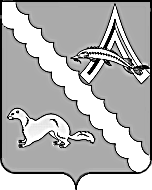 АДМИНИСТРАЦИЯ АЛЕКСАНДРОВСКОГО РАЙОНАТОМСКОЙ ОБЛАСТИПОСТАНОВЛЕНИЕОб утверждении отчёта по исполнению бюджета муниципального образования«Александровский район» за 9 месяцев 2019 годаРассмотрев представленный Финансовым отделом Администрации Александровского района отчет об исполнении бюджета муниципального образования «Александровский район» за 9 месяцев 2019 года, руководствуясь статьей 35 Положения «О бюджетном процессе в муниципальном образовании «Александровский район»», утвержденного решением Думы Александровского района от 22.03.2012 № 150,ПОСТАНОВЛЯЮ:1.Утвердить отчет об исполнении бюджета муниципального образования «Александровский район» за 9 месяцев 2019 года согласно приложениям 1 – 8 к настоящему постановлению.2.Утвердить отчет об использовании Дорожного фонда муниципального образования «Александровский район» за 9 месяцев 2019  года согласно приложению 9 к настоящему постановлению.3.Принять к сведению пояснительную записку к отчету об исполнении бюджета муниципального образования  «Александровский район» за 9 месяцев 2019 года согласно приложению 10 к настоящему постановлению.4.Отчет об исполнении бюджета муниципального образования Александровский район» и отчет об использовании Дорожного фонда муниципального образования «Александровский район» за 9 месяцев 2019 года разместить на официальном сайте органов местного самоуправления муниципального образования «Александровский район».5.Направить отчет об исполнении бюджета муниципального образования «Александровский район за 9 месяцев 2019 года в Думу Александровского района Томской области и Контрольно – ревизионную комиссию Александровского района Томской области.6.Настоящее постановление вступает в силу с даты его подписания.И. о. Главы Александровского района                                                                 В. П. МумберВолкова Н. П.Великая М.Б.Приложение 1к постановлению Администрации Александровского района Томской области от 21.10.2019 №1074Отчёт об исполнении бюджета муниципального образования«Александровский район» по доходам за 9 месяцев 2019 годПриложение 2 к постановлению Администрации Александровского районаТомской области от 21.10.2019 №1074Отчёт об исполнении расходов бюджета муниципального образования «Александровский район» по разделам, подразделам за 9 месяцев 2019 годаПриложение 3 к постановлению Администрации Александровского районаТомской области от 21.10.2019 №1074Отчёт об исполнении бюджета муниципального образования «Александровский район»в ведомственной структуре расходов бюджета бюджетных ассигнований по разделам,подразделам, целевым статьям и видам расходов классификации расходовза 9 месяцев 2019 годаПриложение 4 к постановлению  Администрации Александровского районаТомской области от  21.10.2019 №1074Отчет по источникам внутреннего финансированиядефицита бюджета муниципального образования «Александровский район»за 9 месяцев 2019 годаПриложение 5 к постановлению  Администрации Александровского районаТомской области от 21.10.2019 №1074 Отчёт по программе муниципальных внутренних заимствований муниципального образования «Александровский район» за 9 месяцев 2019 года(тыс. руб.)Приложение6 к постановлению  Администрации Александровского районаТомской области от 21.10.2019 № 1074Отчёт о финансировании по целевым статьям (муниципальным программам Александровского района Томской области и непрограммным направлениям деятельности) за 9 месяцев 2019 года из бюджета муниципального образования «Александровский район»Приложение 7к постановлению  Администрации Александровского районаТомской области  от  21.10.2019 №1074 Отчёт по исполнению Плана капитального строительства муниципальной собственности Александровского района и объектов недвижимого имущества, приобретаемого  в муниципальную собственность Александровского района, финансируемых за счет средств областного бюджета и бюджета района за 9  месяцев  2019 годаПриложение 8 к постановлению Администрации Александровского районаТомской области  от 21.10.2019 №1074 Отчёт по исполнению Плана капитального ремонта объектов бюджетной сферы, финансируемых из бюджета муниципального образования «Александровский район»за 9  месяцев 2019 годаПриложение 9к постановлению Администрации Александровского района Томской области от 21.10.2019 №1074 Отчет об использовании дорожного фондамуниципального образования «Александровский район»	за 9 месяцев 2019 года	Приложение 10к постановлению Администрации Александровского районаТомской области от 21.10.2019 №1074Пояснительная записка к отчету об исполнении бюджета муниципального образования «Александровский район» за 9 месяцев 2019 года1.Доходы бюджетаДоходы бюджета муниципального образования «Александровский район» за 9 месяцев 2019 года составили 520205,0 тыс. рублей, что составляет 71,3 % от утвержденных годовых бюджетных назначений. По сравнению с аналогичным периодом прошлого года, объем поступления доходов в бюджет района увеличился на 27020,0,5тыс. рублей, или на 105,5 % . Наблюдается увеличение поступления доходов в бюджет района по налоговым и неналоговым доходам на 5355,0 тыс. рублей или на 104,2%, по безвозмездным платежам поступления увеличились на 21755,0 тыс. рублей или на 105,9%.Структура доходов бюджета района за 9 месяцев 2019 года характеризуется следующими показателями (таблица 1):Таблица 1 Структура доходов бюджетаОбъем поступления налоговых и неналоговых доходов за 9 месяцев 2019 года составил 132653,0 тыс. рублей, или исполнен на 71,5 % от утвержденных годовых бюджетных назначений.К уровню соответствующего периода прошлого года темп роста поступлений налоговых и неналоговых доходов составил 104,2%Структура поступления налоговых и неналоговых доходов за 9 месяцев 2019 года представлена в таблице 2.Таблица 2 Структура налоговых и неналоговых доходовПоступления налоговых и неналоговых доходов за 9 месяцев 2019 года увеличились к уровню прошлого года по следующим видам доходов: Налог на доходы физических лиц (далее – НДФЛ) в бюджет района поступил в сумме  79203,0 тыс. рублей. Годовой план за 9 месяцев исполнен на 74%. Темп роста к уровню прошлого года составил 110,3%, или поступления увеличились на 7723,0 тыс. рублей.Увеличение поступлений в первую очередь связано с увеличение дополнительного норматива отчислений предоставленного взамен дотации на выравнивание бюджетной обеспеченности на 1,09 пунктов. На увеличение темпов роста поступления НДФЛ также  повлияло постановка на налоговый учет Сейсморазведочной партии №1 Кондаковский ЛУ ООО «Тюменской сервисной геофизической компании» в связи с открытием нового месторождения.Акцизы по подакцизным товарам – поступления за девять месяцев 2019 года составило 2488,0 тыс. рублей. Годовой план за 9 месяцев исполнен на 77,4%, темп роста к соответствующему периоду прошлого года составил 120%;Налог, взимаемый в связи с применением упрощенной системы налогообложения – в бюджет района поступило 2457 тыс. рублей, что на 135,0 тыс. рублей больше, чем за соответствующий период прошлого года (увеличение налоговой базы  для исчисления налога Кауфман Н.Е). Темп роста 105,8%;Доходы от компенсации затрат государства за девять месяцев текущего года в бюджет получено 525,0 рублей, что на 114,0 тыс. рублей больше чем за 9 месяцев 2018 года за счет возврата в бюджет района целевых средств прошлых лет по результатом проверки контрольного органа.Штрафы, санкции, возмещение ущерба – в бюджет района поступило 7023,0 тыс. рублей, что на 5574,0 тыс. рублей больше, чем за соответствующий период прошлого  года (разовые поступления за административные нарушения по искам о возмещении вреда причиненного окружающей среде АО «Томскнефть ВНК», ООО «Стрежевой теплоэнергоснабжение»).Уменьшение поступлений в бюджет района за 9 месяцев 2019 года наблюдается по следующим доходным источникам:Единый налог на вмененный доход  для отдельных видов деятельности – поступления за 9 месяцев 2019 года составило 2495,0 тыс. рублей, что на 497,0 тыс. рублей меньше, чем за соответствующий период прошлого года (снижение налоговой базы для исчисления налога, в связи со снижением доходов от реализации – Нечаев Э.А, Магель В.А.).Налог на добычу общераспространенных полезных ископаемых – за девять месяцев 2019 года в бюджет поступило 20,0 тыс. рублей, что на 38,6 тыс. рублей меньше, чем за девять месяцев 2018 года. Снижение поступлений связано с уменьшением добычи песка для производственных нужд.Государственная пошлина – в бюджет района поступило 629,0 тыс. рублей, что на 257,0 тыс. рублей меньше чем за 9 месяцев  2018 года. Поступления уменьшились за счет снижения обращений граждан в суд.Доходы, получаемых в виде арендной платы за земельные участки – в бюджет поступило 36671,0 тыс. рублей, что на 6663,0 тыс. рублей меньше чем за 9 месяцев 2018 года. Снижение поступлений в девять месяцев текущего года связано с уменьшением платежей за аренду земельных участков от ОАО «Томскгеонефтегаз». Платежи поступили не в полном объеме.Доходы от сдачи в аренду имущества, составляющего казну муниципальных районов – за 9 месяцев 2019года в бюджет района  поступило 1783,0тыс. рублей, что  на 338,0 тыс. рублей меньше чем на 01.10.2018 года. Снижение доходов от сдачи в аренду имущества обусловлено расторжением договоров аренды с предпринимателями Ворониной Г.Б, Гусаченко С.В, Барышевой Л.Ю., Финогеновой Л.П., а также не своевременной оплатой арендных платежей в связи с финансовыми затруднениями предпринимателей - Кинцель М.П., Фатеевой Т.Ф, предприятий МУП «Жилкомсервис», ООО «Альянс».Плата за негативное воздействие на окружающую среду за девять месяцев 2019 году в бюджет района поступило 838,0 тыс. рублей, что на 482,0 тыс. рублей меньше чем за соответствующий период 2018 года за счет уменьшения налоговой базы ОАО «Томскгеонефтегаз», задолженностью по оплате платежей ООО «Южно-Охтеурское», ПАО ОАО «Башнефть».Доходы от оказания платных услуг за девять месяцев 2019 года составили 607,0 тыс. рублей, что на 106,0 тыс. рублей меньше чем за 9 месяцев 2018 года. Снижение поступления родительской платы за девять месяцев 2019 года наблюдается в связи с  закрытием дошкольных учреждений района на карантин в 1 квартале 2019 года.Доходы от продажи материальных и нематериальных активов, в том числе доходов от продажи земельных участков за 9 месяцев 2019 года составили 30,0 тыс. рублей, а  за аналогичный период прошлого года -127,0 тыс. рублей, темп роста составил 23,6 %.Кроме налоговых и неналоговых доходов за 9 месяцев 2019 года в бюджет района получены безвозмездные поступления в объеме 387552,0 тыс. рублей, в том числе из областного бюджета 366934,0 тыс. рублей. По сравнению с соответствующим периодом прошлого года объем финансовой помощи из областного бюджета увеличился на  38913,0тыс. рублей.Таблица 3 Структура  объема поступлений  финансовой помощи из областного бюджетаИз бюджетов сельских поселений Александровского района за 9 месяцев 2019 года получено межбюджетных трансфертов в сумме 20649,0 тыс. рублей на осуществление части полномочий по решению вопросов местного значения в соответствии с заключенными соглашениями.За 9 месяцев 2019 года получено 2550,0тыс. рублей прочих безвозмездных поступлений по договорам о взаимном сотрудничестве с организациями, осуществляющих свою деятельность на территории Александровского района Томской области района на  социально-экономическое развитие Александровского района.В отчетном периоде был произведен возврат в областной бюджет остатков субсидий, субвенций и иных межбюджетных трансфертов, имеющих целевое значение, прошлых лет в размере 4610,0 тыс. рублей.Получено доходов от возврата остатков субсидий, субвенций и иных межбюджетных трансфертов, имеющих целевое значение прошлых лет в сумме 2029,0 тыс. рублей.2.Муниципальный внутренний долгНа 01.10.2019 года муниципальный долг по Александровскому району составляет 5592,0 тыс. руб.За отчетный период муниципальные гарантии не предоставлялись.Кредиты не привлекались.По состоянию на 01.10.2019 года осуществлено гашение бюджетных обязательств по кредитным договорам в сумме 5078,0 тыс. рублей. Расходы на обслуживание муниципального долга составили 461,0 тыс. рублей.3.Дефицит (профицит) бюджетаПо состоянию на 01.10.2019 года бюджет муниципального образования «Александровский район» исполнен с профицитом в сумме 1761,0 тыс. рублей.Остаток средств на счете местного бюджета на 01.10.2019 года составил 6259,7 тыс. рублей, в том числе целевых средств 5247,2 тыс. рублей.4.Исполнение расходов бюджета районаРасходы бюджета муниципального образования «Александровский район» за 9 месяцев 2019 года составили  518444 тыс. рублей, что составляет 69,6 % от утвержденных годовых бюджетных назначений. Анализируя исполнение расходов бюджета района за 9 месяцев 2019 года в разрезе главных распорядителей бюджетных средств района самое низкое исполнение бюджетных средств, сложилось по ГРБС  Дума Александровского района Томской области – 58,9%.Данные приведены в таблице № 4.Таблица 4 «Исполнение расходов бюджета района в разрезе главных распорядителей бюджета района»Структура расходов бюджета муниципального образования «Александровский район» по разделам функциональной классификации представлена в таблице № 5.Таблица 5 «Структура расходов бюджета муниципального образования Александровский район» за 9 месяцев  2019 года»Расходы бюджета муниципального образования «Александровский район» за отчетный период сохраняют свою социальную направленность. В структуре расходов бюджета района 66,1 процентов расходы  бюджета района направлены на финансирование социально-культурной сферы. Объем расходов за 9 месяцев 2019 года на социально – культурную сферу составил 342461,0 тыс. рублей. Из них расходы:на образование составили – 271638,0 тыс. рублей (52,4 % в структуре расходов);на культуру и кинематографию – 49436,0 тыс. рублей (9,5 % в структуре расходов);на здравоохранение – 1874,0 тыс. рублей (0,4 % в структуре расходов);на физическую культуру и спорт -10480,0 тыс. рублей (2,0 % в структуре расходов);на социальную политику – 9033,0 тыс. рублей (1,7 % в структуре расходов).Расходы на жилищно-коммунальное хозяйство за 9 месяцев 2019 года составили 36375,0 тыс. рублей, удельный вес, которых составляет 7,0 % в структуре общих расходов бюджета района.Расходы на содержание органов местного самоуправления за 9 месяцев 2019 года составили 38859,0 тыс. рублей, удельный вес, которых составляет 7,5% в структуре общих расходов бюджета района.Расходы по статье «Средства массовой информации» за 9 месяцев 2019 года составили 2455,0 тыс. рублей, удельный вес, которых составляет 0,5 % в структуре общих расходов бюджета района.Объем финансовой помощи общего характера, оказываемой бюджетам сельских поселений района за 9 месяцев 2019 года, составил 35099,0 тыс. рублей, удельный вес, которых составляет 6,8% в структуре расходов бюджета района.Темп роста кассовых расходов за 9 месяцев 2019 года по сравнению с аналогичным периодом прошлого года, составил  8,9 % или  на 42581,0 тыс. рублей больше. Исполнение бюджета за отчетный период по разделам и подразделам:Раздел 0700 «Образование»Кассовое исполнение расходов по разделу «образование» за 9 месяцев 2019 года составляет 271638,0 тыс. рублей, или профинансированы на 70,6 % к годовым бюджетным назначениям.Расходы за счет средств областного бюджета составили 186753,0 тыс. рублей, профинансированы на 70,3 % от годовых бюджетных назначений, за счет средств бюджета района – 84885,0 тыс. рублей, профинансированы на 70,9 % от годовых бюджетных назначений.Темп роста к соответствующему периоду 2018 года составляет 102,7 %.За 9 месяцев 2019 года в рамках муниципальных программ Александровского района:1.на предоставление бесплатного дошкольного образования направлено – 93248,0 тыс. рублей или 69,5 % к годовым бюджетным назначениям, в том числе:*на выполнение муниципального задания бюджетными и автономными учреждениями – 50040,0 тыс. рублей;*на содержание казенных учреждений – 7077,0 тыс. рублей;*на приобретение зданий для размещения дошкольных образовательных организаций – 30555,0 тыс. рублей;*на финансирование мероприятий в рамках муниципальных программ Александровского района (субсидия на иные цели для АУ/БУ) – 5576,0 тыс. рублей.2.на предоставление общедоступного и бесплатного общего образования по основным образовательным программам направлено – 130176,0 тыс. рублей или 70,1 % к годовым бюджетным назначениям, в том числе:*на выполнение муниципального задания бюджетными и автономными учреждениями – 89340,0 тыс. рублей;*на содержание казенных учреждений – 33367,0 тыс. рублей;*на финансирование запланированных мероприятий муниципальных программ Александровского района (субсидия на иные цели для АУ/БУ)  – 7415,0 тыс. рублей;*на выполнение расходов за счет средств резервного фонда  - 54,0 тыс. рублей.3.на предоставление дополнительного образования направлено – 26179,0 тыс. рублей, или 73,5% к годовым бюджетным назначениям, в том числе:*на выполнение муниципального задания бюджетными и автономными учреждениями – 15349,0 тыс. рублей;*на финансирование запланированных мероприятий муниципальных программ Александровского района – 10830,0 тыс. рублей.4. на проведение мероприятий по профессиональной подготовки, переподготовки и повышение квалификации работников органов местного самоуправления направлено 55,0 тыс. рублей, или 67,9 % к годовому плану. 5.на проведение мероприятий по молодежной политике и оздоровлению детей направлено 3489,0 тыс. рублей, или 88,8 % к годовому плану. 6.на обеспечение деятельности Отдела образования Администрации Александровского района, направлено 18491,0 тыс. рублей, или 72,6 % к годовому плану.Раздел 0800 «Культура и кинематография»Кассовое исполнение расходов по разделу «культура и кинематография» за 9 месяцев 2019 года составляет 49436,0 тыс. рублей, или профинансированы на 74,8 % к годовым бюджетным назначениям.Расходы за счет средств областного бюджета составили 22604,0 тыс. руб., или профинансированы на 73,9 % от годовых бюджетных назначений. Расходы счет средств бюджета района – 10444,0 тыс. рублей, или профинансированы на 68,6 % от годовых бюджетных назначений, за счет средств бюджетов сельских поселений расходы составили 16388,0 тыс. рублей, или профинансированы на 80,9 % от годовых бюджетных назначений.Темп роста к соответствующему периоду 2018 года составляет 95,9 %.За 9 месяцев 2019 года в рамках муниципальных программ Александровского района обеспечено финансирование по следующим направлениям:1.на обеспечение выполнения муниципального задания бюджетными учреждениями направлено – 20999,0 тыс. рублей, что составляет 79,0 % к годовым бюджетным назначениям.2.на финансирование мероприятий в рамках муниципальных программ района направлено  – 23930,0 тыс. рублей, что составляет 72,8 % к годовым бюджетным назначениям.3.на обеспечение деятельности Отдела культуры, спорта и молодежной политики Администрации Александровского района направлено 4507,0 тыс. рублей, что составляет 68,5 % от годовых бюджетных назначений.Раздел 0900 «Здравоохранение»Кассовое исполнение расходов по разделу «здравоохранение» за 9 месяцев 2019 года составляет 1874,0 тыс. рублей, или профинансированы на 85,1 % к годовым бюджетным назначениям.Темп роста к соответствующему периоду 2018 года составляет 141,7 %.За 9 месяцев 2019 года расходы составили:*за счет средств областного бюджета 867,0 тыс. рублей, или 89,6 % от годового плана;* за счет средств бюджета района  1007,0 тыс. рублей, или 81,6 % от годового плана.Средства направлены на финансирование  мероприятий в рамках муниципальных программ, в том числе:1)1167,0 тыс. рублей, на обеспечение проезда по направлениям врачей в медицинские организации, расположенные на территории Томской области;2)707,0 тыс. рублей, на оказание поддержки кадрового обеспечения на территории Александровского района (привлечение и закрепление кадров на селе).Раздел 1000 «Социальная политика»Кассовое исполнение расходов по разделу «социальная политика» за 9 месяцев 2019 года составляет 9033,0 тыс. рублей, или профинансированы на 56,7 % к годовым бюджетным ассигнованиям. Объем средств за счет средств областного бюджета составил 8493,0 тыс. рублей, за счет средств бюджета района 540,0 тыс. рублей.Темп роста к соответствующему периоду 2018 года составляет 104,0 %.Расходование средств осуществлялось в рамках мероприятий муниципальных программ Александровского района, составляет – 9023,0 тыс. рублей, из них:Средства областного бюджета -8493,0 тыс. рублей, направлены:- на осуществление ежемесячных выплат приемным семьям и опекунам (попечителям), единовременного пособия – 7140,0 тыс. рублей, - на приобретения жилья детям-сиротам – 786,0 тыс. рублей, - на улучшение жилищных условий молодых семей  Томской области -467,0 тыс. рублей,- оказание помощи в ремонте и (или) переустройстве жилых помещений граждан, не стоящих на учете в качестве нуждающихся в улучшении жилищных условий и не реализовавших свое право на улучшение жилищных условий за счет средств федерального и областного бюджетов в 2009 и последующих годах, из числа: участников и инвалидов Великой Отечественной войны 1941 - 1945 годов; тружеников тыла военных лет; лиц, награжденных знаком "Жителю блокадного Ленинграда"; бывших несовершеннолетних узников концлагерей; вдов погибших (умерших) участников Великой Отечественной войны 1941 - 1945 годов, не вступивших в повторный брак -100,0 тыс. рублей.Средства бюджета района – 540,0 тыс. руб., направлены:1) на выполнение мероприятий муниципальной  программы «Социальная поддержка населения Александровского района на 2017-2021 г.», - 241,0 тыс. рублей, из них: - 123,0 тыс. рублей, на оказание материальной помощи гражданам, оказавшимся в трудной жизненной ситуации;- 18,0 тыс. рублей, на оказание материальной помощи малообеспеченной группе  населения на оплату лечения;- 100,0 тыс. рублей, на оказание помощи и компенсации затрат на поддержку участников ВОВ, тружеников тыла и вдов участников, а также лиц приравненных к ним категорий.2) на выполнение мероприятий муниципальной  программы «Предоставление молодым семьям поддержки на приобретение (строительство) жилья на территории Александровского района на 2016-2020 годы», - 289,0 тыс. рублей,3) расходы за счет резервного фонда Администрации Александровского района – 10,0 тыс. рублей.Раздел 1100 «Физическая культура и спорт»Кассовое исполнение расходов по разделу «физическая культура и спорт» 9 месяцев 2019  года составляет 10480,0 тыс. рублей, или профинансированы на 27,1 % к годовым бюджетным ассигнованиям. Темп роста к соответствующему периоду 2018 года составляет 133,8 %.За 9 месяцев 2019 года расходы составили:*за счет средств областного бюджета 1988,0 тыс. рублей;* за счет средств бюджета района  5139,0 тыс. рублей;* за счет средств сельских поселений района 3353,0 тыс. рублей.В 9 месяцев 2019 года обеспечено финансирование по следующим направлениям:- на выполнение муниципального задания бюджетными учреждениями района направлено 5753,0 тыс. рублей;- на финансирование мероприятий в рамках муниципальных программ района направлено 3823,0 тыс. рублей;- на обеспечение деятельности Отдела культуры, спорта и молодежной политики Администрации Александровского района в сумме 558,0 тыс. рублей;- дополнительно за счет средств резервного фонда Администрации Александровского района направлено-346,0 тыс. рублей, из них: *на  награждение  спортсменов, занявших призовые места в XXXIII областных,  летних, сельских, спортивных играх  "Стадион для всех" – 7,0 тыс. рублей;* на поощрение команды спортсменов, занявших 1-е место по волейболу среди мужских команд - 18,0 тыс. рублей; * на установку площадки для подготовки к выполнению нормативов ВФСК "ГТО"  в микрорайоне Казахстан – 98,0 тыс. рублей;* для принятия участия в XXXIII Областных летних сельских спортивных играх  "Стадион для всех"* на поездку Медведева А. и Владыко В. для участия в открытом Чемпионате  города Томск по армрестлингу – 45,0 тыс. рублей;* на выполнение работ по обследованию технического состояния спортивного сооружения  "Трибуны и под трибунные помещения стадиона "Геолог" – 98,0 тыс. рублей.Раздел 1200 «Средства массовой информации»Кассовое исполнение расходов по разделу «средства массовой информации» за 9 месяцев 2019 года составляет 2455,0 тыс. рублей, или профинансированы на 67,5 % к бюджетным ассигнованиям на год. Темп роста к соответствующему периоду 2018 года составляет 108,1 %.Финансирование расходов по данному разделу осуществлялось за счет средств бюджета района в рамках муниципальной  программы «Социально-экономическое развитие МО «Александровский район» на 2017-2021 г.» на финансирование мероприятий по следующим направлениям:на обеспечение телевизионного вещания информационных материалов деятельности Александровского района в объеме 578,0 тыс. рублей;на оплату услуг по размещению публикаций нормативных правовых актов Александровского района  Томской области и иной информации в средствах массовой информации в объеме 1877,0 тыс. рублей.Раздел 1300 «Обслуживание государственного и муниципального долга»Кассовое исполнение расходов по разделу «Обслуживание государственного и муниципального долга» за 9 месяцев 2019 года составляет 461,0 тыс. рублей. Профинансированы на 53,9 % к бюджетным ассигнованиям на год. Темп роста к соответствующему периоду 2018 года составляет 120,4 %.Расходы по данному разделу произведены за счет средств бюджета района в рамках муниципальной  программы «Эффективное управление муниципальными финансами и совершенствование межбюджетных отношений в муниципальном образовании "Александровский район"» на обслуживание муниципального внутреннего долга Александровского района.Раздел 1400 «Межбюджетные трансферты бюджетам субъектов РФ и муниципальных образований общего характера»Кассовое исполнение расходов по данному разделу за 9 месяцев 2019 года составляет 35099,0 тыс. рублей. Профинансированы на 75,0 % к бюджетным ассигнованиям на год. В том числе расходы за счет средств областного бюджета составили 7011,0 тыс. рублей, за счет средств бюджета района 28088,0 тыс. рублей.Темп роста к соответствующему периоду 2018 года составляет 101,3 %.Представление не целевой финансовой помощи из бюджета района бюджетам сельских поселений в разрезе поселений приведено в таблице:Из них: объем дотации на выравнивание бюджетной обеспеченности сельских поселений района составил 23345,0 тыс. рублей;объем дотации на поддержку мер по обеспечению сбалансированности бюджетов сельских поселений составил 11754,0 тыс. рублей.Раздел 0600 «Охрана окружающей среды»Кассовое исполнение расходов по данному разделу составляет 414,0 тыс. рублей. Расходы профинансированы на 68,9 % от годовых бюджетных ассигнований.Темп роста к соответствующему периоду 2018 года составляет 64,3 %.За 9 месяцев  2019 года расходы произведены  в рамках  муниципальных программ:-на проведение мероприятий по сбору и утилизации бытовых и промышленных отходов – 288,0 тыс. рублей;- на  проведение землеустроительных работ по полигону ТБО и  изготовление проекта освоения лесов на полигон ТБО – 126,0 тыс. рублей.Раздел 0500 «Жилищно-коммунальное хозяйство»Кассовое исполнение расходов по данному разделу составляет 36375,0 тыс. рублей профинансированы на 66,1 % от годовых бюджетных ассигнований. Темп роста к соответствующему периоду 2018 года составляет 83,5 %.Расходы за счет средств областного бюджета составили 22611,0 тыс. рублей, за счет средств бюджета района  13764,0  тыс. рублей.Расходование средств по данному разделу осуществлялось в форме предоставления иных межбюджетных трансфертов:1) в рамках мероприятий муниципальных программ - 35893,0 тыс. рублей, по следующим направлениям:- компенсация местным бюджетам расходов по организации электроснабжения от дизельных электростанций – 21543,0 тыс. рублей;- приобретение дизель-генераторной установки – 51,0 тыс. рублей;- подготовка объектов коммунального хозяйства к отопительному сезону – 5400,0 тыс. рублей;- оплата задолженности за ГСМ коммунальных предприятий – 1830,0 тыс. рублей; - благоустройство сел района – 283,0 тыс. рублей;- ремонт объектов ЖКХ – 366,0 тыс. рублей;- режимная наладка котлового оборудования – 409,0 тыс. рублей;- проведение капитального ремонта объектов коммунальной инфраструктуры в целях подготовки хозяйственного комплекса Томской области к безаварийному прохождению отопительного сезона – 1454,0 тыс. рублей;- пополнение оборотных средств, для завоза угля на отопительный сезон 2019-2020 год, организациям оказывающих услуги учреждениям бюджетной сферы – 3955,0 тыс. рублей;- проведение диагностического обследования дымовых труб котельных -122,0 тыс. рублей;- мероприятия по обеспечению населения Александровского района чистой питьевой водой  – 480,0 тыс. рублей.2) за счет средств резервного фонда Администрации Александровского района направлено-482,0  тыс. рублей, из них:- для выполнения работ по  разбору двухэтажных домов, находящихся в аварийном состоянии, Александровское сельское поселение – 200,0 тыс. рублей;- на обследование тех состояния зданий и инженерных сетей котельных (Назинское, Новоникольское, Лукашкин-Ярское сельские поселения) – 100,0 тыс. рублей;- на приобретение запчастей для восстановления техники, необходимой для погрузки угля, Назинское сельское поселение – 70,0 тыс. рублей;- на выполнение работ по топографической съемке объектов, Александровское сельское поселение – 97,3 тыс. рублей;- на оплату достоверности определения сметной стоимости ремонта памятников, Администрация района – 14,7 тыс. рублей.Раздел 0400 «Национальная экономика»Кассовое исполнение расходов по данному разделу за 9 месяцев 2019 года составляет 60720,0 тыс. рублей. Профинансированы на 89,1 % к годовым бюджетным ассигнованиям. Темп роста к соответствующему периоду 2018 года составляет 271,6 %.Расходы за счет средств областного бюджета составили 46545,0 тыс. руб., за счет средств бюджета района 14175,0 тыс. рублей.1.Расходование средств по данному разделу осуществлялось в рамках муниципальных программ – 60621,0 тыс. рублей,  по следующим направлениям:1)общеэкономические вопросы –70,0 тыс. рублей или  58,3 % к годовому плану.  Средства использованы на осуществление переданных отдельных государственных полномочий по регистрации коллективных договоров.2)сельское хозяйство и рыболовство – 38296,0 тыс. рублей или 98,2 % к годовому плану.  Средства использованы на осуществление отдельных государственных полномочий по поддержке сельскохозяйственного производства, в том числе на осуществление управленческих функций органами местного самоуправления и на исполнение нового  расходного обязательства  «Субсидия на создание новых рыбоконсервных производственных мощностей».3)транспорт – 6808,0 тыс. рублей или 63,5 % к годовому плану. Средства использованы на возмещение убытков, связанных с перевозкой пассажиров воздушным транспортом и создание условий для обеспечения перевозок воздушным транспортом (содержание вертолетных и содержание технологических зданий (аэропорт) по селам района).4)дорожное хозяйство – 11143,0 тыс. рублей или 86,3 % к годовому плану.  Средства использованы на предоставление межбюджетных трансфертов сельским поселениям района для исполнения полномочий по содержанию дорог;5)связь и информатика – 2563,0 тыс. рублей или 96,1% к годовому плану. Средства направлены на обеспечение жителей отдаленных населенных пунктов Томской области услугами сотовой связи.6)другие вопросы в области национальной экономики – 1741,0 тыс. рублей или 65,9 % к годовому плану, по следующим мероприятиям:*возмещение части затрат по производству и реализации хлеба, организациям, использующих электроэнергию вырабатываемую дизельными электростанциями-414,0 тыс. рублей;*содержание помещения для размещения отделения почтовой связи в районе рыбокомбината с. Александровское – 70,0 тыс. рублей;*возмещение убытков, связанных с реализацией наркотических, психотропных и сильнодействующих лекарственных средств– 106,0 тыс. рублей;*мероприятия по землеустройству– 30,0 тыс. рублей;*оплата потерь по электроэнергии–740,0 тыс. рублей;* финансовая помощь Центру поддержки предпринимательства-74,0 тыс. рублей;* расходы на создание, развитие и обеспечение деятельности муниципальных центров поддержки предпринимательства, предусмотренных в муниципальных программах (подпрограммах), содержащих мероприятия, направленные на развитие малого и среднего предпринимательства -295,0 тыс. рублей;*ежегодное обслуживание линий электропередач п. Северный– 12,0 тыс. рублей.2.Расходы за счет средств резервного фонда Администрации Александровского района – 99,0 тыс. рублей,  (Межбюджетные трансферты Александровскому сельскому поселению - на выполнение работ по топосъемке).Раздел 0300 «Национальная безопасность и правоохранительная деятельность»Кассовое исполнение расходов по данному разделу составляет 452,0 тыс. рублей. Профинансированы на 74,1 % к годовым бюджетным ассигнованиям. Темп роста к соответствующему периоду 2018 года составляет 100,0%.Расходование средств осуществлялось в рамках муниципальной  программы «Пожарная безопасность на объектах бюджетной сферы Александровского района на 2017-2021 годы» и направлены на предоставление иных межбюджетных трансфертов сельским поселениям района на обеспечение пожарной безопасности на территории сельских поселений.Раздел 0200 «Национальная оборона»Кассовое исполнение расходов по данному разделу составляет 1149,0 тыс. рублей. Расходы профинансированы на 70,1 % к годовым бюджетным ассигнованиям. Темп роста к соответствующему периоду 2018 года составляет 93,2 %.Расходование средств осуществлялось за счет средств областного бюджета, в рамках муниципальной  программы, посредством предоставления субвенций бюджетам сельским поселениям района на исполнение государственных полномочий  по осуществлению первичного воинского учета на территориях, где отсутствуют военные комиссариаты.Раздел 0100 «Общегосударственные вопросы»Кассовое исполнение расходов по данному разделу за 9 месяцев 2019 года составляет 38859,0 тыс. рублей. Профинансированы на 65,2 % к годовым бюджетным ассигнованиям. Темп роста к соответствующему периоду 2018 года составляет 106,3 %.За 9 месяцев 2019 года расходы за счет средств областного бюджета составили – 3533,0 тыс. руб., за счет средств бюджета района 34510,0 тыс. рублей, за счет средств сельских поселений – 816,0 тыс. рублей.Кассовое исполнение расходов по разделу «общегосударственные вопросы» по непрограммным направлениям расходов составило 21289,0 тыс. рублей, из них:*Функционирование высшего должностного лица субъекта РФ и муниципального образования – 1858,0 тыс. рублей;*Функционирование законодательных (представительных) органов государственной власти и представительных органов муниципальных образований – 600,0 тыс. рублей;*Функционирование Правительства РФ, высших исполнительных органов государственной власти субъектов РФ, местных администраций – 17142,0 тыс. рублей;* Финансирование расходов  по подстатье «Обеспечение деятельности финансовых, налоговых и таможенных органов и органов финансов (финансово-бюджетного) надзора» – 1479,0 тыс. рублей. * Финансирование расходов  по подстатье «Другие общегосударственные вопросы» – 210,0 тыс. рублей. Кассовое исполнение по данному разделу в рамках муниципальных программ Александровского района составило 17570,0 тыс. рублей, в том числе по следующим мероприятиям:-обеспечение деятельности финансовых, налоговых и таможенных органов и органов финансового (финансово-бюджетного) надзора – 7171,0 тыс. рублей;- финансовая поддержка общественных организаций - 312,0 тыс. рублей;- эксплуатация систем видеонаблюдения, техническое обслуживание – 153,0 тыс. рублей;- финансовое обеспечение дежурной диспетчерской службы – 1850,0 тыс. рублей;-финансовое обеспечение условий для автоматизации бюджетного процесса в муниципальном образовании "Александровский район" -251,0 тыс. рублей;- расходы, связанные с оплатой членского взноса в ассоциацию "Совет муниципальных образований Томской области" -165,0 тыс. рублей;- расходы по обслуживанию  объектов муниципальной собственности – 657,0 тыс. рублей;- расходы по обслуживанию систем АПС в административных зданиях -95,0 тыс. рублей;-компенсация расходов на оплату стоимости проезда и провоза багажа к месту использования отпуска и обратно – 462,0 тыс. рублей;- расходы, связанные с занесением на доску почета Александровского района – 109,0 тыс. рублей;- ремонт площадки перед входом нежилого здания по адресу: с. Александровское, ул. Ленина, 12 (покрытие из тротуарной плитки)-82,0 тыс. рублей;- приобретение и обслуживание программы "АЦК-Госзаказ"-150,0 тыс. рублей;-капитальный ремонт здания детского сада "Улыбка" под общежитие Александровского филиала ОГБПОУ "Томский политехнический техникум" –2577,0 тыс. рублей;-осуществление отдельных государственных полномочий – 3532,0 тыс. рублей.5.Исполнение Плана финансирования капитального строительствамуниципальной собственностиРасходы бюджета муниципального образования «Александровский район» на капитальное строительство муниципальной собственности Александровского района и объектам недвижимого имущества, приобретаемого в муниципальную собственность Александровского района, за 9 месяцев  2019 года составили 30555,4 тыс. рублей, или профинансированы 65,5 % кассового плана на год. Расходы произведены за счет средств областного бюджета на приобретение здания для размещения дошкольного общеобразовательного учреждения на 220 мест по адресу Томская область, Александровский район, с. Александровское, ул. Новая, 4 – 30555,4 тыс. рублей.6.Исполнение Плана финансирования капитального ремонтамуниципальной собственностиРасходы бюджета муниципального образования «Александровский район» на капитальный ремонт муниципальной собственности Александровского района, за 9 месяцев  2019 года составили 5739,4 тыс. рублей. Все расходы проведены за счет средств бюджета района в рамках муниципальных программ, по следующим  мероприятиям:-капитальный ремонт здания детского сада "Улыбка" под общежитие Александровского филиала ОГБПОУ "Томский политехнический техникум" – 2577,1 тыс. рублей;- ремонт здания школы в с. Октябрьское – 1120,0 тыс. рублей;- ремонт здания лыжной базы, спортзал «Атлант» - 533,0 тыс. рублей;- ремонт помещения СПК «Феникс» - 175,0 тыс. рублей;- укрепление материально-технической базы физической культуры и спорта (ремонт стадиона) – 1064,0 тыс. рублей;- ремонт площадки перед входом нежилого здания по адресу: с. Александровское, ул. Ленина, 12 (покрытие из тротуарной плитки)-81,8 тыс. руб.;- замена унитазов в санитарных узлах здания МАОУ СОШ № 1 – 50,3 тыс. рублей;- замена входных дверей МКДОУ «Детский сад «Теремок» с. Лукашкин Яр – 58,2 тыс. рублей;- капитальный ремонт кровли нежилого здания клуб с. Назино – 80,0 тыс. рублей.7.Исполнение Плана финансирования межбюджетных трансфертов из бюджета муниципального образования «Александровский район», бюджетам сельских поселенийРасходы бюджета муниципального образования «Александровский район» финансирование межбюджетных трансфертов, за 9 месяцев  2019 года составили 52702,3 тыс. рублей, исполнение составило 76,1 %, из них:1)Расходы в рамках муниципальных программ – 52120,6 тыс. рублей.2)Расходы по непрограммному направлению – 581,7 тыс. рублей.Представление межбюджетных трансфертов из бюджета района бюджетам сельских поселений в разрезе поселений приведено в таблице:8.Исполнение Дорожного фондаДорожный фонд муниципального образования «Александровский район за  9 месяцев  2019 года составляет по доходам 10709,5  тыс. рублей, исполнение составило 85,8 %, из них:* 2488,5 тыс. рублей - по акцизам по подакцизным товарам (продукции), производимым на территории Российской Федерации;* 8211,0 тыс. рублей - прочие межбюджетные трансферты, передаваемые из бюджета субъекта;* 10,0 тыс. рублей - возврат остатка межбюджетных трансфертов, имеющих целевое назначение, прошлых лет  из бюджета Александровского сельского поселения.Расходы составляют 11142,0 тыс. рублей. Финансирование осуществлялось в рамках муниципальной программы «Социальное развитие сел Александровского района на 2017-2021 годы», в том числе направлены:- в бюджет Северного сельского поселения в форме иных межбюджетных трансфертов на исполнение переданных полномочий района по содержанию зимника б. н. п. Медведево – п. Северный, в сумме 150,0 тыс. рублей;- в бюджет Александровского сельского поселения в форме иных межбюджетных трансфертов на проведение капитального и текущего ремонта автомобильных дорог и инженерных сооружений на них в границах муниципальных районов и поселений, в сумме 10992,0 тыс. рублейПо состоянию на 01.10.2019 года остаток средств по дорожному фонду составлял – 1,8 тыс. рублей. Руководитель финансового отдела                                              Л.Н.Бобрешева21.10.2019 №1074  с. Александровское с. АлександровскоеНаименование КВДКВДКод целиУточненный план (тыс. руб.)Зачислено (тыс. руб.)% исполнения123456 Итого729711,0520205,071,3Налоговые и неналоговые доходы1.00.00000.00.0000.0000185603,0132653,071,5Налоги на прибыль, доходы1.01.00000.00.0000.0000106983,079203,074,0Налог на доходы физических лиц1.01.02000.01.0000.1100106983,079203,074,0Налог на доходы физических лиц с доходов, источником которых является налоговый агент, за исключением доходов, в отношении которых исчисление и уплата налога осуществляются в соответствии со статьями 227, 2271 и 228 Налогового кодекса Российской Федерации1.01.02010.01.0000.1100106663,079027,074,1Налог на доходы физических лиц с доходов, полученных от осуществления деятельности физическими лицами, зарегистрированными в качестве индивидуальных предпринимателей, нотариусов, занимающихся частной практикой, адвокатов, учредивших адвокатские кабинеты, и других лиц, занимающихся частной практикой в соответствии со статьей 227 Налогового кодекса Российской Федерации1.01.02020.01.0000.1100170,058,034,1Налог на доходы физических лиц с доходов, полученных физическими лицами в соответствии со статьей 228 Налогового кодекса Российской Федерации1.01.02030.01.0000.1100100,098,098Налог на доходы физических лиц в виде фиксированных авансовых платежей с доходов, полученных физическими лицами, являющимися иностранными гражданами, осуществляющими трудовую деятельность по найму на основании патента в соответствии со статьей 2271 Налогового кодекса Российской Федерации1.01.02040.01.0000.110050,020,040Налоги на товары (работы, услуги), реализуемые на территории Российской Федерации1.03.00000.00.0000.00003214,02488,077,4Акцизы по подакцизным товарам (продукции), производимым на территории Российской Федерации1.03.02000.01.0000.11003214,02488,077,4Доходы от уплаты акцизов на дизельное топливо, подлежащие распределению между бюджетами субъектов Российской Федерации и местными бюджетами с учетом установленных дифференцированных нормативов отчислений в местные бюджеты1.03.02230.01.0000.11001412,01126,079,7Доходы от уплаты акцизов на моторные масла для дизельных и (или) карбюраторных (инжекторных) двигателей, подлежащие распределению между бюджетами субъектов Российской Федерации и местными бюджетами с учетом установленных дифференцированных нормативов отчислений в местные бюджеты1.03.02240.01.0000.110010,09,090Доходы от уплаты акцизов на автомобильный бензин, подлежащие распределению между бюджетами субъектов Российской Федерации и местными бюджетами с учетом установленных дифференцированных нормативов отчислений в местные бюджеты1.03.02250.01.0000.11002075,01544,074,4Доходы от уплаты акцизов на прямогонный бензин, подлежащие распределению между бюджетами субъектов Российской Федерации и местными бюджетами с учетом установленных дифференцированных нормативов отчислений в местные бюджеты1.03.02260.01.0000.1100-283,0-191,067,5Налоги на совокупный доход1.05.00000.00.0000.00007435,04986,067,1Налог, взимаемый в связи с применением упрощенной системы налогообложения1.05.01000.00.0000.11003004,02457,081,8Налог, взимаемый с налогоплательщиков, выбравших в качестве объекта налогообложения доходы (сумма платежа (перерасчеты, недоимка и задолженность по соответствующему платежу, в том числе по отмененному))1.05.01011.01.1000.11002604,01900,073Налог, взимаемый с налогоплательщиков, выбравших в качестве объекта налогообложения доходы, уменьшенные на величину расходов (сумма платежа (перерасчеты, недоимка и задолженность по соответствующему платежу, в том числе по отмененному))1.05.01021.01.1000.1100400,0558,0139,5Единый налог на вмененный доход для отдельных видов деятельности1.05.02000.02.0000.11004402,02495,056,7Единый сельскохозяйственный налог1.05.03000.01.0000.110029,029,0100Налог, взимаемый в связи с применением патентной системы налогообложения, зачисляемый в бюджеты муниципальных районов1.05.04020.02.0000.11004,0Налоги на имущество1.06.00000.00.0000.00002,0Земельный налог1.06.06000.00.0000.11002,0Налоги, сборы и регулярные платежи за пользование природными ресурсами1.07.00000.00.0000.0000130,020,015,3Налог на добычу полезных ископаемых1.07.01000.01.0000.1100130,020,015,3Государственная пошлина1.08.00000.00.0000.00001100,0629,057,2Государственная пошлина по делам, рассматриваемым в судах общей юрисдикции, мировыми судьями1.08.03010.01.0000.11001100,0629,057,2Доходы от использования имущества, находящегося в государственной и муниципальной собственности1.11.00000.00.0000.000061470,036671,059,7Доходы, получаемые в виде арендной либо иной платы за передачу в возмездное пользование государственного и муниципального имущества (за исключением имущества бюджетных и автономных учреждений, а также имущества государственных и муниципальных унитарных предприятий, в том числе казенных)1.11.05000.00.0000.120061470,036671,059,7Доходы, получаемые в виде арендной платы за земельные участки, государственная собственность на которые не разграничена, а также средства от продажи права на заключение договоров аренды указанных земельных участков1.11.05010.00.0000.120058719,034793,059,3Доходы, получаемые в виде арендной платы за земли после разграничения государственной собственности на землю, а также средства от продажи права на заключение договоров аренды указанных земельных участков (за исключением земельных участков бюджетных и автономных учреждений)1.11.05020.00.0000.120088,095,0108Доходы от сдачи в аренду имущества, составляющего государственную (муниципальную) казну (за исключением земельных участков)1.11.05070.00.0000.12002663,01783,067Платежи при пользовании природными ресурсами1.12.00000.00.0000.00001487,0838,056,4Плата за негативное воздействие на окружающую среду1.12.01000.01.0000.12001487,0838,056,4Доходы от оказания платных услуг (работ) и компенсации затрат государству1.13.00000.00.0000.0000985,0763,077,5Доходы от оказания платных услуг (работ)1.13.01000.00.0000.1300917,0607,066,2Прочие доходы от оказания платных услуг (работ)1.13.01990.00.0000.1300917,0607,066,2Доходы от компенсации затрат государства1.13.02000.00.0000.130068,0156,0229,4Доходы, поступающие в порядке возмещения расходов, понесенных в связи с эксплуатацией имущества1.13.02060.00.0000.130068,042,061,8Прочие доходы от компенсации затрат бюджетов муниципальных районов1.13.02995.05.0000.1300114,0Доходы от продажи материальных и нематериальных активов1.14.00000.00.0000.00001140,030,02,6Доходы от реализации имущества, находящегося в государственной и муниципальной собственности (за исключением движимого имущества бюджетных и автономных учреждений, а также имущества государственных и муниципальных унитарных предприятий, в том числе казенных)1.14.02000.00.0000.00001000,000Доходы от реализации иного имущества, находящегося в собственности муниципальных районов (за исключением имущества муниципальных бюджетных и автономных учреждений, а также имущества муниципальных унитарных предприятий, в том числе казенных), в части реализации основных средств по указанному имуществу1.14.02053.05.0000.41001000,000Доходы от продажи земельных участков, находящихся в государственной и муниципальной собственности1.14.06000.00.0000.4300140,030,021,4Доходы от продажи земельных участков, государственная собственность на которые не разграничена и которые расположены в границах сельских поселений и межселенных территорий муниципальных районов1.14.06013.05.0000.4300140,030,021,4Штрафы, санкции, возмещение ущерба1.16.00000.00.0000.00001659,07023,0423,3Денежные взыскания (штрафы) за административные правонарушения в области государственного регулирования производства и оборота этилового спирта, алкогольной, спиртосодержащей и табачной продукции1.16.08000.01.0000.1400160,0105,065,6Денежные взыскания (штрафы)  и иные суммы, взыскиваемые с лиц, виновных в совершении преступлений, и в возмещении ущерба имуществу, зачисляемые в бюджеты муниципальных районов1.16.21050.05.0000.140010,0Денежные взыскания (штрафы) за нарушение законодательства Российской Федерации о недрах, об особо охраняемых природных территориях, об охране и использовании животного мира, об экологической экспертизе, в области охраны окружающей среды, о рыболовстве и сохранении водных биологических ресурсов, земельного законодательства, лесного законодательства, водного законодательства1.16.25000.00.0000.1400100,035,035Денежные взыскания (штрафы) за нарушение законодательства в области обеспечения санитарно-эпидемиологического благополучия человека и законодательства в сфере защиты прав потребителей1.16.28000.01.0000.14005,012,0240Денежные взыскания (штрафы) за правонарушения в области дорожного движения1.16.30000.01.0000.140050,05,010Денежные взыскания (штрафы) за нарушение законодательства Российской Федерации о контрактной системе в сфере закупок товаров, работ, услуг для обеспечения государственных и муниципальных нужд1.16.33000.00.0000.140050,037,074Суммы по искам о возмещении вреда, причиненного окружающей среде1.16.35000.00.0000.1400400,05921,01480Денежные взыскания (штрафы) за нарушение законодательства Российской Федерации об административных правонарушениях, предусмотренные статьей 20.25 Кодекса Российской Федерации об административных правонарушениях1.16.43000.01.0000.140090,0259,0287,8Прочие поступления от денежных взысканий (штрафов) и иных сумм в возмещение ущерба1.16.90000.00.0000.1400804,0639,079,5Безвозмездные поступления2.00.00000.00.0000.0000 544108,0387552,071,2Безвозмездные поступления от других бюджетов бюджетной системы Российской Федерации2.02.00000.00.0000.000 0538330,0387583,072Дотации бюджетам бюджетной системы Российской Федерации2.02.10000.00.0000.150079841,060132,075,3Дотации бюджетам муниципальных районов на выравнивание бюджетной обеспеченности2.02.15001.05.0000.150033093,024820,075Дотации бюджетам муниципальных районов на поддержку мер по обеспечению сбалансированности бюджетов2.02.15002.05.0000.150046748,035312,075,5Субсидии бюджетам бюджетной системы Российской Федерации (межбюджетные субсидии)2.02.20000.00.0000.150 0188078,0133431,070,9Субсидии бюджетам на софинансирование объектов капитальных вложений в объекты муниципальной 2.02.20077.00.0000.150044411,030555,068,8Субсидии бюджетам  на софинансирование объектов капитальных вложений в объекты муниципальной собственности в рамках государственной программы  "Развитие образования в Томской области"2.02.20077.05.0000.15024344411,030555,068,8Субсидии бюджетам на обновление материально-технической базы для формирования у обучающихся технологических и гуманитарных навыков2.02.25169.00.0000.15001600,04,00,25Субсидии на обновление материально-технической базы для формирования у обучающихся технологических и гуманитарных навыков2.02.25169.05.0000.15019-Е071600,04,00,25Субсидии бюджетам муниципальных районов на обеспечение развития и укрепления материально-технической базы  домов культуры в населенных пунктах с численностью жителей до 50 тысяч человек.2.02.25467.00.0000.15002000,0Субсидии бюджетам муниципальных районов на обеспечение развития и укрепления материально-технической базы муниципальных домов культуры2.02.25467.05.0000.15019-Б982000,0Субсидии бюджетам на реализацию мероприятий по обеспечению жильем молодых семей2.02.25497.00.0000.1500467,0467,0100Субсидии на реализацию Государственной программы "Обеспечение доступности жилья и улучшение качества жилищных условий населения Томской области "Подпрограмма "Обеспечение жильем молодых семей в Томской области "2.02.25497.05.0000.15019-Д40467,0467,0100Субсидия на поддержку отрасли культуры2.02.25519.05.0000.15018,0Субсидия на комплектование книжных фондов библиотек.2.02.25519.05.0000.15018-А09-0000218,0Субсидии бюджетам  на государственную поддержку малого и среднего предпринимательства, включая крестьянские (фермерские) хозяйства, а также на реализацию мероприятий по поддержке молодежного предпринимательства2.02.25527.00.0000.1500321,0321,0100Субсидии бюджетам муниципальных районов на государственную поддержку малого и среднего предпринимательства, включая крестьянские (фермерские) хозяйства, а также на реализацию мероприятий по поддержке молодежного предпринимательства2.02.25527.05.0000.150132 295,0295,0100Субсидия на софинансирование расходов на развитие и обеспечение деятельности муниципальных центров поддержки предпринимательства2.02.25527.05.0000.15013426,026,0100Субсидии бюджетам на реализацию программ формирования современной городской среды2.02.25555.00.0000.15004165,0Субсидии бюджетам муниципальных районов на поддержку государственных программ субъектов Российской Федерации и муниципальных программ формирования современной городской среды2.02.25555.05.0000.15019-Г864165,0Прочие субсидии2.02.29999.00.0000.1500135096,0102084,075,6Прочие субсидии бюджетам муниципальных районов2.02.29999.05.0000.150 0135096,0102084,075,6Субсидии на укрепление материально-технической базы физической культуры и спорта2.02.29999.05.0000.15000520000,0Субсидии на создание рыбоконсервных производственных мощностей2.02.29999.05.0000.15002235000,035000,0100Субсидии на обеспечение жителей отдаленных населенных пунктов Томской области услугами  сотовой связи2.02.29999.05.0000.1500341500,01500,0100Субсидии на создание мест (площадок) твердых коммунальных отходов2.02.29999.05.0000.150042720,0Субсидии на приобретение оборудования для малобюджетных спортивных площадок по месту жительства и учебы на территории Томской области2.02.29999.05.0000.150045300,0300,0100Субсидии на проведение капитального ремонта объектов коммунальной инфраструктуры в целях подготовки хозяйственного комплекса безаварийному прохождению отопительного сезона2.02.29999.05.0000.1500471768,01761,099,6Субсидия на создание условий для управления многоквартирными домами2.02.29999.05.0000.15005220,0Субсидии на внедрение модели развития региональных систем дополнительного образования2.02.29999.05.0000.150070393,0393,0100Субсидии на приобретение спортивного инвентаря и оборудования для спортивных школ2.02.29999.05.0000.15007750,050,0100Субсидия на обеспечение участия спортивных сборных команд муниципальных районов и городских округов Томской области в официальных региональных спортивных, физкультурных мероприятий, проводимых на территории г. Томска2.02.29999.05.0000.15018980,080,0100Субсидия на обеспечение условий для развития физической культуры и массового спорта2.02.29999.05.0000.1502041971,01558,079Субсидия местным бюджетам на компенсацию расходов по организации электроснабжения от дизельных электростанций2.02.29999.05.0000.15020821543,021543,0100Субсидия местным бюджетам Томской области на ремонт автомобильных дорог общего пользования местного значения2.02.29999.05.0000.1502449211,08211,089Субсидии на стимулирующие выплаты в муниципальных организациях дополнительного образования Томской области2.02.29999.05.0000.150316455,0335,073,6Субсидия на достижение целевых показателей по плану мероприятий  ("дорожной карте") "Изменение в сфере образования в части  повышения заработной платы педагогических работников  муниципальных организаций дополнительного образования в рамках  государственной программы "Развитие культуры и туризма"2.02.29999.05.0000.1504603087,02161,070Субсидия на достижение целевых показателей по плану мероприятий ("дорожная карта") "Изменения в сфере образования Томской области ", в части повышения заработной педагогических работников муниципальных дополнительного образования детей2.02.29999.05.0000.1504809726,05948,061,2Субсидия на достижение целевых показателей по плану мероприятий  ("дорожной карте") "Изменение в сфере культуры, направленные на  повышение её эффективности в части повышения заработной платы  работников культуры муниципальных учреждений культуры"2.02.29999.05.0000.15051027394,021842,079,7Субсидия на оплату труда руководителям и специалистам муниципальных учреждений культуры и искусства в части надбавок и доплат к тарифной ставке (должностному окладу)2.02.29999.05.0000.1507601164,0768,065,9Субсидия на организацию отдыха детей в каникулярное время в рамках государственной программы "Развитие системы отдыха и оздоровления детей Томской области на 2014 -2019 годы"2.02.29999.05.0000.150916714,0634,088,8Субвенции бюджетам бюджетной системы Российской Федерации2.02.30000.00.0000.1500 234207,0167465,071,5Субвенции бюджетам муниципальных районов на выполнение передаваемых полномочий субъектов Российской Федерации2.02.30024.05.0000.150 0218043,0156799,071,9Субвенция на осуществление отдельных государственных полномочий по расчету и предоставлению дотации поселениям Томской области за счет средств областного бюджета2.02.30024.05.0000.1500309348,07011,075Субвенция на предоставление бесплатной методической, психолого-педагогической, диагностической и консультативной помощи, в том числе дошкольных образовательных организациях и общеобразовательных организациях, если в них созданы соответствующие консультационные центры, родителям (законным представителям) несовершеннолетних обучающихся, обеспечивающих получение  детьми дошкольного образования в форме семейного образования  2.02.30024.05.0000.150085517,0354,068,5Субвенция на осуществление отдельных государственных полномочий по организации и осуществлению деятельности по опеке и попечительству2.02.30024.05.0000.150210154,0105,068,2Субвенция на осуществление отдельных государственных полномочий по выплате надбавок к тарифной ставке (должностному окладу) педагогическим работникам и руководителям муниципальных2.02.30024.05.0000.150216172,0103,059,9Субвенция по созданию комиссии по делам несовершеннолетних2.02.30024.05.0000.150219851,0641,075,3Субвенция на осуществление отдельных полномочий на осуществление управленческих функций органов местного самоуправления2.02.30024.05.0000.150222506,0346,068,4Субвенция на осуществление государственных полномочий по регистрации и учету граждан, имеющих право на получение социальных выплат для приобретения жилья в связи с переселением из районов Крайнего Севера и приравненных к ним местностей2.02.30024.05.0000.15022532,024,075Субвенция на осуществление отдельных государственных полномочий по регулированию тарифов на перевозки пассажиров и багажа всеми видами общественного транспорта в городском, пригородном и междугородном сообщении (кроме железнодорожного транспорта) по городским, пригородным и междугородным муниципальным маршрутам2.02.30024.05.0000.15022629,022,075,9Субвенция на осуществление отдельных государственных полномочий по созданию и обеспечению деятельности административных комиссий в Томской области2.02.30024.05.0000.150227760,0571,075,1Субвенции на осуществление отдельных государственных полномочий по хранению, комплектованию, учету и использованию архивных документов, относящихся к собственности Томской области2.02.30024.05.0000.150231214,0161,075,2Субвенция на обеспечение государственных гарантий реализации прав на получение общедоступного и бесплатного дошкольного образования в муниципальных дошкольных образовательных организациях в Томской области2.02.30024.05.0000.15031551130,034668,067,8Субвенция на отдельных государственных полномочий по предоставлению переоформлению и изъятию горных отводов для разработки месторождений и проявлений общераспространенных полезных ископаемых2.02.30024.05.0000.1503714,04,0100Субвенции на обеспечение государственных гарантий прав граждан на получение общедоступного и бесплатного дошкольного, начального общего, основного общего, среднего (полного) общего образования, а также дополнительного образования в рамках общеобразовательных программ в муниципальных общеобразовательных учреждениях2.02.30024.05.0000.150401145193,0107382,074Субвенция на обеспечение отдельных государственных полномочий по обеспечению обучающихся с ограниченными возможностями здоровья, не проживающих в муниципальных образовательных организациях, бесплатным двухразовым питанием2.02.30024.05.0000.1504114633,02227,048,1Субвенция на осуществление отдельных государственных полномочий по регистрации коллективных договоров2.02.30024.05.0000.150413120,085,070,8Субвенция на осуществление отдельных государственных полномочий по поддержке  с/х производства (поддержка малых форм хозяйствования)2.02.30024.05.0000.150551327,0327,0100Субвенция на осуществление отдельных государственных полномочий по организации и осуществлению деятельности по опеке и попечительству2.02.30024.05.0000.1507703719,02768,074,4Субвенция на осуществление отдельных государственных полномочий на обеспечение одеждой, обувью, мягким инвентарем, оборудованием и единовременным денежным пособием детей сирот и детей, оставшихся без попечения родителей, а также лиц из числа детей - сирот и детей, оставшихся без попечения родителей, - выпускников образовательных учреждений, находящихся (находившихся) под опекой (попечительством) в приемных семьях, и выпускников негосударственных общеобразовательных учреждений, находящихся (находившихся) под опекой (попечительством), в приемных семьях2.02.30024.05.0000.150830334,0Субвенции бюджетам на содержание ребенка в семье опекуна и приемной семье, а также вознаграждение, причитающееся приемному родителю2.02.30027.00.0000.150012310,08613,070Субвенции бюджетам муниципальных районов на содержание ребенка в семье опекуна и приемной семье, а также вознаграждение, причитающееся приемному родителю2.02.30027.05.0000.150 012310,08613,070Субвенция на осуществление отдельных государственных полномочий на осуществление ежемесячной выплаты денежных средств опекунам (попечителям) на содержание детей и обеспечение денежными средствами лиц из числа детей-сирот и детей, оставшихся без попечения родителей, находившихся под опекой в приемной семье и продолжающих обучение  в муниципальных общеобразовательных учреждениях2.02.30027.05.0000.1502172075,01163,056Субвенция на осуществление отдельных государственных полномочий на осуществление ежемесячной выплаты денежных средств,  приемным семьям на содержание детей, а также вознаграждения, причитающегося приемным родителям2.02.30027.05.0000.15021810236,07450,072,8Субвенции бюджетам муниципальных образований на предоставление жилых помещений детям-сиротам и детям, оставшимся без попечения родителей, лицам из их числа по договорам найма специализированных жилых помещений2.02.35082.00.0000.15002001,0795,039,7Субвенции бюджетам муниципальных районов на предоставление жилых помещений детям-сиротам и детям, оставшимся без попечения родителей, лицам из их числа по договорам найма специализированных жилых помещений2.02.35082.05.0000.15019-780 1193,0749,062,8Субвенция на осуществление полномочий по обеспечению жилыми помещениями детей, оставшихся без попечения родителей, а также из их числа, в рамках государственной программы "Детство под защитой на 2014 - 2019 годы"2.02.35082.05.0000.150780808,046,05,7Субвенции бюджетам на осуществление первичного воинского учета на территориях, где отсутствуют военные комиссариаты2.02.35118.00.0000.15001639,01149,070,1Субвенции бюджетам муниципальных районов на осуществление первичного воинского учета на территориях где отсутствуют воен. комиссариаты2.02.35118.05.0000.15019-3651639,01149,070,1Субвенции бюджетам на осуществление полномочий по составлению (изменению) списков кандидатов в присяжные заседатели федеральных судов общей юрисдикции в Российской Федерации2.02.35120.00.0000.15004,04,0100Субвенции бюджетам муниципальных районов на осуществление полномочий по составлению (изменению) списков кандидатов в присяжные заседатели федеральных судов общей юрисдикции в Российской Федерации2.02.35120.05.0000.15019-3704,04,0100Субвенции бюджетам на выплату единовременного пособия при всех формах устройства детей, лишенных родительского попечения, в семью2.02.35260.00.0000.1500210,0105,050Субвенции бюджетам муниципальных районов на выплату единовременного пособия при всех формах устройства детей, лишенных родительского попечения, в семью2.02.35260.00.0000.15019-206210,0105,050Иные межбюджетные трансферты2.02.40000.00.0000.150 036204,026555,073,3Межбюджетные трансферты, передаваемые бюджетам муниципальных районов из бюджетов поселений на осуществление части полномочий по решению вопросов местного значения в соответствии с заключенными соглашениями2.02.40014.05.0000.1500 25869,020649,079,8Межбюджетные трансферты на казначейское исполнение бюджета2.02.40014.05.0000.150130520,0384,073,8Межбюджетные трансферты на содержание специалиста КРК2.02.40014.05.0000.15131545,0462,084,8Межбюджетные трансферты от сельских поселений Александровского района, направленные на обслуживание населения в сфере физической культуры и спорта2.02.40014.05.0000.1501614548,03401,074,8Межбюджетные трансферты от сельских поселений Александровского района, направленные на обслуживание населения в сфере молодежной политики2.02.40014.05.0000.150162921,0738,080,1Межбюджетные трансферты от сельских поселений Александровского района, направленные на предоставление услуг в сфере культуры2.02.40014.05.0000.15016318131,014671,081,0Межбюджетные трансферты от сельских поселений Александровского района, направленные на предоставление услуг в сфере музейного обслуживания населения2.02.40014.05.0000.1501641073,0882,082,2Иные межбюджетные трансферты на финансирование мероприятий муниципальной программы из бюджета Александровского сельского поселения2.02.40014.05.0000.150167131,0111,084,7Прочие межбюджетные трансферты, передаваемые бюджетам2.02.49999.00.0000.1500 10335,05906,057,1Прочие межбюджетные трансферты, передаваемые бюджетам муниципальных районов2.02.49999.05.0000.150010335,05906,057,1Межбюджетные трансферты на оказание помощи в ремонте (или переустройстве жилых помещений граждан, не состоящих на учете в качестве нуждающихся в улучшении жилищных условий и не реализовавших свое право на улучшение жилищных условий за счет федерального и областного бюджетов в 2009года и последующих годов, из числа участников и инвалидов ВОВ 1941-1945 гг., тружеников тыла военных лет, лиц награжденных знаком «Жителю блокадного Ленинграда», бывших несовершеннолетних узников концлагерей, вдов погибших (умерших) участников ВОВ  1941-1945 годов, не вступивших в повторный брак.2.02.49999.05.0000.150046100,0100,0100Межбюджетные трансферты на частичную оплату стоимости питания отдельных категорий обучающихся в муниципальных общеобразовательных учреждениях Томской области, за исключением обучающихся с ограниченными возможностями здоровья    2.02.49999.05.0000.150202979,0696,071,1Резервные фонды исполнительного органа государственной власти Томской области2.02.49999.05.0000.1502583150,0850,027Межбюджетные трансферты на обеспечения достижения целевых показателей по плану мероприятий ("дорожная карта") "Изменения в сфере образования Томской области" в части повышение заработной платы педагогических работников муниципальных дошкольных образовательных учреждений2.02.49999.05.0000.1504904483,02989,066,7Межбюджетные трансферты на выплату стипендии Губернатора Томской области лучшим учителям областных государственных и муниципальных образовательных организаций Томской области2.02.49999.05.0000.150904312,0235,075,3Межбюджетные трансферты на выплату  ежемесячной стипендии Губернатора Томской области молодым учителям муниципальных образований2.02.49999.05.0000.151906344,0169,049,1Межбюджетные трансферты на обеспечение проезда по направлениям врачей в медицинские организации, расположенные на территории Томской области, оказывающие специализированную онкологическую, наркологическую и психиатрическую помощь лиц, проживающих в районах Крайнего Севера и приравненных к ним местностях, при отсутствии круглогодичного транспортного наземного сообщения с областным центром2.02.49999.05.0000.150988967,0867,089,7Прочие безвозмездные поступления2.07.00000.00.0000.00008359,02550,030,5Прочие безвозмездные поступления в бюджеты муниципальных районов2.07.05030.05.0000.15008359,02550,030,5Доходы бюджетов бюджетной системы Российской Федерации от возврата бюджетами бюджетной системы Российской Федерации и организациями остатков субсидий, субвенций и иных межбюджетных трансфертов, имеющих целевое назначение, прошлых лет2.18.00000.00.0000.00002029,02029,0100Доходы бюджетов муниципальных районов от возврата организациями остатков субсидий  прошлых лет2.18.05000.05.0000.1500482,0482,0100Доходы бюджетов муниципальных районов от возврата бюджетными учреждениями  остатков, прошлых лет.2.18.05010.05.0000.150011,011,0100Доходы бюджетов муниципальных районов от возврата прочих остатков субсидий, прошлых лет2.18.05020.05.0000.1500471,0471,0100Доходы бюджетов муниципальных районов от возврата прочих остатков субсидий, субвенций и иных межбюджетных трансфертов, имеющих целевое назначение, прошлых лет из бюджетов поселений.2.18.60010.05.0000.150 01547,01547,0100Возврат остатков субсидий, субвенций и иных межбюджетных трансфертов, имеющих целевое назначение, прошлых лет2.19.00000.00.0000.0000-4610,0-4610,0100Возврат прочих остатков субсидий, субвенций и иных межбюджетных трансфертов, имеющих целевое назначение, прошлых лет из бюджетов муниципальных районов2.19.60010.05.0000.1500-4610,0-4610,0100Наименование показателейРаздел, подразделПлан(тыс. руб.)Исполнение  (тыс. руб.)%Общегосударственные вопросы010059577,038859,065,2Функционирование высшего должностного лица субъекта Российской Федерации и муниципального образования01022636,01858,070,5Функционирование законодательных (представительных) органов государственной власти и представительных органов муниципальных образований01031013,0600,059,2Функционирование Правительства Российской Федерации, высших исполнительных органов государственной власти субъектов Российской Федерации, местных администраций010433010,021087,063,9Судебная система01054,00,00,0Обеспечение деятельности финансовых, налоговых и таможенных органов и органов финансового (финансово-бюджетного) надзора010612617,08650,068,6Резервные фонды0111224,00,00,0Другие общегосударственные вопросы011310073,06664,066,2Национальная оборона02001639,01149,070,1Мобилизационная и вневойсковая подготовка02031639,01149,070,1Национальная безопасность и правоохранительная деятельность 0300610,0452,074,1Обеспечение пожарной безопасности0310610,0452,074,1Национальная экономика040068137,060720,089,1Общеэкономические вопросы0401120,070,058,3Сельское хозяйство и рыболовство040538973,038296,098,3Транспорт040810727,06808,063,5Дорожное хозяйство (дорожные фонды)040913007,011242,086,4Связь и информатика04102669,02563,096,1Другие вопросы в области национальной экономики04122641,01741,065,9Жилищно - коммунальное хозяйство050054995,036375,066,1Жилищное хозяйство0501492,0200,040,7Коммунальное хозяйство050242702,035780,083,8Благоустройство050311801,0395,03,3Охрана окружающей среды0600601,0414,068,9Сбор, удаление отходов и очистка сточных вод0602601,0414,068,9Образование0700384990,0271638,070,6Дошкольное образование0701134201,093248,069,5Общее образование0702185687,0130176,070,1Дополнительное образование детей070335634,026179,073,5Профессиональная подготовка, переподготовка и повышение квалификации070581,055,067,9Молодежная политика и оздоровление детей07073928,03489,088,8Другие вопросы в области образования070925459,018491,072,6Культура и кинематография080066056,049436,074,8Культура080165656,049058,074,7Другие вопросы в области культуры, кинематографии0804400,0378,094,5Здравоохранение09002201,01874,085,1Другие вопросы в области здравоохранения09092201,01874,085,1Социальная политика100015944,09033,056,7Социальное обеспечение населения10031443,01108,076,8Охрана семьи и детства100414501,07925,054,7Физическая культура и спорт110038673,010480,027,1Физическая культура110111058,08145,073,7Массовый спорт110226205,01492,05,7Спорт высших достижений11031410,0843,059,8Средства массовой информации12003638,02455,067,5Телевидение и радиовещание1201866,0578,066,7Периодическая печать и издательства12022772,01877,067,7Обслуживание государственного и муниципального долга1300855,0461,053,9Обслуживание внутреннего государственного и муниципального долга1301855,0461,053,9Межбюджетные трансферты бюджетам субъектов Российской Федерации и муниципальных образований общего характера140046817,035099,075,0Дотации на выравнивание бюджетной обеспеченности субъектов Российской Федерации и муниципальных образований140131127,023345,075,0Иные дотации140215690,011754,074,9 Всего расходы бюджета744733,0518445,069,6Дефицит бюджета-15022,01761,0Наименование кодаКВСРКФСРКЦСРКВРГодовойплан(тыс. руб.)Исполнено(тыс. руб.)% исполнения12345678Администрации муниципальных образований901236 577,0171 405,072,5Общегосударственные вопросы901010045 196,029 319,064,9Функционирование высшего должностного лица субъекта Российской Федерации и муниципального образования90101022 635,01 858,070,5Непрограммное направление расходов901010299000000002 635,01 858,070,5Руководство и управление в сфере установленных функций органов местного самоуправления муниципальных образований901010299001000002 635,01 858,070,5Глава муниципального образования901010299001000102 635,01 858,070,5Расходы на выплаты персоналу в целях обеспечения выполнения функций государственными (муниципальными) органами, казенными учреждениями, органами управления государственными внебюджетными фондами901010299001000101002 635,01 858,070,5Расходы на выплаты персоналу государственных (муниципальных) органов901010299001000101202 635,01 858,070,5Функционирование Правительства Российской Федерации, высших исполнительных органов государственной власти субъектов Российской Федерации, местных администраций901010433 010,021 087,063,9Муниципальная программа "Социальная поддержка населения Александровского района на 2017-2021 годы"901010451000000003 894,02 416,062,0Меры по обеспечению социальной защищенности, улучшению социального положения малообеспеченных слоев населения, пожилых людей901010451100000003 894,02 416,062,0Предоставление жилых помещений детям-сиротам (областной бюджет)9010104511094082020,09,045,0Расходы на выплаты персоналу в целях обеспечения выполнения функций государственными (муниципальными) органами, казенными учреждениями, органами управления государственными внебюджетными фондами9010104511094082010019,09,047,4Расходы на выплаты персоналу государственных (муниципальных) органов9010104511094082012019,09,047,4Закупка товаров, работ и услуг для обеспечения государственных (муниципальных) нужд901010451109408202002,00,00,0Иные закупки товаров, работ и услуг для обеспечения государственных (муниципальных) нужд901010451109408202402,00,00,0Осуществление отдельных государственных полномочий по организации и осуществлению деятельности по опеки и попечительству в Томской области901010451110407803 719,02 328,062,6Расходы на выплаты персоналу в целях обеспечения выполнения функций государственными (муниципальными) органами, казенными учреждениями, органами управления государственными внебюджетными фондами901010451110407801003 319,02 157,065,0Расходы на выплаты персоналу государственных (муниципальных) органов901010451110407801203 319,02 157,065,0Закупка товаров, работ и услуг для обеспечения государственных (муниципальных) нужд90101045111040780200400,0171,042,8Иные закупки товаров, работ и услуг для обеспечения государственных (муниципальных) нужд90101045111040780240400,0171,042,8Организация и осуществление деятельности по опеке и попечительству в соответствии с Законом Томской области от 28 декабря 2007 года № 298-ОЗ "О наделении органов местного самоуправления отдельными государственными полномочиями по организации и осуществлению деятельности по опеке и попечительству в Томской области"90101045111140700154,079,051,3Расходы на выплаты персоналу в целях обеспечения выполнения функций государственными (муниципальными) органами, казенными учреждениями, органами управления государственными внебюджетными фондами90101045111140700100140,079,056,4Расходы на выплаты персоналу государственных (муниципальных) органов90101045111140700120140,079,056,4Закупка товаров, работ и услуг для обеспечения государственных (муниципальных) нужд9010104511114070020014,00,00,0Иные закупки товаров, работ и услуг для обеспечения государственных (муниципальных) нужд9010104511114070024014,00,00,0Муниципальная программа "Социально-экономическое развитие муниципального образования "Александровский район" на 2017-2021 годы "90101045700000000649,0411,063,3Повышение комфортности среды жизнедеятельности90101045710000000649,0411,063,3Компенсация расходов на оплату стоимости проезда и провоза багажа к месту использования отпуска и обратно90101045710200000649,0411,063,3Расходы на выплаты персоналу в целях обеспечения выполнения функций государственными (муниципальными) органами, казенными учреждениями, органами управления государственными внебюджетными фондами90101045710200000100649,0411,063,3Расходы на выплаты персоналу государственных (муниципальных) органов90101045710200000120649,0411,063,3Муниципальная программа "Пожарная безопасность на объектах бюджетной сферы Александровского района на 2017-2021 годы"9010104580000000091,00,00,0Увеличение времени безопасного пребывания персонала на объектах бюджетной сферы при возникновении пожара9010104581000000061,00,00,0Приобретение огнетушителей, противопожарного оборудования и снаряжения, перезарядка огнетушителей9010104581020000011,00,00,0Закупка товаров, работ и услуг для обеспечения государственных (муниципальных) нужд9010104581020000020011,00,00,0Иные закупки товаров, работ и услуг для обеспечения государственных (муниципальных) нужд9010104581020000024011,00,00,0Разработка проектно-сметной документации "Замена системы электроснабжения здания по адресу: ул. Ленина,89010104581060000050,00,00,0Закупка товаров, работ и услуг для обеспечения государственных (муниципальных) нужд9010104581060000020050,00,00,0Иные закупки товаров, работ и услуг для обеспечения государственных (муниципальных) нужд9010104581060000024050,00,00,0Обеспечение мер первичной пожарной безопасности9010104582000000030,00,00,0Замеры сопротивления изоляции в зданиях муниципальных учреждений района9010104582020000030,00,00,0Закупка товаров, работ и услуг для обеспечения государственных (муниципальных) нужд9010104582020000020030,00,00,0Иные закупки товаров, работ и услуг для обеспечения государственных (муниципальных) нужд9010104582020000024030,00,00,0Муниципальная программа "Доступная среда на 2017-2021 годы"9010104590000000070,00,00,0Повышение уровня доступности приоритетных объектов и услуг в приоритетных сферах жизнедеятельности инвалидов и других маломобильных групп населения в Александровском районе9010104591000000070,00,00,0Устройство пандуса9010104591010000070,00,00,0Закупка товаров, работ и услуг для обеспечения государственных (муниципальных) нужд9010104591010000020070,00,00,0Иные закупки товаров, работ и услуг для обеспечения государственных (муниципальных) нужд9010104591010000024070,00,00,0Муниципальная программа "Профилактика правонарушений и наркомании на территории Александровского района на 2018-2022 годы"901010461000000001 611,0976,060,6Организационные мероприятия по профилактике правонарушений на территории Александровского района901010461100000001 611,0976,060,6Обеспечение работы Комиссии по делам несовершеннолетних и защите их прав90101046110240730850,0479,056,4Расходы на выплаты персоналу в целях обеспечения выполнения функций государственными (муниципальными) органами, казенными учреждениями, органами управления государственными внебюджетными фондами90101046110240730100812,0460,056,7Расходы на выплаты персоналу государственных (муниципальных) органов90101046110240730120812,0460,056,7Закупка товаров, работ и услуг для обеспечения государственных (муниципальных) нужд9010104611024073020038,020,052,6Иные закупки товаров, работ и услуг для обеспечения государственных (муниципальных) нужд9010104611024073024038,020,052,6Обеспечение работы Административной комиссии90101046110340940760,0497,065,4Расходы на выплаты персоналу в целях обеспечения выполнения функций государственными (муниципальными) органами, казенными учреждениями, органами управления государственными внебюджетными фондами90101046110340940100691,0456,066,0Расходы на выплаты персоналу государственных (муниципальных) органов90101046110340940120691,0456,066,0Закупка товаров, работ и услуг для обеспечения государственных (муниципальных) нужд9010104611034094020069,041,059,4Иные закупки товаров, работ и услуг для обеспечения государственных (муниципальных) нужд9010104611034094024069,041,059,4Непрограммное направление расходов9010104990000000026 695,017 284,064,7Руководство и управление в сфере установленных функций органов местного самоуправления муниципальных образований9010104990010000026 695,017 284,064,7Заместители высшего должностного лица муниципального образования901010499001000202 873,01 903,066,2Расходы на выплаты персоналу в целях обеспечения выполнения функций государственными (муниципальными) органами, казенными учреждениями, органами управления государственными внебюджетными фондами901010499001000201002 873,01 903,066,2Расходы на выплаты персоналу государственных (муниципальных) органов901010499001000201202 873,01 903,066,2Центральный аппарат9010104990010003023 543,015 240,064,7Расходы на выплаты персоналу в целях обеспечения выполнения функций государственными (муниципальными) органами, казенными учреждениями, органами управления государственными внебюджетными фондами9010104990010003110012 385,08 075,065,2Расходы на выплаты персоналу государственных (муниципальных) органов9010104990010003112012 385,08 075,065,2Расходы на выплаты персоналу в целях обеспечения выполнения функций государственными (муниципальными) органами, казенными учреждениями, органами управления государственными внебюджетными фондами901010499001000321006 967,04 691,067,3Расходы на выплаты персоналу государственных (муниципальных) органов901010499001000321206 967,04 691,067,3Закупка товаров, работ и услуг для обеспечения государственных (муниципальных) нужд901010499001000332004 066,02 378,058,5Иные закупки товаров, работ и услуг для обеспечения государственных (муниципальных) нужд901010499001000332404 066,02 378,058,5Иные бюджетные ассигнования90101049900100033800126,096,076,2Уплата налогов, сборов и иных платежей90101049900100033850126,096,076,2Осуществление отдельных государственных полномочий по предоставлению, переоформлению и изъятию горных отводов для разработки месторождений и проявлений общераспространенных полезных ископаемых901010499001401004,04,0100,0Расходы на выплаты персоналу в целях обеспечения выполнения функций государственными (муниципальными) органами, казенными учреждениями, органами управления государственными внебюджетными фондами901010499001401001004,04,0100,0Расходы на выплаты персоналу государственных (муниципальных) органов901010499001401001204,04,0100,0Осуществление отдельных государственных полномочий по регулированию тарифов на перевозки пассажиров и багажа всеми видами общественного транспорта в городском, пригородном и междугородном сообщении (кроме железнодорожного транспорта) по городским, пригородным и междугородным муниципальным маршрутам9010104990014011029,00,00,0Расходы на выплаты персоналу в целях обеспечения выполнения функций государственными (муниципальными) органами, казенными учреждениями, органами управления государственными внебюджетными фондами9010104990014011010026,00,00,0Расходы на выплаты персоналу государственных (муниципальных) органов9010104990014011012026,00,00,0Закупка товаров, работ и услуг для обеспечения государственных (муниципальных) нужд901010499001401102003,00,00,0Иные закупки товаров, работ и услуг для обеспечения государственных (муниципальных) нужд901010499001401102403,00,00,0Осуществление отдельных государственных полномочий по хранению, комплектованию, учету и использованию архивных документов, относящихся к собственности Томской области90101049900140640214,0122,057,0Расходы на выплаты персоналу в целях обеспечения выполнения функций государственными (муниципальными) органами, казенными учреждениями, органами управления государственными внебюджетными фондами90101049900140640100189,0104,055,0Расходы на выплаты персоналу государственных (муниципальных) органов90101049900140640120189,0104,055,0Закупка товаров, работ и услуг для обеспечения государственных (муниципальных) нужд9010104990014064020025,018,072,0Иные закупки товаров, работ и услуг для обеспечения государственных (муниципальных) нужд9010104990014064024025,018,072,0Осуществление государственных полномочий по регистрации и учету граждан, имеющих право на получение социальных выплат для приобретения жилья в связи с переселением из районов Крайнего Севера и приравненных к ним местностей9010104990014082032,014,043,8Расходы на выплаты персоналу в целях обеспечения выполнения функций государственными (муниципальными) органами, казенными учреждениями, органами управления государственными внебюджетными фондами9010104990014082010029,014,048,3Расходы на выплаты персоналу государственных (муниципальных) органов9010104990014082012029,014,048,3Закупка товаров, работ и услуг для обеспечения государственных (муниципальных) нужд901010499001408202003,00,00,0Иные закупки товаров, работ и услуг для обеспечения государственных (муниципальных) нужд901010499001408202403,00,00,0Судебная система90101054,00,00,0Непрограммное направление расходов901010599000000004,00,00,0Осуществление полномочий по составлению (изменению) списков кандидатов в присяжные заседатели федеральных судов общей юрисдикции в Российской Федерации901010599000512004,00,00,0Закупка товаров, работ и услуг для обеспечения государственных (муниципальных) нужд901010599000512002004,00,00,0Иные закупки товаров, работ и услуг для обеспечения государственных (муниципальных) нужд901010599000512002404,00,00,0Другие общегосударственные вопросы90101139 547,06 374,066,8Муниципальная программа "Социальная поддержка населения Александровского района на 2017-2021 годы"90101135100000000526,0421,080,0Меры по созданию благоприятных условий для реализации интеллектуальных и культурных потребностей малообеспеченных граждан, пожилых людей и инвалидов90101135140000000526,0421,080,0Финансовая поддержка общественных организаций (Совет ветеранов, Общество инвалидов)90101135140100000416,0312,075,0Предоставление субсидий бюджетным, автономным учреждениям и иным некоммерческим организациям90101135140100000600416,0312,075,0Субсидии некоммерческим организациям (за исключением государственных (муниципальных) учреждений)90101135140100000630416,0312,075,0Расходы, связанные с занесением на доску почета Александровского района90101135140400000110,0109,099,1Закупка товаров, работ и услуг для обеспечения государственных (муниципальных) нужд9010113514040000020041,040,097,6Иные закупки товаров, работ и услуг для обеспечения государственных (муниципальных) нужд9010113514040000024041,040,097,6Социальное обеспечение и иные выплаты населению9010113514040000030069,069,0100,0Иные выплаты населению9010113514040000036069,069,0100,0Муниципальная программа "Профилактика террористической и экстремистской деятельности в Александровском районе на 2019 - 2023 годы"901011355000000002 670,02 004,075,1Эксплуатация систем видеонаблюдения, техническое обслуживание90101135501000000236,0153,064,8Закупка товаров, работ и услуг для обеспечения государственных (муниципальных) нужд90101135501000000200236,0153,064,8Иные закупки товаров, работ и услуг для обеспечения государственных (муниципальных) нужд90101135501000000240236,0153,064,8Расходы на содержание дежурной диспетчерской службы901011355020000002 434,01 850,076,0Расходы на выплаты персоналу в целях обеспечения выполнения функций государственными (муниципальными) органами, казенными учреждениями, органами управления государственными внебюджетными фондами901011355020000001002 363,01 839,077,8Расходы на выплаты персоналу казенных учреждений901011355020000001102 363,01 839,077,8Закупка товаров, работ и услуг для обеспечения государственных (муниципальных) нужд9010113550200000020071,012,016,9Иные закупки товаров, работ и услуг для обеспечения государственных (муниципальных) нужд9010113550200000024071,012,016,9Муниципальная программа "Социально-экономическое развитие муниципального образования "Александровский район" на 2017-2021 годы "901011357000000004 327,03 683,085,1Повышение комфортности среды жизнедеятельности901011357100000003 877,03 533,091,1Компенсация расходов на оплату стоимости проезда и провоза багажа к месту использования отпуска и обратно9010113571020000051,051,0100,0Расходы на выплаты персоналу в целях обеспечения выполнения функций государственными (муниципальными) органами, казенными учреждениями, органами управления государственными внебюджетными фондами9010113571020000010051,051,0100,0Расходы на выплаты персоналу казенных учреждений9010113571020000011051,051,0100,0Членский взнос в ассоциацию "Совет муниципальных образований Томской области"90101135710600000165,0165,0100,0Иные бюджетные ассигнования90101135710600000800165,0165,0100,0Уплата налогов, сборов и иных платежей90101135710600000850165,0165,0100,0Обслуживание объектов муниципальной собственности901011357108000001 000,0657,065,7Закупка товаров, работ и услуг для обеспечения государственных (муниципальных) нужд901011357108000002001 000,0657,065,7Иные закупки товаров, работ и услуг для обеспечения государственных (муниципальных) нужд901011357108000002401 000,0657,065,7Ремонт площадки перед входом нежилого здания по адресу: с. Александровское, ул. Ленина, 12 (покрытие из тротуарной плитки)9010113571170000084,082,097,6Закупка товаров, работ и услуг для обеспечения государственных (муниципальных) нужд9010113571170000020084,082,097,6Иные закупки товаров, работ и услуг для обеспечения государственных (муниципальных) нужд9010113571170000024084,082,097,6Капитальный ремонт здания детского сада "Улыбка" под общежитие Александровского филиала ОГБПОУ "Томский политехнический техникум"901011357124000002 577,02 577,0100,0Закупка товаров, работ и услуг для обеспечения государственных (муниципальных) нужд901011357124000002002 577,02 577,0100,0Иные закупки товаров, работ и услуг для обеспечения государственных (муниципальных) нужд901011357124000002402 577,02 577,0100,0Создание условий для повышения инвестиционной привлекательности90101135720000000450,0150,033,3Мероприятия по землеустройству9010113572010000034,00,00,0Закупка товаров, работ и услуг для обеспечения государственных (муниципальных) нужд9010113572010000020034,00,00,0Иные закупки товаров, работ и услуг для обеспечения государственных (муниципальных) нужд9010113572010000024034,00,00,0Приобретение и обслуживание программы "АЦК-Госзаказ"90101135720800000416,0150,036,1Закупка товаров, работ и услуг для обеспечения государственных (муниципальных) нужд90101135720800000200416,0150,036,1Иные закупки товаров, работ и услуг для обеспечения государственных (муниципальных) нужд90101135720800000240416,0150,036,1Муниципальная программа "Пожарная безопасность на объектах бюджетной сферы Александровского района на 2017-2021 годы"90101135800000000166,095,057,2Увеличение времени безопасного пребывания персонала на объектах бюджетной сферы при возникновении пожара90101135810000000152,095,062,5Проведение огнезащитной обработки деревянных конструкций чердачных помещений9010113581010000015,00,00,0Закупка товаров, работ и услуг для обеспечения государственных (муниципальных) нужд9010113581010000020015,00,00,0Иные закупки товаров, работ и услуг для обеспечения государственных (муниципальных) нужд9010113581010000024015,00,00,0Установка и обслуживание систем АПС в административных зданиях90101135810400000137,095,069,3Закупка товаров, работ и услуг для обеспечения государственных (муниципальных) нужд90101135810400000200137,095,069,3Иные закупки товаров, работ и услуг для обеспечения государственных (муниципальных) нужд90101135810400000240137,095,069,3Обеспечение мер первичной пожарной безопасности9010113582000000014,00,00,0Замеры сопротивления изоляции в зданиях муниципальных учреждений района9010113582020000014,00,00,0Закупка товаров, работ и услуг для обеспечения государственных (муниципальных) нужд9010113582020000020014,00,00,0Иные закупки товаров, работ и услуг для обеспечения государственных (муниципальных) нужд9010113582020000024014,00,00,0Муниципальная программа "Доступная среда на 2017-2021 годы"9010113590000000071,00,00,0Повышение уровня доступности приоритетных объектов и услуг в приоритетных сферах жизнедеятельности инвалидов и других маломобильных групп населения в Александровском районе9010113591000000071,00,00,0Устройство пандуса9010113591010000071,00,00,0Закупка товаров, работ и услуг для обеспечения государственных (муниципальных) нужд9010113591010000020071,00,00,0Иные закупки товаров, работ и услуг для обеспечения государственных (муниципальных) нужд9010113591010000024071,00,00,0Непрограммное направление расходов901011399000000001 787,0171,09,6Резервные фонды исполнительного органа государственной власти субъекта Российской Федерации901011399002000001 500,00,00,0Межбюджетные трансферты901011399002000005001 500,00,00,0Иные межбюджетные трансферты901011399002000005401 500,00,00,0Резервные фонды органов местного самоуправления (районный бюджет)90101139910000000287,0171,059,6Расходы на выплаты персоналу в целях обеспечения выполнения функций государственными (муниципальными) органами, казенными учреждениями, органами управления государственными внебюджетными фондами9010113991000000010025,025,0100,0Расходы на выплаты персоналу казенных учреждений9010113991000000011025,025,0100,0Закупка товаров, работ и услуг для обеспечения государственных (муниципальных) нужд90101139910000000200208,0104,050,0Иные закупки товаров, работ и услуг для обеспечения государственных (муниципальных) нужд90101139910000000240208,0104,050,0Социальное обеспечение и иные выплаты населению9010113991000000030023,012,052,2Иные выплаты населению9010113991000000036023,012,052,2Межбюджетные трансферты9010113991000000050015,015,0100,0Иные межбюджетные трансферты9010113991000000054015,015,0100,0Предоставление субсидий бюджетным, автономным учреждениям и иным некоммерческим организациям9010113991000000060016,016,0100,0Субсидии некоммерческим организациям (за исключением государственных (муниципальных) учреждений)9010113991000000063016,016,0100,0Национальная безопасность и правоохранительная деятельность9010300610,0452,074,1Обеспечение пожарной безопасности9010310610,0452,074,1Муниципальная программа "Пожарная безопасность на объектах бюджетной сферы Александровского района на 2017-2021 годы"90103105800000000610,0452,074,1Обеспечение мер первичной пожарной безопасности90103105820000000610,0452,074,1Содержание пожарных машин90103105820300000610,0452,074,1Межбюджетные трансферты90103105820300000500610,0452,074,1Иные межбюджетные трансферты90103105820300000540610,0452,0,74,1Национальная экономика901040068 137,060 720,089,1Общеэкономические вопросы9010401120,070,058,3Непрограммное направление расходов90104019900000000120,070,058,3Руководство и управление в сфере установленных функций органов местного самоуправления муниципальных образований90104019900100000120,070,058,3Осуществление переданных отдельных государственных полномочий по регистрации коллективных договоров90104019900140140120,070,058,3Расходы на выплаты персоналу в целях обеспечения выполнения функций государственными (муниципальными) органами, казенными учреждениями, органами управления государственными внебюджетными фондами90104019900140140100119,070,058,8Расходы на выплаты персоналу государственных (муниципальных) органов90104019900140140120119,070,058,8Закупка товаров, работ и услуг для обеспечения государственных (муниципальных) нужд901040199001401402001,00,00,0Иные закупки товаров, работ и услуг для обеспечения государственных (муниципальных) нужд901040199001401402401,00,00,0Сельское хозяйство и рыболовство901040538 973,038 296,098,3Муниципальная программа "Социальное развитие сел Александровского района на 2017-2021 годы"901040552000000001 077,01 003,093,1Оказание помощи в развитии личного подсобного хозяйства901040552200000001 077,01 003,093,1Оказание адресной помощи гражданам, имеющих в личном подсобном хозяйстве коров90104055220100000600,0576,096,0Межбюджетные трансферты90104055220100000500600,0576,096,0Иные межбюджетные трансферты90104055220100000540600,0576,096,0Оказание адресной помощи физическим и юридическим лицам, на приобретение и заготовку грубых кормов90104055220200000150,0100,066,7Иные бюджетные ассигнования90104055220200000800150,0100,066,7Субсидии юридическим лицам (кроме некоммерческих организаций), индивидуальным предпринимателям, физическим лицам - производителям товаров, работ, услуг90104055220200000810150,0100,066,7Осуществление отдельных государственных полномочий по поддержке сельскохозяйственного производства (поддержка малых форм хозяйствования)90104055220340200327,0327,0100,0Иные бюджетные ассигнования90104055220340200800327,0327,0100,0Субсидии юридическим лицам (кроме некоммерческих организаций), индивидуальным предпринимателям, физическим лицам - производителям товаров, работ, услуг90104055220340200810327,0327,0100,0Муниципальная программа "Развитие рыбной промышленности в Александровском районе на 2012-2020 годы"9010405630000000037 390,037 000,099,0Возмещение разницы в тарифах на электроэнергию, вырабатываемую дизельными электростанциями и потребляемую промышленными холодильными камерами в селах Новоникольское, Назино, Лукашкин Яр90104056301000000390,00,00,0Иные бюджетные ассигнования90104056301000000800390,00,00,0Субсидии юридическим лицам (кроме некоммерческих организаций), индивидуальным предпринимателям, физическим лицам - производителям товаров, работ, услуг90104056301000000810390,00,00,0Субсидия на финансовое обеспечение затрат, связанных с созданием новых рыбоперерабатывающих производств9010405630200000037 000,037 000,0100,0Субсидия на создание новых рыбоконсервных производственных мощностей (областные средства)9010405630204088035 000,035 000,0100,0Иные бюджетные ассигнования9010405630204088080035 000,035 000,0100,0Субсидии юридическим лицам (кроме некоммерческих организаций), индивидуальным предпринимателям, физическим лицам - производителям товаров, работ, услуг9010405630204088081035 000,035 000,0100,0Субсидия на создание новых рыбоконсервных производственных мощностей (софинансирование)901040563020S00002 000,02 000,0100,0Иные бюджетные ассигнования901040563020S00008002 000,02 000,0100,0Субсидии юридическим лицам (кроме некоммерческих организаций), индивидуальным предпринимателям, физическим лицам - производителям товаров, работ, услуг901040563020S00008102 000,02 000,0100,0Непрограммное направление расходов90104059900000000506,0293,057,9Руководство и управление в сфере установленных функций органов местного самоуправления муниципальных образований90104059900100000506,0293,057,9Осуществление отдельных государственных полномочий по поддержке сельскохозяйственного производства, в том числе на осуществление управленческих функций органами местного самоуправления90104059900140210506,0293,057,9Расходы на выплаты персоналу в целях обеспечения выполнения функций государственными (муниципальными) органами, казенными учреждениями, органами управления государственными внебюджетными фондами90104059900140210100460,0282,061,3Расходы на выплаты персоналу государственных (муниципальных) органов90104059900140210120460,0282,061,3Закупка товаров, работ и услуг для обеспечения государственных (муниципальных) нужд9010405990014021020046,010,021,7Иные закупки товаров, работ и услуг для обеспечения государственных (муниципальных) нужд9010405990014021024046,010,021,7Транспорт901040810 726,06 808,063,5Муниципальная программа "Социальное развитие сел Александровского района на 2017-2021 годы"9010408520000000010 726,06 808,063,5Создание условий развития социальной сферы и инфраструктуры9010408521000000010 726,06 808,063,5Возмещение убытков, связанных с перевозкой пассажиров воздушным транспортом901040852101000009 739,06 111,062,7Иные бюджетные ассигнования901040852101000008009 739,06 111,062,7Субсидии юридическим лицам (кроме некоммерческих организаций), индивидуальным предпринимателям, физическим лицам - производителям товаров, работ, услуг901040852101000008109 739,0,6 111,062,7Создание условий для обеспечения перевозок воздушным транспортом (содержание вертолетных площадок по селам района, содержание технологических зданий (аэропорт) по селам района)90104085210300000407,0256,062,9Иные бюджетные ассигнования90104085210300000800407,0256,062,9Субсидии юридическим лицам (кроме некоммерческих организаций), индивидуальным предпринимателям, физическим лицам - производителям товаров, работ, услуг90104085210300000810407,0256,062,9Создание условий для обеспечения перевозок водным транспортом (обустройство сходней, траление паромных причалов)90104085210400000349,0271,077,7Межбюджетные трансферты90104085210400000500233,0233,0100,0Иные межбюджетные трансферты90104085210400000540233,0233,0100,0Иные бюджетные ассигнования90104085210400000800116,038,032,8Субсидии юридическим лицам (кроме некоммерческих организаций), индивидуальным предпринимателям, физическим лицам - производителям товаров, работ, услуг90104085210400000810116,038,032,8Установка знаков навигационного ограждения судового хода90104085210500000231,0170,073,6Межбюджетные трансферты90104085210500000500137,0120,087,6Иные межбюджетные трансферты90104085210500000540137,0120,087,6Иные бюджетные ассигнования9010408521050000080094,050,053,2Субсидии юридическим лицам (кроме некоммерческих организаций), индивидуальным предпринимателям, физическим лицам - производителям товаров, работ, услуг9010408521050000081094,050,053,2Дорожное хозяйство (дорожные фонды)901040913 007,011 242,086,4Муниципальная программа "Социальное развитие сел Александровского района на 2017-2021 годы"9010409520000000012 908,011 142,086,3Создание условий развития социальной сферы и инфраструктуры9010409521000000012 608,010 992,087,2Капитальный и текущий ремонт автомобильных дорог и инженерных сооружений на них в границах муниципальных районов и поселений901040952106000003 397,02 781,081,9Межбюджетные трансферты901040952106000005003 397,02 781,081,9Иные межбюджетные трансферты901040952106000005403 397,02 781,0,81,9Капитальный ремонт и (или) ремонт автомобильных дорог общего пользования местного значения в рамках ГП "Развитие транспортной системы в Томской области"901040952106409109 211,08 211,089,1Межбюджетные трансферты901040952106409105009 211,08 211,089,1Иные межбюджетные трансферты901040952106409105409 211,08 211,089,1Улучшение жилищных условий граждан, проживающих в сельской местности90104095230000000300,0150,050,0Межбюджетные трансферты на содержание зимника б. н. п. Медведево - п. Северный90104095230200000300,0150,050,0Межбюджетные трансферты90104095230200000500300,0150,050,0Иные межбюджетные трансферты90104095230200000540300,0150,050,0Непрограммное направление расходов90104099900000000100,0100,0100,0Резервные фонды органов местного самоуправления (районный бюджет)90104099910000000100,0100,0100,0Межбюджетные трансферты90104099910000000500100,0100,0100,0Иные межбюджетные трансферты90104099910000000540100,0100,0100,0Связь и информатика90104102 668,02 563,096,1Муниципальная программа "Социальное развитие сел Александровского района на 2017-2021 годы"901041052000000002 668,02 563,096,1Создание условий развития социальной сферы и инфраструктуры901041052100000002 668,02 563,096,1Возмещение расходов связанных с содержанием оборудования сетей сотовой связи стандарта GSM90104105211600000223,0213,095,5Межбюджетные трансферты90104105211600000500223,0213,095,5Иные межбюджетные трансферты90104105211600000540223,0213,095,5Выполнение работ по развитию сетей сотовой связи90104105211600099850,0850,0100,0Межбюджетные трансферты90104105211600099500850,0850,0100,0Иные межбюджетные трансферты90104105211600099540850,0850,0100,0Обеспечение жителей отдаленных населенных пунктов Томской области услугами сотовой связи901041052116409601 500,01 500,0100,0Межбюджетные трансферты901041052116409605001 500,01 500,0100,0Иные межбюджетные трансферты901041052116409605401 500,01 500,0100,0Обеспечение софинансирования расходов по обеспечению жителей отдаленных населенных пунктов ТО услугами связи901041052116S000096,00,00,0Межбюджетные трансферты901041052116S000050096,00,00,0Иные межбюджетные трансферты901041052116S000054096,00,00,0Другие вопросы в области национальной экономики90104122 641,01 741,065,9Муниципальная программа "Социальное развитие сел Александровского района на 2017-2021 годы"90104125200000000812,0414,051,0Создание условий развития социальной сферы и инфраструктуры90104125210000000812,0414,051,0Возмещение части затрат по производству хлеба, организациям, использующих электроэнергию вырабатываемую дизельными электростанциями90104125210200000812,0414,051,0Иные бюджетные ассигнования90104125210200000800812,0414,051,0Субсидии юридическим лицам (кроме некоммерческих организаций), индивидуальным предпринимателям, физическим лицам - производителям товаров, работ, услуг90104125210200000810812,0414,051,0Муниципальная программа "Развитие малого и среднего предпринимательства на территории Александровского района на 2017-2021 годы"90104125300000000615,0369,060,0Развитие инфраструктуры поддержки малого и среднего предпринимательства90104125310000000465,0,369,079,4Финансовая помощь Центру поддержки предпринимательства90104125310100000170,074,043,5Иные бюджетные ассигнования90104125310100000800170,0,74,043,5Субсидии юридическим лицам (кроме некоммерческих организаций), индивидуальным предпринимателям, физическим лицам - производителям товаров, работ, услуг90104125310100000810170,074,043,5Расходы на создание, развитие и обеспечение деятельности муниципальных центров поддержки предпринимательства, предусмотренных в муниципальных программах (подпрограммах), содержащих мероприятия, направленные на развитие малого и среднего предпринимательства90104125310140060295,0295,0100,0Иные бюджетные ассигнования90104125310140060800295,0295,0100,0Субсидии юридическим лицам (кроме некоммерческих организаций), индивидуальным предпринимателям, физическим лицам - производителям товаров, работ, услуг90104125310140060810295,0295,0100,0Финансово-кредитное и имущественное обеспечение малого и среднего предпринимательства90104125320000000150,00,00,0Субсидия стартующему бизнесу на возмещение части затрат на реализацию предпринимательских проектов901041253201L0000150,00,00,0Иные бюджетные ассигнования901041253201L0000800150,00,00,0Субсидии юридическим лицам (кроме некоммерческих организаций), индивидуальным предпринимателям, физическим лицам - производителям товаров, работ, услуг901041253201L0000810150,00,00,0Муниципальная программа "Социально-экономическое развитие муниципального образования "Александровский район" на 2017-2021 годы "90104125700000000300,0206,068,7Повышение комфортности среды жизнедеятельности90104125710000000270,0176,065,2Содержание помещения для размещения отделения почтовой связи в районе рыбокомбината с. Александровское90104125710300000120,070,058,3Иные бюджетные ассигнования90104125710300000800120,070,058,3Субсидии юридическим лицам (кроме некоммерческих организаций), индивидуальным предпринимателям, физическим лицам - производителям товаров, работ, услуг90104125710300000810120,070,058,3Возмещение убытков, связанных с реализацией наркотических, психотропных и сильнодействующих лекарственных средств90104125710900000150,0106,070,7Иные бюджетные ассигнования90104125710900000800150,0106,070,7Субсидии юридическим лицам (кроме некоммерческих организаций), индивидуальным предпринимателям, физическим лицам - производителям товаров, работ, услуг90104125710900000810150,0106,070,7Создание условий для повышения инвестиционной привлекательности9010412572000000030,030,0100,0Мероприятия по землеустройству9010412572010000030,030,0100,0Закупка товаров, работ и услуг для обеспечения государственных (муниципальных) нужд9010412572010000020030,030,0100,0Иные закупки товаров, работ и услуг для обеспечения государственных (муниципальных) нужд9010412572010000024030,030,0100,0Муниципальная программа "Развитие рыбной промышленности в Александровском районе на 2012-2020 годы"9010412630000000037,00,00,0Возмещение разницы в тарифах на электроэнергию, вырабатываемую дизельными электростанциями и потребляемую промышленными холодильными камерами в селах Новоникольское, Назино, Лукашкин Яр9010412630100000037,00,00,0Расходы на реализацию мероприятий муниципальных программ (подпрограмм), направленных на развитие малого и среднего предпринимательства9010412630114002026,00,00,0Иные бюджетные ассигнования9010412630114002080026,00,00,0Субсидии юридическим лицам (кроме некоммерческих организаций), индивидуальным предпринимателям, физическим лицам - производителям товаров, работ, услуг9010412630114002081026,00,00,0Софинансирование расходов на реализацию мероприятий муниципальных программ (подпрограмм), направленных на развитие малого и среднего предпринимательства901041263011S000011,00,00,0Иные бюджетные ассигнования901041263011S000080011,00,00,0Субсидии юридическим лицам (кроме некоммерческих организаций), индивидуальным предпринимателям, физическим лицам - производителям товаров, работ, услуг901041263011S000081011,00,00,0Муниципальная программа "Комплексное развитие систем коммунальной инфраструктуры на территории Александровского района на 2013-2015 годы и на период до 2020 года"90104126500000000877,075285,7Электроснабжение90104126540000000877,0752,085,7Оплата потерь по электроэнергии90104126540100000862,0741,086,0Межбюджетные трансферты90104126540100000500862,0741,086,0Иные межбюджетные трансферты90104126540100000540862,0741,086,0Ежегодное обслуживание линий электропередач п. Северный9010412654020000016,012,075,0Межбюджетные трансферты9010412654020000050016,012,075,0Иные межбюджетные трансферты9010412654020000054016,012,075,0Жилищно-коммунальное хозяйство901050054 795,036 175,066,0Жилищное хозяйство9010501292,00,00,0Муниципальная программа "Социальная поддержка населения Александровского района на 2017-2021 годы"90105015100000000273,00,00,0Меры по созданию благоприятных условий для реализации интеллектуальных и культурных потребностей малообеспеченных граждан, пожилых людей и инвалидов90105015140000000273,00,00,0Оказание помощи и компенсации затрат на поддержку участников ВОВ, тружеников тыла и вдов участников, а также лиц приравненных к ним категорий90105015140500000273,00,00,0Межбюджетные трансферты90105015140500000500273,00,00,0Иные межбюджетные трансферты90105015140500000540273,00,00,0Муниципальная программа "Проведение капитального ремонта многоквартирных жилых домов на территории Александровского района в 2018 - 2022 годах"9010501670000000020,0,0,00,0Создание условий для управления многоквартирными домами9010501670104085020,00,00,0Межбюджетные трансферты9010501670104085050020,00,00,0Иные межбюджетные трансферты9010501670104085054020,00,00,0Коммунальное хозяйство901050242 702,035 780,083,8Муниципальная программа "Социальное развитие сел Александровского района на 2017-2021 годы"9010502520000000021 543,021 543,0100,0Создание условий развития социальной сферы и инфраструктуры9010502521000000021 543,021 543,0100,0Компенсация местным бюджетам расходов по организации электроснабжения от дизельных электростанций9010502521094012021 543,021 543,0100,0Межбюджетные трансферты9010502521094012050021 543,021 543,0100,0Иные межбюджетные трансферты9010502521094012054021 543,021 543,0100,0Муниципальная программа "Комплексное развитие систем коммунальной инфраструктуры на территории Александровского района на 2013-2015 годы и на период до 2020 года"9010502650000000020 189,014 067,069,7Теплоснабжение9010502651000000019 087,013 587,071,2Подготовка хозяйственного комплекса Томской области к безаварийному прохождению отопительного сезона901050265104000002 518,01 454,057,7Межбюджетные трансферты901050265104409105001 768,01 068,060,4Иные межбюджетные трансферты901050265104409105401 768,01 068,060,4Закупка товаров, работ и услуг для обеспечения государственных (муниципальных) нужд901050265104S0000200364,00,00,0Иные закупки товаров, работ и услуг для обеспечения государственных (муниципальных) нужд901050265104S0000240364,00,00,0Межбюджетные трансферты901050265104S0000500386,0386,0100,0Иные межбюджетные трансферты901050265104S0000540386,0386,0100,0Приобретение дизель-генераторной установки9010502651060000051,051,0100,0Межбюджетные трансферты9010502651060000050051,051,0100,0Иные межбюджетные трансферты9010502651060000054051,051,0100,0Ремонт объектов жилищно - коммунального хозяйства с. Александровское90105026510600001366,0366,0100,0Межбюджетные трансферты90105026510600001500366,0366,0100,0Иные межбюджетные трансферты90105026510600001540366,0366,0100,0Проведение диагностического обследования дымовых труб котельных90105026510700000121,0121,0100,0Межбюджетные трансферты90105026510700000500121,0121,0100,0Иные межбюджетные трансферты90105026510700000540121,0121,0100,0На пополнение оборотных средств, для завоза угля на отопительный сезон 2019-2020 год, организациям оказывающих услуги учреждениям бюджетной сферы901050265109000003 955,03 955,0100,0Межбюджетные трансферты901050265109000005003 955,03 955,0100,0Иные межбюджетные трансферты901050265109000005403 955,03 955,0100,0Оплата задолженности за ГСМ коммунальных предприятий901050265110000001 830,01 830,0100,0Межбюджетные трансферты901050265110000005001 830,01 830,0100,0Иные межбюджетные трансферты901050265110000005401 830,01 830,0100,0Подготовка объектов коммунального хозяйства к отопительному сезону901050265111000005 400,05 400,0100,0Межбюджетные трансферты901050265111000005005 400,05 400,0100,0Иные межбюджетные трансферты901050265111000005405 400,05 400,0100,0Режимная наладка котлового оборудования90105026511200000409,0409,0100,0Межбюджетные трансферты90105026511200000500409,0409,0100,0Иные межбюджетные трансферты90105026511200000540409,0409,0100,0Экспертиза ПД "Газоснабжение ул. Калинина - Засаймочная - Мира"90105026511300000715,00,00,0Межбюджетные трансферты90105026511300000500715,00,00,0Иные межбюджетные трансферты90105026511300000540715,00,00,0Экспертиза инженерно-геологических и инженерно-экологических изысканий ул. Калинина - Засаймочная - Мира90105026511400000221,00,00,0Межбюджетные трансферты90105026511400000500221,00,00,0Иные межбюджетные трансферты90105026511400000540221,00,00,0Субсидия на финансовое обеспечение затрат, необходимых для погашения просроченной задолженности за потребленные энергоресурсы, муниципальных унитарных предприятий, осуществляющих выработку тепловой электроэнергии на территории Александровского района901050265117000003 500,00,00,0Межбюджетные трансферты901050265117000005003 500,00,00,0Иные межбюджетные трансферты901050265117000005403 500,00,00,0Водоснабжение901050265200000001 102,0480,043,6Мероприятия по обеспечению население Александровского района чистой питьевой водой (обслуживание станции водоочистки)90105026520200000708,0480,067,8Межбюджетные трансферты90105026520200000500708,0480,067,8Иные межбюджетные трансферты90105026520200000540708,0480,067,8Экспертиза ПД "Водоснабжение ул. Калинина - Засаймочная - Мира"90105026520300000394,00,00,0Межбюджетные трансферты90105026520300000500394,00,00,0Иные межбюджетные трансферты90105026520300000540394,00,00,0Непрограммное направление расходов90105029900000000970,0170,017,5Резервные фонды исполнительного органа государственной власти субъекта Российской Федерации90105029900200000800,00,00,0Закупка товаров, работ и услуг для обеспечения государственных (муниципальных) нужд90105029900200000200800,00,00,0Иные закупки товаров, работ и услуг для обеспечения государственных (муниципальных) нужд90105029900200000240800,00,00,0Резервные фонды органов местного самоуправления (районный бюджет)90105029910000000170,0170,0100,0Межбюджетные трансферты90105029910000000500170,0170,0100,0Иные межбюджетные трансферты90105029910000000540170,0170,0100,0Благоустройство901050311 801,0395,03,3Муниципальная программа "Социально-экономическое развитие муниципального образования "Александровский район" на 2017-2021 годы "901050357000000006 182,0283,04,6Повышение комфортности среды жизнедеятельности901050357100000006 182,0283,04,6Участие в реализации мероприятия "Формирование комфортной городской среды на территории Томской области" (софинансирование)901050357114S0000451,00,00,0Межбюджетные трансферты901050357114S0000500451,00,00,0Иные межбюджетные трансферты901050357114S0000540451,00,00,0Благоустройство сел района90105035713100000373,0250,067,0Межбюджетные трансферты90105035713100000500373,0250,067,0Иные межбюджетные трансферты90105035713100000540373,0250,067,0Благоустройство мемориальных комплексов в рамках подготовки к 75-летию победы901050357132000001 172,033,02,8Закупка товаров, работ и услуг для обеспечения государственных (муниципальных) нужд90105035713200000200723,00,00,0Иные закупки товаров, работ и услуг для обеспечения государственных (муниципальных) нужд90105035713200000240723,00,00,0Межбюджетные трансферты90105035713200000500449,033,07,3Иные межбюджетные трансферты90105035713200000540449,033,07,3Формирование комфортной городской среды Томской области - поддержка государственных программ субъектов РФ и муниципальных программ формирование современной городской среды9010503571F2555504 186,00,00,0Межбюджетные трансферты9010503571F2555505004 186,00,00,0Иные межбюджетные трансферты9010503571F2555505404 186,00,00,0Муниципальная программа "Комплексное развитие систем коммунальной инфраструктуры на территории Александровского района на 2013-2015 годы и на период до 2020 года"901050365000000005 496,00,00,0Водоотведение, сбор и утилизация ТБО901050365300000005 496,00,00,0Изготовление проектно-сметной документации полигона ТКО с. Александровское901050365313000004 056,00,00,0Капитальные вложения в объекты государственной (муниципальной) собственности9010503653134П0004003 147,00,00,0Бюджетные инвестиции9010503653134П0004103 147,00,00,0Капитальные вложения в объекты государственной (муниципальной) собственности901050365313S0000400909,00,00,0Бюджетные инвестиции901050365313S0000410909,00,00,0Площадки ТКО901050365315000001 440,00,00,0Межбюджетные трансферты90105036531540100500720,00,00,0Иные межбюджетные трансферты90105036531540100540720,00,00,0Межбюджетные трансферты901050365315S0000500720,00,00,0Иные межбюджетные трансферты901050365315S0000540720,00,00,0Непрограммное направление расходов90105039900000000123,0112,091,1Резервные фонды органов местного самоуправления (районный бюджет)90105039910000000123,0112,091,1Закупка товаров, работ и услуг для обеспечения государственных (муниципальных) нужд9010503991000000020025,015,060,0Иные закупки товаров, работ и услуг для обеспечения государственных (муниципальных) нужд9010503991000000024025,015,060,0Межбюджетные трансферты9010503991000000050097,097,0100,0Иные межбюджетные трансферты9010503991000000054097,097,0100,0Охрана окружающей среды9010600601,0414,068,9Сбор, удаление отходов и очистка сточных вод9010602601,0414,068,9Муниципальная программа "Социальное развитие сел Александровского района на 2017-2021 годы"90106025200000000288,0288,0100,0Улучшение жилищных условий граждан, проживающих в сельской местности90106025230000000288,0288,0100,0Сбор и утилизация бытовых и промышленных отходов90106025230100000288,0288,0100,0Межбюджетные трансферты90106025230100000500288,0288,0100,0Иные межбюджетные трансферты90106025230100000540288,0288,0100,0Муниципальная программа "Социально-экономическое развитие муниципального образования "Александровский район" на 2017-2021 годы "90106025700000000313,0126,040,3Создание условий для повышения инвестиционной привлекательности90106025720000000313,0126,040,3Землеустроительные работы по полигону ТБО9010602572090000099,00,00,0Закупка товаров, работ и услуг для обеспечения государственных (муниципальных) нужд9010602572090000020099,00,00,0Иные закупки товаров, работ и услуг для обеспечения государственных (муниципальных) нужд9010602572090000024099,00,00,0Проект освоения лесов на полигон ТБО90106025721000000214,0126,058,9Закупка товаров, работ и услуг для обеспечения государственных (муниципальных) нужд90106025721000000200214,0126,058,9Иные закупки товаров, работ и услуг для обеспечения государственных (муниципальных) нужд90106025721000000240214,0126,058,9Образование901070042 936,030 584,071,2Дошкольное образование901070141 264,030 555,074,0Муниципальная программа "Развитие образования в Александровском районе на 2016- 2020 годы"9010701640000000041 264,030 555,074,0Представление общедоступного, бесплатного дошкольного образования9010701642000000041 264,030 555,074,0Приобретение зданий для размещения дошкольных образовательных организаций9010701642024И59041 264,030 555,074,0Капитальные вложения в объекты государственной (муниципальной) собственности9010701642024И59040041 264,030 555,074,0Бюджетные инвестиции9010701642024И59041041 264,030 555,074,0Общее образование90107021 600,04,00,3Муниципальная программа "Развитие образования в Александровском районе на 2016- 2020 годы"901070264000000001 600,04,00,3Предоставление общедоступного и бесплатного начального общего, основного общего, среднего общего образования по основным образовательным программам901070264100000001 600,04,00,3Обновление материально-технической базы для формирования у обучающихся современных технологических и гуманитарных навыков9010702641Е1516901 600,04,00,3Закупка товаров, работ и услуг для обеспечения государственных (муниципальных) нужд9010702641Е1516902001 600,04,00,3Иные закупки товаров, работ и услуг для обеспечения государственных (муниципальных) нужд9010702641Е1516902401 600,04,00,3Профессиональная подготовка, переподготовка и повышение квалификации901070551,025,049,0Муниципальная программа "Социально-экономическое развитие муниципального образования "Александровский район" на 2017-2021 годы "9010705570000000051,025,049,0Повышение комфортности среды жизнедеятельности9010705571000000051,025,049,0Переподготовка и повышение квалификации9010705571070000051,025,049,0Расходы на выплаты персоналу в целях обеспечения выполнения функций государственными (муниципальными) органами, казенными учреждениями, органами управления государственными внебюджетными фондами9010705571070000010041,025,061,0Расходы на выплаты персоналу казенных учреждений9010705571070000011041,025,061,0Закупка товаров, работ и услуг для обеспечения государственных (муниципальных) нужд9010705571070000020011,00,00,0Иные закупки товаров, работ и услуг для обеспечения государственных (муниципальных) нужд9010705571070000024011,00,00,0Молодежная политика901070721,00,00,0Муниципальная программа "Профилактика правонарушений и наркомании на территории Александровского района на 2018-2022 годы"9010707610000000021,00,00,0Информационно-методическое обеспечение профилактики правонарушений, наркомании, алкоголизма и табакокурения9010707614000000021,00,00,0Информирование граждан о способах и средствах правомерной защиты от преступных и иных посягательств путем проведения соответствующей разъяснительной работы в средствах массовой информации9010707614020000021,00,00,0Закупка товаров, работ и услуг для обеспечения государственных (муниципальных) нужд9010707614020000020021,00,00,0Иные закупки товаров, работ и услуг для обеспечения государственных (муниципальных) нужд9010707614020000024021,00,00,0Культура, кинематография90108002 518,0378,015,0Культура90108012 118,00,00,0Муниципальная программа "Развитие культуры, спорта и молодежной политики в Александровском районе на 2019 - 2023 годы"901080166000000002 118,00,00,0Мероприятия, направленные на предоставление услуг в сфере культуры901080166100000002 100,00,00,0Финансовое обеспечение деятельности МБУ КСК901080166102000002 100,00,00,0Предоставление субсидий бюджетным, автономным учреждениям и иным некоммерческим организациям901080166102L46706002 100,00,00,0Субсидии бюджетным учреждениям901080166102L46706102 100,00,00,0Мероприятия, направленные на предоставление услуг в сфере библиотечного обслуживания9010801662000000018,00,00,0Субсидия на поддержку отрасли культуры (комплектование книжных фондов муниципальных общедоступных библиотек)901080166202L519018,00,00,0Предоставление субсидий бюджетным, автономным учреждениям и иным некоммерческим организациям901080166202L519060018,00,00,0Субсидии бюджетным учреждениям901080166202L519061018,00,00,0Другие вопросы в области культуры, кинематографии9010804400,0378,094,5Муниципальная программа "Социальная поддержка населения Александровского района на 2017-2021 годы"90108045100000000400,0378,094,5Меры по созданию благоприятных условий для реализации интеллектуальных и культурных потребностей малообеспеченных граждан, пожилых людей и инвалидов90108045140000000400,0378,094,5Проведение мероприятий90108045140200000100,080,080,0Предоставление субсидий бюджетным, автономным учреждениям и иным некоммерческим организациям90108045140200000600100,080,080,0Субсидии некоммерческим организациям (за исключением государственных (муниципальных) учреждений)90108045140200000630100,080,080,0Организация участия в праздничных мероприятиях значимых для жителей Александровского района, а также профессиональных праздниках, юбилеях и датах90108045140300000300,0298,099,3Закупка товаров, работ и услуг для обеспечения государственных (муниципальных) нужд9010804514030000020037,036,097,3Иные закупки товаров, работ и услуг для обеспечения государственных (муниципальных) нужд9010804514030000024037,036,097,3Социальное обеспечение и иные выплаты населению90108045140300000300263,0262,099,6Иные выплаты населению90108045140300000360263,0262,099,6Здравоохранение90109002 201,01 874,085,1Другие вопросы в области здравоохранения90109092 201,01 874,085,1Муниципальная программа "Социальная поддержка населения Александровского района на 2017-2021 годы"901090951000000001 317,01 167,088,6Меры по укреплению здоровья малообеспеченных слоев населения, пожилых людей и инвалидов901090951200000001 317,01 167,088,6Обеспечение проезда по направлениям врачей в медицинские организации, расположенные на территории Томской области, оказывающие специализированную онкологическую, наркологическую и психиатрическую помощь, лиц, проживающих в районах Крайнего Севера и приравненных к ним местностях, при отсутствии круглогодичного транспортного наземного сообщения с областным центром90109095120140300967,0867,089,7Социальное обеспечение и иные выплаты населению90109095120140300300967,0867,089,7Социальные выплаты гражданам, кроме публичных нормативных социальных выплат90109095120140300320967,0867,089,7Оказание материальной помощи малообеспеченной группе населения, онкологическим больным и инвалидам на проезд в лечебные учреждения по направлению врача901090951201S0000350,0300,085,7Социальное обеспечение и иные выплаты населению901090951201S0000300350,0300,085,7Социальные выплаты гражданам, кроме публичных нормативных социальных выплат901090951201S0000320350,0300,085,7Муниципальная программа "Социально-экономическое развитие муниципального образования "Александровский район" на 2017-2021 годы "90109095700000000884,0707,080,0Повышение комфортности среды жизнедеятельности90109095710000000884,0707,080,0Поддержка кадрового обеспечения на территории Александровского района (привлечение и закрепление кадров на селе)90109095710100000884,0707,080,0Социальное обеспечение и иные выплаты населению90109095710100000300884,0707,080,0Социальные выплаты гражданам, кроме публичных нормативных социальных выплат90109095710100000320884,0707,080,0Социальная политика901100015 944,09 033,056,7Социальное обеспечение населения90110031 443,01 108,076,8Муниципальная программа "Социальная поддержка населения Александровского района на 2017-2021 годы"90110035100000000677,0342,050,5Меры по укреплению здоровья малообеспеченных слоев населения, пожилых людей и инвалидов9011003512000000050,018,036,0Оказание материальной помощи малообеспеченной группе населения на оплату лечения9011003512020000050,018,036,0Социальное обеспечение и иные выплаты населению9011003512020000030050,018,036,0Социальные выплаты гражданам, кроме публичных нормативных социальных выплат9011003512020000032050,018,036,0Предоставление помощи и услуг гражданам и инвалидам, малообеспеченным слоям населения90110035130000000150,0124,082,7Оказание материальной помощи гражданам, оказавшимся в трудной жизненной ситуации90110035130100000150,0124,082,7Социальное обеспечение и иные выплаты населению90110035130100000300150,0124,082,7Социальные выплаты гражданам, кроме публичных нормативных социальных выплат90110035130100000320150,0124,082,7Меры по созданию благоприятных условий для реализации интеллектуальных и культурных потребностей малообеспеченных граждан, пожилых людей и инвалидов90110035140000000477,0200,041,9Оказание помощи и компенсации затрат на поддержку участников ВОВ, тружеников тыла и вдов участников, а также лиц приравненных к ним категорий90110035140500000377,0100,026,5Социальное обеспечение и иные выплаты населению90110035140500000300200,0100,050,0Иные выплаты населению90110035140500000360200,0100,050,0Межбюджетные трансферты90110035140500000500177,00,00,0Иные межбюджетные трансферты90110035140500000540177,00,00,0Оказание помощи в ремонте и (или) переустройстве жилых помещений граждан, не стоящих на учете в качестве нуждающихся в улучшении жилищных условий и не реализовавших свое право на улучшение жилищных условий за счет средств федерального и областного бюджетов в 2009 и последующих годах, из числа: участников и инвалидов Великой Отечественной войны 1941 - 1945 годов; тружеников тыла военных лет; лиц, награжденных знаком "Жителю блокадного Ленинграда"; бывших несовершеннолетних узников концлагерей; вдов погибших (умерших) участников Великой Отечественной войны 1941 - 1945 годов, не вступивших в повторный брак90110035140540710100,0100,0100,0Межбюджетные трансферты90110035140540710500100,0100,0100,0Иные межбюджетные трансферты90110035140540710540100,0100,0100,0Муниципальная программа "Предоставление молодым семьям поддержки на приобретение (строительство) жилья на территории Александровского района на 2016-2020 годы"90110035400000000756,0756,0100,0Улучшение жилищных условий молодых семей Томской области901100354200L4970756,0756,0100,0Социальное обеспечение и иные выплаты населению901100354200L4970300756,0756,0100,0Социальные выплаты гражданам, кроме публичных нормативных социальных выплат901100354200L4970320756,0756,0100,0Непрограммное направление расходов9011003990000000010,010,0100,0Резервные фонды органов местного самоуправления (районный бюджет)9011003991000000010,010,0100,0Социальное обеспечение и иные выплаты населению9011003991000000030010,010,0100,0Социальные выплаты гражданам, кроме публичных нормативных социальных выплат9011003991000000032010,010,0100,0Охрана семьи и детства901100414 501,07 926,054,7Муниципальная программа "Социальная поддержка населения Александровского района на 2017-2021 годы"9011004510000000014 291,07 821,054,7Меры по обеспечению социальной защищенности, улучшению социального положения малообеспеченных слоев населения, пожилых людей9011004511000000014 291,07 821,054,7Ежемесячная выплата денежных средств опекунам (попечителям) на содержание детей и обеспечение денежными средствами лиц из числа детей-сирот и детей, оставшихся без попечения родителей, находившихся под опекой (попечительством), в приемной семье и продолжающих обучение в муниципальных общеобразовательных организациях901100451107407602 075,0345,016,6Социальное обеспечение и иные выплаты населению901100451107407603002 075,0345,016,6Социальные выплаты гражданам, кроме публичных нормативных социальных выплат901100451107407603202 075,0345,016,6Содержание приемных семей, включающее в себя денежные средства приемным семьям на содержание детей и ежемесячную выплату вознаграждения, причитающегося приемным родителям9011004511084077010 236,06 690,065,4Социальное обеспечение и иные выплаты населению9011004511084077030010 236,06 690,065,4Социальные выплаты гражданам, кроме публичных нормативных социальных выплат9011004511084077032010 236,06 690,065,4Предоставление жилых помещений детям-сиротам (областной бюджет)90110045110940820788,036,04,6Межбюджетные трансферты90110045110940820500788,036,04,6Субвенции90110045110940820530788,036,04,6Предоставление жилых помещений детям-сиротам (федеральные средства)901100451109R08201 193,0750,062,9Межбюджетные трансферты901100451109R08205001 193,0750,062,9Субвенции901100451109R08205301 193,0750,062,9Муниципальная программа "Социально-экономическое развитие муниципального образования "Александровский район" на 2017-2021 годы "90110045700000000210,0105,050,0Осуществление государственных полномочий по поддержке детей - сирот и детей, оставшихся без попечения родителей90110045730000000210,0105,050,0Выплата единовременного пособия при всех формах устройства детей, лишенных родительского попечения, в семью90110045730852600210,0105,050,0Социальное обеспечение и иные выплаты населению90110045730852600300210,0105,050,0Публичные нормативные социальные выплаты гражданам90110045730852600310210,0105,050,0Средства массовой информации90112003 638,02 455,067,5Телевидение и радиовещание9011201866,0578,066,7Муниципальная программа "Социально-экономическое развитие муниципального образования "Александровский район" на 2017-2021 годы "90112015700000000866,0578,066,7Повышение комфортности среды жизнедеятельности90112015710000000866,0578,066,7Информационные услуги: изготовление сюжетов по актуальным социально - значимым вопросам на телевидении90112015710500000866,0578,066,7Закупка товаров, работ и услуг для обеспечения государственных (муниципальных) нужд90112015710500000200866,0578,066,7Иные закупки товаров, работ и услуг для обеспечения государственных (муниципальных) нужд90112015710500000240866,0578,066,7Периодическая печать и издательства90112022 772,01 877,067,7Муниципальная программа "Социально-экономическое развитие муниципального образования "Александровский район" на 2017-2021 годы "901120257000000002 772,01 877,067,7Повышение комфортности среды жизнедеятельности901120257100000002 772,01 877,067,7Информирование населения о деятельности органов местного самоуправления Александровского района и информационно - разъяснительная работа по актуальным социально - значимым вопросам в печатных изданиях901120257104000002 772,01 877,067,7Закупка товаров, работ и услуг для обеспечения государственных (муниципальных) нужд901120257104000002002 772,01 877,067,7Иные закупки товаров, работ и услуг для обеспечения государственных (муниципальных) нужд901120257104000002402 772,01 877,067,7Финансовый отдел Администрации Александровского района90260 510,044 227,073,1Общегосударственные вопросы902010010 969,07 288,066,4Обеспечение деятельности финансовых, налоговых и таможенных органов и органов финансового (финансово-бюджетного) надзора902010610 293,07 038,068,4Муниципальная программа "Эффективное управление муниципальными финансами и совершенствование межбюджетных отношений в муниципальном образовании "Александровский район"9020106560000000010 143,06 926,068,3Подпрограмма "Обеспечивающая подпрограмма"9020106564000000010 143,06 926,068,3Финансовое обеспечение деятельности исполнительных органов муниципального образования9020106564100000010 143,06 926,068,3Расходы на выплаты персоналу в целях обеспечения выполнения функций государственными (муниципальными) органами, казенными учреждениями, органами управления государственными внебюджетными фондами902010656410100001008 644,05 863,067,8Расходы на выплаты персоналу государственных (муниципальных) органов902010656410100001208 644,05 863,067,8Расходы на выплаты персоналу в целях обеспечения выполнения функций государственными (муниципальными) органами, казенными учреждениями, органами управления государственными внебюджетными фондами90201065641020000100476,0338,071,0Расходы на выплаты персоналу государственных (муниципальных) органов90201065641020000120476,0338,071,0Закупка товаров, работ и услуг для обеспечения государственных (муниципальных) нужд90201065641030000200501,0321,064,1Иные закупки товаров, работ и услуг для обеспечения государственных (муниципальных) нужд90201065641030000240501,0321,064,1Иные бюджетные ассигнования902010656410300008002,00,00,0Уплата налогов, сборов и иных платежей902010656410300008502,00,00,0Расходы на выплаты персоналу в целях обеспечения выполнения функций государственными (муниципальными) органами, казенными учреждениями, органами управления государственными внебюджетными фондами90201065641099130100499,0398,079,8Расходы на выплаты персоналу государственных (муниципальных) органов90201065641099130120499,0398,079,8Закупка товаров, работ и услуг для обеспечения государственных (муниципальных) нужд9020106564109913020021,06,028,6Иные закупки товаров, работ и услуг для обеспечения государственных (муниципальных) нужд9020106564109913024021,06,028,6Муниципальная программа "Социально-экономическое развитие муниципального образования "Александровский район" на 2017-2021 годы "90201065700000000150,0112,074,7Повышение комфортности среды жизнедеятельности90201065710000000150,0112,074,7Компенсация расходов на оплату стоимости проезда и провоза багажа к месту использования отпуска и обратно90201065710200000150,0112,074,7Расходы на выплаты персоналу в целях обеспечения выполнения функций государственными (муниципальными) органами, казенными учреждениями, органами управления государственными внебюджетными фондами90201065710200000100150,0112,074,7Расходы на выплаты персоналу государственных (муниципальных) органов90201065710200000120150,0112,074,7Резервные фонды9020111224,00,00,0Непрограммное направление расходов90201119900000000224,00,00,0Резервные фонды органов местного самоуправления (районный бюджет)90201119910000000224,00,00,0Иные бюджетные ассигнования90201119910000000800224,00,00,0Резервные средства90201119910000000870224,00,00,0Другие общегосударственные вопросы9020113452,0251,055,5Муниципальная программа "Эффективное управление муниципальными финансами и совершенствование межбюджетных отношений в муниципальном образовании "Александровский район"90201135600000000323,0251,077,7Подпрограмма "Повышение эффективности бюджетных расходов муниципального образования "Александровский район"90201135610000000323,0251,077,7Обеспечение условий для автоматизации бюджетного процесса в муниципальном образовании "Александровский район"90201135610100000323,0251,077,7Закупка товаров, работ и услуг для обеспечения государственных (муниципальных) нужд90201135610100000200323,0251,077,7Иные закупки товаров, работ и услуг для обеспечения государственных (муниципальных) нужд90201135610100000240323,0251,077,7Непрограммное направление расходов90201139900000000129,00,00,0Резерв средств для обеспечения софинансирования при участии в реализации государственных программ90201139901200000129,00,00,0Иные бюджетные ассигнования90201139901200000800129,00,00,0Резервные средства90201139901200000870129,00,00,0Национальная оборона90202001 639,01 149,070,1Мобилизационная и вневойсковая подготовка90202031 639,01 149,070,1Муниципальная программа "Эффективное управление муниципальными финансами и совершенствование межбюджетных отношений в муниципальном образовании "Александровский район"902020356000000001 639,01 149,070,1Подпрограмма "Совершенствование межбюджетных отношений в муниципальном образовании "Александровский район"902020356200000001 639,01 149,070,1Осуществление первичного воинского учета на территориях, где отсутствуют военные комиссариаты902020356203511801 639,01 149,070,1Межбюджетные трансферты902020356203511805001 639,01 149,070,1Субвенции902020356203511805301 639,01 149,070,1Жилищно-коммунальное хозяйство9020500200,0200,0100,0Жилищное хозяйство9020501200,0200,0100,0Непрограммное направление расходов90205019900000000200,0200,0100,0Резервный фонд местных администраций муниципального образования по предупреждению и ликвидации чрезвычайных ситуаций и последствий стихийных бедствий (районный бюджет)90205019920000000200,0200,0100,0Межбюджетные трансферты90205019920000000500200,0200,0100,0Иные межбюджетные трансферты90205019920000000540200,0200,0100,0Образование902070030,030,0100,0Профессиональная подготовка, переподготовка и повышение квалификации902070530,030,0100,0Муниципальная программа "Эффективное управление муниципальными финансами и совершенствование межбюджетных отношений в муниципальном образовании "Александровский район"9020705560000000030,030,0100,0Подпрограмма "Повышение эффективности бюджетных расходов муниципального образования "Александровский район"9020705561000000030,030,0100,0Обеспечение профессиональной подготовки и переподготовки и повышение квалификации муниципальных служащих в сфере повышения эффективности бюджетных расходов9020705561020000030,030,0100,0Закупка товаров, работ и услуг для обеспечения государственных (муниципальных) нужд9020705561020000020030,030,0100,0Иные закупки товаров, работ и услуг для обеспечения государственных (муниципальных) нужд9020705561020000024030,030,0100,0Обслуживание государственного и муниципального долга9021300855,0461,053,9Обслуживание государственного внутреннего и муниципального долга9021301855,0461,053,9Муниципальная программа "Эффективное управление муниципальными финансами и совершенствование межбюджетных отношений в муниципальном образовании "Александровский район"90213015600000000855,0461,053,9Подпрограмма "Обеспечение долговой устойчивости бюджета муниципального образования "Александровский район"90213015630000000855,0461,053,9Эффективное управление муниципальным долгом муниципального образования "Александровский район"90213015630100000855,0461,053,9Обслуживание государственного (муниципального) долга90213015630100000700855,0461,053,9Обслуживание муниципального долга90213015630100000730855,0461,053,9Межбюджетные трансферты бюджетам субъектов Российской Федерации и муниципальных образований общего характера902140046 817,035 099,075,0Дотации на выравнивание бюджетной обеспеченности субъектов Российской Федерации и муниципальных образований902140131 127,023 345,075,0Муниципальная программа "Эффективное управление муниципальными финансами и совершенствование межбюджетных отношений в муниципальном образовании "Александровский район"9021401560000000031 127,023 345,075,0Подпрограмма "Совершенствование межбюджетных отношений в муниципальном образовании "Александровский район"9021401562000000031 127,023 345,075,0Создание условий для обеспечения равных финансовых возможностей муниципальных образований по решению вопросов местного значения9021401562010000021 779,016 334,075,0Межбюджетные трансферты9021401562010000050021 779,016 334,075,0Дотации9021401562010000051021 779,016 334,075,0Осуществление отдельных государственных полномочий по расчету и предоставлению дотаций бюджетам городских, сельских поселений Томской области за счет средств областного бюджета90214015620240М709 348,07 011,075,0Межбюджетные трансферты90214015620240М705009 348,07 011,075,0Дотации90214015620240М705109 348,07 011,075,0Иные дотации902140215 690,011 754,074,9Муниципальная программа "Эффективное управление муниципальными финансами и совершенствование межбюджетных отношений в муниципальном образовании "Александровский район"9021402560000000015 690,011 754,074,9Подпрограмма "Совершенствование межбюджетных отношений в муниципальном образовании "Александровский район"9021402562000000015 690,011 754,074,9Дотация на поддержку мер по обеспечению сбалансированности бюджетов сельских поселений района9021402562040000015 690,011 754,074,9Межбюджетные трансферты9021402562040000050015 690,011 754,074,9Дотации9021402562040000051015 690,011 754,074,9Отдел образования Администрации Александровского района903334 538,0235 221,070,3ОБРАЗОВАНИЕ9030700333 209,0234 458,070,4Дошкольное образование903070192 938,062 692,067,5Муниципальная программа "Социальная поддержка населения Александровского района на 2017-2021 годы"90307015100000000632,0392,062,0Меры по обеспечению социальной защищенности, улучшению социального положения малообеспеченных слоев населения, пожилых людей90307015110000000632,0392,062,0Возмещение части затрат на содержание в детских дошкольных учреждениях детей из семей имеющих 3-х и более несовершеннолетних детей90307015110500000632,0392,062,0Социальное обеспечение и иные выплаты населению90307015110500000300183,065,035,5Социальные выплаты гражданам, кроме публичных нормативных социальных выплат90307015110500000320183,065,035,5Предоставление субсидий бюджетным, автономным учреждениям и иным некоммерческим организациям90307015110500000600449,0327,072,8Субсидии бюджетным учреждениям90307015110500000610249,0187,075,1Субсидии автономным учреждениям90307015110500000620200,0140,070,0Муниципальная программа "Профилактика террористической и экстремистской деятельности в Александровском районе на 2019 - 2023 годы"90307015500000000288,0224,077,8Эксплуатация систем видеонаблюдения, техническое обслуживание90307015501000000185,0126,068,1Закупка товаров, работ и услуг для обеспечения государственных (муниципальных) нужд9030701550100000020023,015,065,2Иные закупки товаров, работ и услуг для обеспечения государственных (муниципальных) нужд9030701550100000024023,015,065,2Предоставление субсидий бюджетным, автономным учреждениям и иным некоммерческим организациям90307015501000000600163,0110,067,5Субсидии бюджетным учреждениям9030701550100000061099,066,066,7Субсидии автономным учреждениям9030701550100000062064,044,068,8Техническое обслуживание системы контроля доступа (домофоны)9030701550400000013,09,069,2Предоставление субсидий бюджетным, автономным учреждениям и иным некоммерческим организациям9030701550400000060013,09,069,2Субсидии автономным учреждениям9030701550400000062013,09,069,2Оборудование объектов системой контроля управления доступа9030701550700000089,089,0100,0Предоставление субсидий бюджетным, автономным учреждениям и иным некоммерческим организациям9030701550700000060089,089,0100,0Субсидии бюджетным учреждениям9030701550700000061089,089,0100,0Муниципальная программа "Социально-экономическое развитие муниципального образования "Александровский район" на 2017-2021 годы "90307015700000000728,0708,097,3Повышение комфортности среды жизнедеятельности90307015710000000728,0708,097,3Текущий ремонт имущества муниципальных учреждений района90307015711100000620,0600,096,8Закупка товаров, работ и услуг для обеспечения государственных (муниципальных) нужд9030701571110000020060,040,066,7Иные закупки товаров, работ и услуг для обеспечения государственных (муниципальных) нужд9030701571110000024060,040,066,7Предоставление субсидий бюджетным, автономным учреждениям и иным некоммерческим организациям90307015711100000600560,0560,0100,0Субсидии бюджетным учреждениям90307015711100000610360,0360,0100,0Субсидии автономным учреждениям90307015711100000620200,0200,0100,0Замена входных дверей МКДОУ "Детский сад "Теремок" с. Лукашкин Яр9030701571120000058,058,0100,0Закупка товаров, работ и услуг для обеспечения государственных (муниципальных) нужд9030701571120000020058,058,0100,0Иные закупки товаров, работ и услуг для обеспечения государственных (муниципальных) нужд9030701571120000024058,058,0100,0Проведение акарицидной обработки территории образовательных учреждений9030701571290000050,050,0100,0Закупка товаров, работ и услуг для обеспечения государственных (муниципальных) нужд9030701571290000020026,026,0100,0Иные закупки товаров, работ и услуг для обеспечения государственных (муниципальных) нужд9030701571290000024026,026,0100,0Предоставление субсидий бюджетным, автономным учреждениям и иным некоммерческим организациям9030701571290000060024,024,0100,0Субсидии бюджетным учреждениям9030701571290000061016,016,0100,0Субсидии автономным учреждениям903070157129000006208,08,0100,0Муниципальная программа "Пожарная безопасность на объектах бюджетной сферы Александровского района на 2017-2021 годы"90307015800000000386,0285,073,8Увеличение времени безопасного пребывания персонала на объектах бюджетной сферы при возникновении пожара90307015810000000147,099,067,3Приобретение огнетушителей, противопожарного оборудования и снаряжения, перезарядка огнетушителей9030701581020000027,019,070,4Закупка товаров, работ и услуг для обеспечения государственных (муниципальных) нужд903070158102000002008,00,00,0Иные закупки товаров, работ и услуг для обеспечения государственных (муниципальных) нужд903070158102000002408,00,00,0Предоставление субсидий бюджетным, автономным учреждениям и иным некоммерческим организациям9030701581020000060019,019,0100,0Субсидии бюджетным учреждениям9030701581020000061014,014,0100,0Субсидии автономным учреждениям903070158102000006205,05,0100,0Монтаж и обслуживание системы оповещения на единый пульт Государственного пожарного надзора90307015810300000120,080,066,7Закупка товаров, работ и услуг для обеспечения государственных (муниципальных) нужд9030701581030000020072,048,066,7Иные закупки товаров, работ и услуг для обеспечения государственных (муниципальных) нужд9030701581030000024072,048,066,7Предоставление субсидий бюджетным, автономным учреждениям и иным некоммерческим организациям9030701581030000060048,032,066,7Субсидии бюджетным учреждениям9030701581030000061048,032,066,7Обеспечение мер первичной пожарной безопасности90307015820000000240,0186,077,5Замеры сопротивления изоляции в зданиях муниципальных учреждений района90307015820200000128,0110,085,9Закупка товаров, работ и услуг для обеспечения государственных (муниципальных) нужд9030701582020000020018,00,00,0Иные закупки товаров, работ и услуг для обеспечения государственных (муниципальных) нужд9030701582020000024018,00,00,0Предоставление субсидий бюджетным, автономным учреждениям и иным некоммерческим организациям90307015820200000600110,0110100,0Субсидии бюджетным учреждениям9030701582020000061070,070,0100,0Субсидии автономным учреждениям9030701582020000062040,040,0100,0Техническое обслуживание систем пожаротушения90307015820600000112,076,067,9Предоставление субсидий бюджетным, автономным учреждениям и иным некоммерческим организациям90307015820600000600112,076,067,9Субсидии автономным учреждениям90307015820600000620112,076,067,9Муниципальная программа "Повышение энергетической эффективности на территории Александровского района Томской области на период с 2010 по 2012 годы и на перспективу до 2020 года"90307016000000000623,0603,096,8Энергосбережение и повышение энергетической эффективности в бюджетных учреждениях90307016010000000463,0443,095,7Промывка и гидравлическое испытание трубопроводов системы отопления90307016010100000268,0268,0100,0Закупка товаров, работ и услуг для обеспечения государственных (муниципальных) нужд9030701601010000020029,029,0100,0Иные закупки товаров, работ и услуг для обеспечения государственных (муниципальных) нужд9030701601010000024029,0,29,0100,0Предоставление субсидий бюджетным, автономным учреждениям и иным некоммерческим организациям90307016010100000600239,0239,0100,0Субсидии бюджетным учреждениям90307016010100000610141,0141,0100,0Субсидии автономным учреждениям9030701601010000062098,098,0100,0Техническое обслуживание узлов учета энергоресурсов9030701601030000061,041,067,2Предоставление субсидий бюджетным, автономным учреждениям и иным некоммерческим организациям9030701601030000060061,041,067,2Субсидии бюджетным учреждениям9030701601030000061061,041,067,2Изготовление энергетического паспорта9030701601050000059,059,0100,0Закупка товаров, работ и услуг для обеспечения государственных (муниципальных) нужд9030701601050000020030,030,0100,0Иные закупки товаров, работ и услуг для обеспечения государственных (муниципальных) нужд9030701601050000024030,030,0100,0Предоставление субсидий бюджетным, автономным учреждениям и иным некоммерческим организациям9030701601050000060030,030,0100,0Субсидии бюджетным учреждениям9030701601050000061020,020,0100,0Субсидии автономным учреждениям9030701601050000062010,010,0100,0Ремонт тепло узлов 3-х ввода9030701601060000075,075,0100,0Предоставление субсидий бюджетным, автономным учреждениям и иным некоммерческим организациям9030701601060000060075,075,0100,0Субсидии бюджетным учреждениям9030701601060000061075,075,0100,0Энергосбережение и повышение энергетической эффективности в коммунальной инфраструктуре90307016020000000160,0160,0100,0Оснащение образовательных учреждений фильтрами для очистки воды9030701602010000060,060,0100,0Закупка товаров, работ и услуг для обеспечения государственных (муниципальных) нужд9030701602010000020020,020,0100,0Иные закупки товаров, работ и услуг для обеспечения государственных (муниципальных) нужд9030701602010000024020,020,0100,0Предоставление субсидий бюджетным, автономным учреждениям и иным некоммерческим организациям9030701602010000060040,040,0100,0Субсидии бюджетным учреждениям9030701602010000061020,020,0100,0Субсидии автономным учреждениям9030701602010000062020,020,0100,0Промывка системы водоснабжения90307016020200000100,0100,0100,0Закупка товаров, работ и услуг для обеспечения государственных (муниципальных) нужд903070160202000002005,05,0100,0Иные закупки товаров, работ и услуг для обеспечения государственных (муниципальных) нужд903070160202000002405,05,0100,0Предоставление субсидий бюджетным, автономным учреждениям и иным некоммерческим организациям9030701602020000060095,095,0100,0Субсидии бюджетным учреждениям9030701602020000061029,029,0100,0Субсидии автономным учреждениям9030701602020000062065,065,0100,0Муниципальная программа "Развитие образования в Александровском районе на 2016- 2020 годы"9030701640000000090 281,060 481,067,0Предоставление общедоступного и бесплатного начального общего, основного общего, среднего общего образования по основным образовательным программам90307016410000000656,0503,076,7Осуществление отдельных государственных полномочий по обеспечению обучающихся с ограниченными возможностями здоровья, проживающих в муниципальных (частных) образовательных организациях, осуществляющих образовательную деятельность по основным общеобразовательным программам, питанием, одеждой, обувью, мягким и жестким инвентарем и обеспечению обучающихся с ограниченными возможностями здоровья, не проживающих в муниципальных (частных) образовательных организациях, осуществляющих образовательную деятельность по основным общеобразовательным программам, бесплатным двухразовым питанием90307016411040470656,0503,076,7Предоставление субсидий бюджетным, автономным учреждениям и иным некоммерческим организациям90307016411040470600656,0503,076,7Субсидии бюджетным учреждениям90307016411040470610367,0297,080,9Субсидии автономным учреждениям90307016411040470620289,0206,071,3Представление общедоступного, бесплатного дошкольного образования9030701642000000089 535,059 908,066,9Реализация образовательных программ дошкольного образования9030701642010000033 405,022 202,066,5Расходы на выплаты персоналу в целях обеспечения выполнения функций государственными (муниципальными) органами, казенными учреждениями, органами управления государственными внебюджетными фондами903070164201000001002 618,0,1 705,065,1Расходы на выплаты персоналу казенных учреждений903070164201000001102 618,01 705,065,1Закупка товаров, работ и услуг для обеспечения государственных (муниципальных) нужд903070164201000002003 247,01 624,050,0Иные закупки товаров, работ и услуг для обеспечения государственных (муниципальных) нужд903070164201000002403 247,01 624,050,0Предоставление субсидий бюджетным, автономным учреждениям и иным некоммерческим организациям9030701642010000060027 502,018 861,068,6Субсидии бюджетным учреждениям9030701642010000061013 688,09 362,068,4Субсидии автономным учреждениям9030701642010000062013 814,09 499,068,8Иные бюджетные ассигнования9030701642010000080038,013,034,2Уплата налогов, сборов и иных платежей9030701642010000085038,013,034,2Обеспечение государственных гарантий реализации прав на получение общедоступного и бесплатного дошкольного образования в муниципальных дошкольных образовательных организациях в Томской области9030701642044037051 130,034 433,067,3Расходы на выплаты персоналу в целях обеспечения выполнения функций государственными (муниципальными) органами, казенными учреждениями, органами управления государственными внебюджетными фондами903070164204403701005 010,03 203,063,9Расходы на выплаты персоналу казенных учреждений903070164204403701105 010,03 203,063,9Закупка товаров, работ и услуг для обеспечения государственных (муниципальных) нужд90307016420440370200150,051,034,0Иные закупки товаров, работ и услуг для обеспечения государственных (муниципальных) нужд90307016420440370240150,051,034,0Предоставление субсидий бюджетным, автономным учреждениям и иным некоммерческим организациям9030701642044037060045 970,031 180,067,8Субсидии бюджетным учреждениям9030701642044037061022 555,015 307,067,9Субсидии автономным учреждениям9030701642044037062023 415,015 873,067,8Достижение целевых показателей по плану мероприятий ("дорожной карте") "Изменения в сфере образования в Томской области" в части повышения заработной платы педагогических работников муниципальных дошкольных образовательных организаций903070164205403904 483,02 919,065,1Расходы на выплаты персоналу в целях обеспечения выполнения функций государственными (муниципальными) органами, казенными учреждениями, органами управления государственными внебюджетными фондами90307016420540390100289,0145,050,2Расходы на выплаты персоналу казенных учреждений90307016420540390110289,0145,050,2Предоставление субсидий бюджетным, автономным учреждениям и иным некоммерческим организациям903070164205403906004 194,02 775,066,2Субсидии бюджетным учреждениям903070164205403906102 126,01 489,070,0Субсидии автономным учреждениям903070164205403906202 068,01 285,062,1Субвенция на осуществление отдельных государственных полномочий по обеспечению предоставления бесплатной методической, психолого-педагогической, диагностической и консультативной помощи, в том числе в дошкольных образовательных организациях и общеобразовательных организациях, если в них созданы соответствующие консультационные центры, родителям (законным представителям) несовершеннолетних обучающихся, обеспечивающих получение детьми дошкольного образования в форме семейного образования90307016420840380517,0354,068,5Предоставление субсидий бюджетным, автономным учреждениям и иным некоммерческим организациям90307016420840380600517,0354,068,5Субсидии автономным учреждениям90307016420840380620517,0354,068,5Организация системы управления образовательными учреждениями в части методического, финансово - экономического и материально - технического обеспечения9030701644000000090,070,077,8Укрепление материально-технической базы учреждений9030701644050000090,070,077,8Закупка товаров, работ и услуг для обеспечения государственных (муниципальных) нужд9030701644050000020020,00,00,0Иные закупки товаров, работ и услуг для обеспечения государственных (муниципальных) нужд9030701644050000024020,00,00,0Предоставление субсидий бюджетным, автономным учреждениям и иным некоммерческим организациям9030701644050000060070,070,0100,0Субсидии бюджетным учреждениям9030701644050000061070,070,0100,0Общее образование9030702184 086,0130 172,070,7Муниципальная программа "Социальная поддержка населения Александровского района на 2017-2021 годы"903070251000000003 142,01 813,057,7Меры по обеспечению социальной защищенности, улучшению социального положения малообеспеченных слоев населения, пожилых людей903070251100000003 142,01 813,057,7Питание детей из малообеспеченных семей в общеобразовательных учреждениях903070251101000002 315,01 477,063,8Закупка товаров, работ и услуг для обеспечения государственных (муниципальных) нужд90307025110100000200480,0278,057,9Иные закупки товаров, работ и услуг для обеспечения государственных (муниципальных) нужд90307025110100000240480,0278,057,9Предоставление субсидий бюджетным, автономным учреждениям и иным некоммерческим организациям903070251101000006001 836,01 199,065,3Субсидии автономным учреждениям903070251101000006201 836,01 199,065,3Организация питания детей, проживающих в интернате90307025110400000493,0336,068,2Предоставление субсидий бюджетным, автономным учреждениям и иным некоммерческим организациям90307025110400000600493,0336,068,2Субсидии автономным учреждениям90307025110400000620493,0336,068,2Обеспечение одеждой, обувью, мягким инвентарем, оборудованием и единовременным денежным пособием детей-сирот и детей, оставшихся без попечения родителей, а также лиц из числа детей-сирот и детей, оставшихся без попечения родителей, - выпускников муниципальных образовательных организаций, находящихся (находившихся) под опекой (попечительством) или в приемных семьях, и выпускников частных общеобразовательных организаций, находящихся (находившихся) под опекой (попечительством), в приемных семьях90307025110640740334,00,00,0Социальное обеспечение и иные выплаты населению90307025110640740300334,00,00,0Социальные выплаты гражданам, кроме публичных нормативных социальных выплат90307025110640740320334,00,00,0Муниципальная программа "Профилактика террористической и экстремистской деятельности в Александровском районе на 2019 - 2023 годы"903070255000000001 049,0355,033,8Эксплуатация систем видеонаблюдения, техническое обслуживание90307025501000000211,0153,072,5Закупка товаров, работ и услуг для обеспечения государственных (муниципальных) нужд9030702550100000020041,027,065,9Иные закупки товаров, работ и услуг для обеспечения государственных (муниципальных) нужд9030702550100000024041,027,065,9Предоставление субсидий бюджетным, автономным учреждениям и иным некоммерческим организациям90307025501000000600170,0126,074,1Субсидии автономным учреждениям90307025501000000620170,0126,074,1Оснащение и годовое обслуживание автотранспорта комплексной системой безопасности по спутниковым каналам передачи данных9030702550300000016,012,075,0Предоставление субсидий бюджетным, автономным учреждениям и иным некоммерческим организациям9030702550300000060016,012,075,0Субсидии автономным учреждениям9030702550300000062016,012,075,0Техническое обслуживание системы контроля доступа (домофоны)9030702550400000037,00,00,0Предоставление субсидий бюджетным, автономным учреждениям и иным некоммерческим организациям9030702550400000060037,00,00,0Субсидии автономным учреждениям9030702550400000062037,00,00,0Оборудование объектов дополнительным наружным освещением9030702550600000064,064,0100,0Предоставление субсидий бюджетным, автономным учреждениям и иным некоммерческим организациям9030702550600000060064,064,0100,0Субсидии автономным учреждениям9030702550600000062064,064,0100,0Оборудование объектов системой контроля управления доступа90307025507000000720,0126,017,5Предоставление субсидий бюджетным, автономным учреждениям и иным некоммерческим организациям90307025507000000600720,0126,017,5Субсидии автономным учреждениям90307025507000000620720,0126,017,5Муниципальная программа "Социально-экономическое развитие муниципального образования "Александровский район" на 2017-2021 годы "903070257000000003 850,02 954,076,7Повышение комфортности среды жизнедеятельности903070257100000003 850,02 954,076,7Поддержка кадрового обеспечения на территории Александровского района (привлечение и закрепление кадров на селе)903070257101000001 896,01 063,056,1Расходы на выплаты персоналу в целях обеспечения выполнения функций государственными (муниципальными) органами, казенными учреждениями, органами управления государственными внебюджетными фондами90307025710100000100194,026,013,4Расходы на выплаты персоналу казенных учреждений90307025710100000110194,026,013,4Предоставление субсидий бюджетным, автономным учреждениям и иным некоммерческим организациям903070257101000006001 702,01 037,060,9Субсидии автономным учреждениям903070257101000006201 702,01 037,060,9Текущий ремонт имущества муниципальных учреждений района90307025711100000727,0663,091,2Закупка товаров, работ и услуг для обеспечения государственных (муниципальных) нужд90307025711100000200167,0103,061,7Иные закупки товаров, работ и услуг для обеспечения государственных (муниципальных) нужд90307025711100000240167,0103,061,7Предоставление субсидий бюджетным, автономным учреждениям и иным некоммерческим организациям90307025711100000600560,0560,0100,0Субсидии автономным учреждениям90307025711100000620560,0560,0100,0Капитальный ремонт здания МКОУ "ООШ п. Октябрьский"903070257119000001 120,01 120,0100,0Закупка товаров, работ и услуг для обеспечения государственных (муниципальных) нужд903070257119000002001 120,01 120,0100,0Иные закупки товаров, работ и услуг для обеспечения государственных (муниципальных) нужд903070257119000002401 120,01 120,0100,0Замена унитазов в санитарных узлах здания МАОУ СОШ № 19030702571210000050,050,0100,0Предоставление субсидий бюджетным, автономным учреждениям и иным некоммерческим организациям9030702571210000060050,050,0100,0Субсидии автономным учреждениям9030702571210000062050,050,0100,0Проведение акарицидной обработки территории образовательных учреждений9030702571290000058,058,0100,0Закупка товаров, работ и услуг для обеспечения государственных (муниципальных) нужд9030702571290000020029,029,0100,0Иные закупки товаров, работ и услуг для обеспечения государственных (муниципальных) нужд9030702571290000024029,029,0100,0Предоставление субсидий бюджетным, автономным учреждениям и иным некоммерческим организациям9030702571290000060029,029,0100,0Субсидии автономным учреждениям9030702571290000062029,029100,0Муниципальная программа "Пожарная безопасность на объектах бюджетной сферы Александровского района на 2017-2021 годы"90307025800000000770,0544,070,6Увеличение времени безопасного пребывания персонала на объектах бюджетной сферы при возникновении пожара90307025810000000452,0280,061,9Проведение огнезащитной обработки деревянных конструкций чердачных помещений9030702581010000050,050,0100,0Предоставление субсидий бюджетным, автономным учреждениям и иным некоммерческим организациям9030702581010000060050,050,0100,0Субсидии автономным учреждениям9030702581010000062050,050,0100,0Приобретение огнетушителей, противопожарного оборудования и снаряжения, перезарядка огнетушителей9030702581020000042,027,064,3Закупка товаров, работ и услуг для обеспечения государственных (муниципальных) нужд9030702581020000020016,00,00,0Иные закупки товаров, работ и услуг для обеспечения государственных (муниципальных) нужд9030702581020000024016,00,00,0Предоставление субсидий бюджетным, автономным учреждениям и иным некоммерческим организациям9030702581020000060027,027,0100,0Субсидии автономным учреждениям9030702581020000062027,027,0100,0Монтаж и обслуживание системы оповещения на единый пульт Государственного пожарного надзора90307025810300000192,0130,067,7Закупка товаров, работ и услуг для обеспечения государственных (муниципальных) нужд90307025810300000200120,078,065,0Иные закупки товаров, работ и услуг для обеспечения государственных (муниципальных) нужд90307025810300000240120,078,065,0Предоставление субсидий бюджетным, автономным учреждениям и иным некоммерческим организациям9030702581030000060072,052,072,2Субсидии автономным учреждениям9030702581030000062072,052,072,2Установка и обслуживание систем АПС в административных зданиях90307025810400000167,073,043,7Предоставление субсидий бюджетным, автономным учреждениям и иным некоммерческим организациям90307025810400000600167,073,043,7Субсидии автономным учреждениям90307025810400000620167,073,043,7Обеспечение мер первичной пожарной безопасности90307025820000000319,0264,082,8Замеры сопротивления изоляции в зданиях муниципальных учреждений района90307025820200000209,0154,073,7Закупка товаров, работ и услуг для обеспечения государственных (муниципальных) нужд9030702582020000020055,00,00,0Иные закупки товаров, работ и услуг для обеспечения государственных (муниципальных) нужд9030702582020000024055,00,00,0Предоставление субсидий бюджетным, автономным учреждениям и иным некоммерческим организациям90307025820200000600154,0154,0100,0Субсидии автономным учреждениям90307025820200000620154,0154,0100,0Проведение ремонтных работ по устранению нарушений90307025820700000110,0110,0100,0Предоставление субсидий бюджетным, автономным учреждениям и иным некоммерческим организациям90307025820700000600110,0110,0100,0Субсидии автономным учреждениям90307025820700000620110,0110,0100,0Муниципальная программа "Повышение энергетической эффективности на территории Александровского района Томской области на период с 2010 по 2012 годы и на перспективу до 2020 года"90307026000000000596,0574,096,3Энергосбережение и повышение энергетической эффективности в бюджетных учреждениях90307026010000000463,0445,096,1Промывка и гидравлическое испытание трубопроводов системы отопления90307026010100000322,0322,0100,0Закупка товаров, работ и услуг для обеспечения государственных (муниципальных) нужд9030702601010000020054,054,0100,0Иные закупки товаров, работ и услуг для обеспечения государственных (муниципальных) нужд9030702601010000024054,054,0100,0Предоставление субсидий бюджетным, автономным учреждениям и иным некоммерческим организациям90307026010100000600268,0268,0100,0Субсидии автономным учреждениям90307026010100000620268,0268,0100,0Техническое обслуживание узлов учета энергоресурсов9030702601030000081,063,077,8Предоставление субсидий бюджетным, автономным учреждениям и иным некоммерческим организациям9030702601030000060081,063,077,8Субсидии автономным учреждениям9030702601030000062081,063,077,8Изготовление энергетического паспорта9030702601050000059,059,0100,0Закупка товаров, работ и услуг для обеспечения государственных (муниципальных) нужд9030702601050000020050,050,0100,0Иные закупки товаров, работ и услуг для обеспечения государственных (муниципальных) нужд9030702601050000024050,050,0100,0Предоставление субсидий бюджетным, автономным учреждениям и иным некоммерческим организациям9030702601050000060010,010,0100,0Субсидии автономным учреждениям9030702601050000062010,010,0100,0Энергосбережение и повышение энергетической эффективности в коммунальной инфраструктуре90307026020000000133,0129,097,0Оснащение образовательных учреждений фильтрами для очистки воды9030702602010000096,092,095,8Закупка товаров, работ и услуг для обеспечения государственных (муниципальных) нужд9030702602010000020049,045,091,8Иные закупки товаров, работ и услуг для обеспечения государственных (муниципальных) нужд9030702602010000024049,045,091,8Предоставление субсидий бюджетным, автономным учреждениям и иным некоммерческим организациям9030702602010000060047,047,0100,0Субсидии автономным учреждениям9030702602010000062047,047,0100,0Промывка системы водоснабжения9030702602020000037,037,0100,0Закупка товаров, работ и услуг для обеспечения государственных (муниципальных) нужд9030702602020000020011,011,0100,0Иные закупки товаров, работ и услуг для обеспечения государственных (муниципальных) нужд9030702602020000024011,011,0100,0Предоставление субсидий бюджетным, автономным учреждениям и иным некоммерческим организациям9030702602020000060026,026,0100,0Субсидии автономным учреждениям9030702602020000062026,026,0100,0Муниципальная программа "Развитие образования в Александровском районе на 2016- 2020 годы"90307026400000000174 301,0123 879,071,1Предоставление общедоступного и бесплатного начального общего, основного общего, среднего общего образования по основным образовательным программам90307026410000000173 863,0123 467,071,0Реализация образовательных программ начального, основного и среднего общего образования, адаптированных образовательных программ9030702641010000022 786,014 888,065,3Расходы на выплаты персоналу в целях обеспечения выполнения функций государственными (муниципальными) органами, казенными учреждениями, органами управления государственными внебюджетными фондами903070264101000001002 629,01 418,053,9Расходы на выплаты персоналу казенных учреждений903070264101000001102 629,01 418,053,9Закупка товаров, работ и услуг для обеспечения государственных (муниципальных) нужд903070264101000002009 560,05 485,057,4Иные закупки товаров, работ и услуг для обеспечения государственных (муниципальных) нужд903070264101000002409 560,05 485,057,4Социальное обеспечение и иные выплаты населению903070264101000003004,04,0100,0Иные выплаты населению903070264101000003604,04,0100,0Предоставление субсидий бюджетным, автономным учреждениям и иным некоммерческим организациям9030702641010000060010 284,07 783,075,7Субсидии автономным учреждениям9030702641010000062010 284,07 783,075,7Иные бюджетные ассигнования90307026410100000800310,0198,063,9Уплата налогов, сборов и иных платежей90307026410100000850310,0198,063,9Организация подвоза обучающихся детей из населенных пунктов района к общеобразовательным учреждениям90307026410300000100,064,064,0Предоставление субсидий бюджетным, автономным учреждениям и иным некоммерческим организациям90307026410300000600100,064,064,0Субсидии автономным учреждениям90307026410300000620100,064,064,0Обеспечение государственных гарантий реализации прав на получение общедоступного и бесплатного дошкольного, начального общего, основного общего, среднего общего образования в муниципальных общеобразовательных организациях в Томской области, обеспечение дополнительного образования детей в муниципальных общеобразовательных организациях в Томской области90307026410840420145 193,0105 678,072,8Расходы на выплаты персоналу в целях обеспечения выполнения функций государственными (муниципальными) органами, казенными учреждениями, органами управления государственными внебюджетными фондами9030702641084042010036 408,023 698,065,1Расходы на выплаты персоналу казенных учреждений9030702641084042011036 408,023 698,065,1Закупка товаров, работ и услуг для обеспечения государственных (муниципальных) нужд90307026410840420200928,0422,045,5Иные закупки товаров, работ и услуг для обеспечения государственных (муниципальных) нужд90307026410840420240928,0422,045,5Предоставление субсидий бюджетным, автономным учреждениям и иным некоммерческим организациям90307026410840420600107 856,081 557,075,6Субсидии автономным учреждениям90307026410840420620107 856,081 557,075,6Частичная оплата стоимости питания отдельных категорий обучающихся в муниципальных общеобразовательных организациях Томской области, за исключением обучающихся с ограниченными возможностями здоровья90307026410940440979,0639,065,3Закупка товаров, работ и услуг для обеспечения государственных (муниципальных) нужд90307026410940440200246,0104,042,3Иные закупки товаров, работ и услуг для обеспечения государственных (муниципальных) нужд90307026410940440240246,0104,042,3Предоставление субсидий бюджетным, автономным учреждениям и иным некоммерческим организациям90307026410940440600733,0535,073,0Субсидии автономным учреждениям90307026410940440620733,0535,073,0Осуществление отдельных государственных полномочий по обеспечению обучающихся с ограниченными возможностями здоровья, проживающих в муниципальных (частных) образовательных организациях, осуществляющих образовательную деятельность по основным общеобразовательным программам, питанием, одеждой, обувью, мягким и жестким инвентарем и обеспечению обучающихся с ограниченными возможностями здоровья, не проживающих в муниципальных (частных) образовательных организациях, осуществляющих образовательную деятельность по основным общеобразовательным программам, бесплатным двухразовым питанием903070264110404703 977,01 711,043,0Закупка товаров, работ и услуг для обеспечения государственных (муниципальных) нужд90307026411040470200442,0117,026,5Иные закупки товаров, работ и услуг для обеспечения государственных (муниципальных) нужд90307026411040470240442,0117,026,5Предоставление субсидий бюджетным, автономным учреждениям и иным некоммерческим организациям903070264110404706003 535,01 594,045,1Субсидии автономным учреждениям903070264110404706203 535,01 594,045,1Ежемесячная стипендия Губернатора Томской области молодым учителям муниципальных образовательных организаций Томской области90307026411140520344,0162,047,1Социальное обеспечение и иные выплаты населению9030702641114052030072,038,052,8Иные выплаты населению9030702641114052036072,038,052,8Предоставление субсидий бюджетным, автономным учреждениям и иным некоммерческим организациям90307026411140520600272,0124,045,6Субсидии автономным учреждениям90307026411140520620272,0124,045,6Осуществление отдельных государственных полномочий по выплате надбавок к должностному окладу педагогическим работникам муниципальных образовательных организаций90307026411240530172,091,052,9Расходы на выплаты персоналу в целях обеспечения выполнения функций государственными (муниципальными) органами, казенными учреждениями, органами управления государственными внебюджетными фондами9030702641124053010069,032,046,4Расходы на выплаты персоналу казенных учреждений9030702641124053011069,032,046,4Предоставление субсидий бюджетным, автономным учреждениям и иным некоммерческим организациям90307026411240530600103,059,057,3Субсидии автономным учреждениям90307026411240530620103,059,057,3Стипендии Губернатора Томской области лучшим учителям муниципальных образовательных организаций Томской области90307026411540510313,0234,074,8Предоставление субсидий бюджетным, автономным учреждениям и иным некоммерческим организациям90307026411540510600313,0234,074,8Субсидии автономным учреждениям90307026411540510620313,0234,074,8Организация системы управления образовательными учреждениями в части методического, финансово - экономического и материально - технического обеспечения90307026440000000438,0412,094,1Укрепление материально-технической базы учреждений90307026440500000438,0412,094,1Закупка товаров, работ и услуг для обеспечения государственных (муниципальных) нужд9030702644050000020026,026,0100,0Иные закупки товаров, работ и услуг для обеспечения государственных (муниципальных) нужд9030702644050000024026,026,0100,0Предоставление субсидий бюджетным, автономным учреждениям и иным некоммерческим организациям90307026440500000600412,0386,093,7Субсидии автономным учреждениям90307026440500000620412,0386,093,7Муниципальная программа "Комплексное развитие систем коммунальной инфраструктуры на территории Александровского района на 2013-2015 годы и на период до 2020 года"9030702650000000025,00,00,0Теплоснабжение9030702651000000025,00,00,0Проведение диагностического обследования дымовых труб котельных9030702651070000025,00,00,0Закупка товаров, работ и услуг для обеспечения государственных (муниципальных) нужд9030702651070000020025,00,00,0Иные закупки товаров, работ и услуг для обеспечения государственных (муниципальных) нужд9030702651070000024025,00,00,0Непрограммное направление расходов90307029900000000354,054,015,3Резервные фонды органов местного самоуправления (районный бюджет)9030702991000000054,054,0100,0Предоставление субсидий бюджетным, автономным учреждениям и иным некоммерческим организациям9030702991000000060054,054,0100,0Субсидии автономным учреждениям9030702991000000062054,054,0100,0Резервный фонд местных администраций муниципального образования по предупреждению и ликвидации чрезвычайных ситуаций и последствий стихийных бедствий (районный бюджет)90307029920000000300,00,00,0Предоставление субсидий бюджетным, автономным учреждениям и иным некоммерческим организациям90307029920000000600300,00,00,0Субсидии автономным учреждениям90307029920000000620300,000,0Дополнительное образование детей903070326 868,019 648,073,1Муниципальная программа "Профилактика террористической и экстремистской деятельности в Александровском районе на 2019 - 2023 годы"90307035500000000290,0283,097,6Эксплуатация систем видеонаблюдения, техническое обслуживание9030703550100000021,014,066,7Предоставление субсидий бюджетным, автономным учреждениям и иным некоммерческим организациям9030703550100000060021,014,066,7Субсидии бюджетным учреждениям9030703550100000061021,014,066,7Оснащение и годовое обслуживание автотранспорта комплексной системой безопасности по спутниковым каналам передачи данных90307035503000000269,0269,0100,0Предоставление субсидий бюджетным, автономным учреждениям и иным некоммерческим организациям90307035503000000600269,0269,0100,0Субсидии бюджетным учреждениям90307035503000000610269,0269,0100,0Муниципальная программа "Социально-экономическое развитие муниципального образования "Александровский район" на 2017-2021 годы "903070357000000001 223,01 083,088,6Повышение комфортности среды жизнедеятельности903070357100000001 223,01 083,088,6Поддержка кадрового обеспечения на территории Александровского района (привлечение и закрепление кадров на селе)90307035710100000155,084,054,2Предоставление субсидий бюджетным, автономным учреждениям и иным некоммерческим организациям90307035710100000600155,084,054,2Субсидии бюджетным учреждениям90307035710100000610155,084,054,2Текущий ремонт имущества муниципальных учреждений района90307035711100000273,0273,0100,0Предоставление субсидий бюджетным, автономным учреждениям и иным некоммерческим организациям90307035711100000600273,0273,0100,0Субсидии бюджетным учреждениям90307035711100000610273,0273,0100,0Текущий ремонт спортзала "Атлант"90307035711300000533,0533,0100,0Предоставление субсидий бюджетным, автономным учреждениям и иным некоммерческим организациям90307035711300000600533,0533,0100,0Субсидии бюджетным учреждениям90307035711300000610533,0533,0100,0Организация участия детей в межрегиональных и региональных мероприятий культурно-спортивной направленности9030703571160000080,010,012,5Предоставление субсидий бюджетным, автономным учреждениям и иным некоммерческим организациям9030703571160000060080,010,012,5Субсидии бюджетным учреждениям9030703571160000061080,010,012,5Текущий ремонт помещения спортивно-патриотического клуба "Феникс"90307035712000000175,0175,0100,0Предоставление субсидий бюджетным, автономным учреждениям и иным некоммерческим организациям90307035712000000600175,0175,0100,0Субсидии бюджетным учреждениям90307035712000000610175,0175,0100,0Проведение акарицидной обработки территории образовательных учреждений903070357129000008,08,0100,0Предоставление субсидий бюджетным, автономным учреждениям и иным некоммерческим организациям903070357129000006008,08,0100,0Субсидии бюджетным учреждениям903070357129000006108,08,0100,0Муниципальная программа "Пожарная безопасность на объектах бюджетной сферы Александровского района на 2017-2021 годы"9030703580000000096,070,072,9Увеличение времени безопасного пребывания персонала на объектах бюджетной сферы при возникновении пожара9030703581000000061,035,057,4Приобретение огнетушителей, противопожарного оборудования и снаряжения, перезарядка огнетушителей9030703581020000013,03,023,1Предоставление субсидий бюджетным, автономным учреждениям и иным некоммерческим организациям9030703581020000060013,03,023,1Субсидии бюджетным учреждениям9030703581020000061013,03,023,1Монтаж и обслуживание системы оповещения на единый пульт Государственного пожарного надзора9030703581030000048,032,066,7Предоставление субсидий бюджетным, автономным учреждениям и иным некоммерческим организациям9030703581030000060048,032,066,7Субсидии бюджетным учреждениям9030703581030000061048,032,066,7Обеспечение мер первичной пожарной безопасности9030703582000000035,035,0100,0Замеры сопротивления изоляции в зданиях муниципальных учреждений района9030703582020000035,035,0100,0Предоставление субсидий бюджетным, автономным учреждениям и иным некоммерческим организациям9030703582020000060035,035,0100,0Субсидии бюджетным учреждениям9030703582020000061035,035,0100,0Муниципальная программа "Повышение энергетической эффективности на территории Александровского района Томской области на период с 2010 по 2012 годы и на перспективу до 2020 года"90307036000000000147,0127,086,4Энергосбережение и повышение энергетической эффективности в бюджетных учреждениях90307036010000000115,096,083,5Промывка и гидравлическое испытание трубопроводов системы отопления9030703601010000035,035,0100,0Предоставление субсидий бюджетным, автономным учреждениям и иным некоммерческим организациям9030703601010000060035,035,100,0Субсидии бюджетным учреждениям9030703601010000061035,035,0100,0Техническое обслуживание узлов учета энергоресурсов9030703601030000061,041,067,2Предоставление субсидий бюджетным, автономным учреждениям и иным некоммерческим организациям9030703601030000060061,041,067,2Субсидии бюджетным учреждениям9030703601030000061061,041,067,2Изготовление энергетического паспорта9030703601050000020,020,0100,0Предоставление субсидий бюджетным, автономным учреждениям и иным некоммерческим организациям9030703601050000060020,020,0100,0Субсидии бюджетным учреждениям9030703601050000061020,020,0100,0Энергосбережение и повышение энергетической эффективности в коммунальной инфраструктуре9030703602000000032,032,0100,0Оснащение образовательных учреждений фильтрами для очистки воды9030703602010000025,025,0100,0Предоставление субсидий бюджетным, автономным учреждениям и иным некоммерческим организациям9030703602010000060025,025,0100,0Субсидии бюджетным учреждениям9030703602010000061025,025,0100,0Промывка системы водоснабжения903070360202000007,07,0100,0Предоставление субсидий бюджетным, автономным учреждениям и иным некоммерческим организациям903070360202000006007,07,0100,0Субсидии бюджетным учреждениям903070360202000006107,07,0100,0Муниципальная программа "Развитие физической культуры и спорта в Александровском районе на 2018-2022 годы"903070362000000006 153,04 706,076,5Кадровое обеспечение сферы физической культуры и спорта903070362200000006 071,04 625,076,2Создание условий для предоставления услуг дополнительного образования детей по физкультурно-спортивной направленности (обеспечение деятельности МБОУ ДО "ДЮСШ")903070362205000006 071,04 625,076,2Предоставление субсидий бюджетным, автономным учреждениям и иным некоммерческим организациям903070362205000006006 071,04 625,076,2Субсидии бюджетным учреждениям903070362205000006106 071,04 625,076,2Организация участия сборных команд и спортсменов района в тренировочных сборах и выездных соревнованиях9030703623000000045,045,0100,0Обеспечение участия спортивных сборных команд района в официальных региональных спортивных, физкультурных мероприятиях, проводимых на территории Томской области (софинансирование)903070362310S000045,045,0100,0Предоставление субсидий бюджетным, автономным учреждениям и иным некоммерческим организациям903070362310S000060045,045,0100,0Субсидии бюджетным учреждениям903070362310S000061045,045,0100,0Популяризация физической культуры и занятием спортом9030703624000000037,037,0100,0Организация и проведение спортивных мероприятий среди детей и подростков района (зимняя и летняя спартакиада)9030703624010000017,017,0100,0Предоставление субсидий бюджетным, автономным учреждениям и иным некоммерческим организациям9030703624010000060017,017,0100,0Субсидии бюджетным учреждениям9030703624010000061017,017,0100,0Первенство на Кубок Главы района по самбо9030703624070000020,020,0100,0Предоставление субсидий бюджетным, автономным учреждениям и иным некоммерческим организациям9030703624070000060020,020,0100,0Субсидии бюджетным учреждениям9030703624070000061020,020,0100,0Муниципальная программа "Развитие образования в Александровском районе на 2016- 2020 годы"9030703640000000018 959,013 379,070,6Предоставление дополнительного образования детям в учреждениях дополнительного образования9030703643000000018 954,013 373,070,6Реализация дополнительных общеобразовательных программ903070364301000008 296,06 801,082,0Предоставление субсидий бюджетным, автономным учреждениям и иным некоммерческим организациям903070364301000006008 296,06 801,082,0Субсидии бюджетным учреждениям903070364301000006108 296,06 801,082,0Предоставление субсидии на обеспечение затрат, связанных с реализацией проекта по обеспечению системы персонифицированного финансирования дополнительного образования детей90307036430108000319,080,025,1Предоставление субсидий бюджетным, автономным учреждениям и иным некоммерческим организациям90307036430108000600319,080,025,1Субсидии автономным учреждениям90307036430108000620319,080,025,1Стимулирующие выплаты в муниципальных организациях дополнительного образования Томской области90307036430240400219,0151,068,9Предоставление субсидий бюджетным, автономным учреждениям и иным некоммерческим организациям90307036430240400600219,0151,068,9Субсидии бюджетным учреждениям90307036430240400610219,0151,068,9Достижение целевых показателей по плану мероприятий ("дорожной карте") "Изменения в сфере образования в Томской области" в части повышения заработной платы педагогических работников муниципальных организаций дополнительного образования Томской области903070364304404109 726,05 948,061,2Предоставление субсидий бюджетным, автономным учреждениям и иным некоммерческим организациям903070364304404106009 726,05 948,061,2Субсидии бюджетным учреждениям903070364304404106109 726,05 948,061,2Внедрение целевой модели развития региональных систем дополнительного образования детей90307036430755371394,0394,0100,0Предоставление субсидий бюджетным, автономным учреждениям и иным некоммерческим организациям90307036430755371600394,0394,0100,0Субсидии бюджетным учреждениям90307036430755371610394,0394,0100,0Организация системы управления образовательными учреждениями в части методического, финансово - экономического и материально - технического обеспечения903070364400000006,06,0100,0Укрепление материально-технической базы учреждений903070364405000006,06,0100,0Предоставление субсидий бюджетным, автономным учреждениям и иным некоммерческим организациям903070364405000006006,06,0100,0Субсидии бюджетным учреждениям903070364405000006106,06,0100,0Молодежная политика90307073 857,03 454,089,6Муниципальная программа "Профилактика правонарушений и наркомании на территории Александровского района на 2018-2022 годы"903070761000000003 812,03 409,089,4Профилактика правонарушений среди несовершеннолетних и молодежи903070761200000003 812,03 409,089,4Организация отдыха детей в каникулярное время90307076120240790714,0633,088,7Закупка товаров, работ и услуг для обеспечения государственных (муниципальных) нужд90307076120240790200160,080,050,0Иные закупки товаров, работ и услуг для обеспечения государственных (муниципальных) нужд90307076120240790240160,080,050,0Предоставление субсидий бюджетным, автономным учреждениям и иным некоммерческим организациям90307076120240790600554,0554,0100,0Субсидии бюджетным учреждениям90307076120240790610234,0234,0100,0Субсидии автономным учреждениям90307076120240790620319,0319,0100,0Организация отдыха детей в каникулярное время из малообеспеченных семей903070761202S00001 312,01 185,090,3Закупка товаров, работ и услуг для обеспечения государственных (муниципальных) нужд903070761202S0000200247,0120,048,6Иные закупки товаров, работ и услуг для обеспечения государственных (муниципальных) нужд903070761202S0000240247,0120,048,6Предоставление субсидий бюджетным, автономным учреждениям и иным некоммерческим организациям903070761202S00006001 065,01 065,0100,0Субсидии бюджетным учреждениям903070761202S0000610172,0172,0100,0Субсидии автономным учреждениям903070761202S0000620893,0893,0100,0Занятость детей из малообеспеченных семей в летний период, в том числе состоящих на разных видах учёта90307076120300000958,0958,0100,0Предоставление субсидий бюджетным, автономным учреждениям и иным некоммерческим организациям90307076120300000600958,0958,0100,0Субсидии автономным учреждениям90307076120300000620958,0958,0100,0Участие в межрегиональном молодежном фестивале гражданских инициатив "Россия - это мы!"9030707612040000015,015,0100,0Предоставление субсидий бюджетным, автономным учреждениям и иным некоммерческим организациям9030707612040000060015,015,0100,0Субсидии автономным учреждениям9030707612040000062015,015,0100,0Содержание спортивного патриотического клуба "Феникс"90307076120500000814,0618,075,9Предоставление субсидий бюджетным, автономным учреждениям и иным некоммерческим организациям90307076120500000600814,0618,075,9Субсидии бюджетным учреждениям90307076120500000610814,0618,075,9Муниципальная программа "Развитие образования в Александровском районе на 2016- 2020 годы"9030707640000000045,045,0100,0Предоставление общедоступного и бесплатного начального общего, основного общего, среднего общего образования по основным образовательным программам9030707641000000045,045,0100,0Поощрение медалистов9030707641040000045,045,0100,0Социальное обеспечение и иные выплаты населению9030707641040000030045,045,0100,0Иные выплаты населению9030707641040000036045,045,0100,0Другие вопросы в области образования903070925 459,018 491,072,6Муниципальная программа "Социально-экономическое развитие муниципального образования "Александровский район" на 2017-2021 годы "903070957000000004 546,04 418,097,2Повышение комфортности среды жизнедеятельности903070957100000004 546,04 418,097,2Компенсация расходов на оплату стоимости проезда и провоза багажа к месту использования отпуска и обратно903070957102000004 546,04 418,097,2Расходы на выплаты персоналу в целях обеспечения выполнения функций государственными (муниципальными) органами, казенными учреждениями, органами управления государственными внебюджетными фондами90307095710200000100867,0738,085,1Расходы на выплаты персоналу казенных учреждений90307095710200000110867,0738,085,1Предоставление субсидий бюджетным, автономным учреждениям и иным некоммерческим организациям903070957102000006003 679,03 679,0100,0Субсидии бюджетным учреждениям903070957102000006101 111,01 111,0100,0Субсидии автономным учреждениям903070957102000006202 569,02 569,0100,0Муниципальная программа "Пожарная безопасность на объектах бюджетной сферы Александровского района на 2017-2021 годы"9030709580000000010,00,00,0Увеличение времени безопасного пребывания персонала на объектах бюджетной сферы при возникновении пожара9030709581000000010,00,00,0Приобретение огнетушителей, противопожарного оборудования и снаряжения, перезарядка огнетушителей9030709581020000010,00,00,0Закупка товаров, работ и услуг для обеспечения государственных (муниципальных) нужд9030709581020000020010,00,00,0Иные закупки товаров, работ и услуг для обеспечения государственных (муниципальных) нужд9030709581020000024010,00,00,0Муниципальная программа "Повышение энергетической эффективности на территории Александровского района Томской области на период с 2010 по 2012 годы и на перспективу до 2020 года"9030709600000000028,028,0100,0Энергосбережение и повышение энергетической эффективности в бюджетных учреждениях9030709601000000028,028,0100,0Промывка и гидравлическое испытание трубопроводов системы отопления9030709601010000028,028,0100,0Закупка товаров, работ и услуг для обеспечения государственных (муниципальных) нужд9030709601010000020028,028,0100,0Иные закупки товаров, работ и услуг для обеспечения государственных (муниципальных) нужд9030709601010000024028,028,0100,0Муниципальная программа "Развитие образования в Александровском районе на 2016- 2020 годы"9030709640000000020 876,014 046,067,3Предоставление общедоступного и бесплатного начального общего, основного общего, среднего общего образования по основным образовательным программам90307096410000000158,025,015,8Проведение районной олимпиады среди школьников9030709641050000083,00,00,0Закупка товаров, работ и услуг для обеспечения государственных (муниципальных) нужд9030709641050000020083,00,00,0Иные закупки товаров, работ и услуг для обеспечения государственных (муниципальных) нужд9030709641050000024083,00,00,0Участие школьников в областных предметных олимпиадах9030709641060000050,00,00,0Расходы на выплаты персоналу в целях обеспечения выполнения функций государственными (муниципальными) органами, казенными учреждениями, органами управления государственными внебюджетными фондами9030709641060000010020,00,00,0Расходы на выплаты персоналу казенных учреждений9030709641060000011020,00,00,0Социальное обеспечение и иные выплаты населению9030709641060000030030,00,00,0Иные выплаты населению9030709641060000036030,00,00,0Проведение учебных сборов для учеников старших классов9030709641070000025,025,0100,0Закупка товаров, работ и услуг для обеспечения государственных (муниципальных) нужд9030709641070000020025,025,0100,0Иные закупки товаров, работ и услуг для обеспечения государственных (муниципальных) нужд9030709641070000024025,025,0100,0Организация системы управления образовательными учреждениями в части методического, финансово - экономического и материально - технического обеспечения9030709644000000020 718,014 021,067,7Денежное содержание муниципальных служащих903070964401000002 943,01 959,066,6Расходы на выплаты персоналу в целях обеспечения выполнения функций государственными (муниципальными) органами, казенными учреждениями, органами управления государственными внебюджетными фондами903070964401000001002 943,01 959,066,6Расходы на выплаты персоналу государственных (муниципальных) органов903070964401000001202 943,01 959,066,6Расходы на закупку товаров, услуг для обеспечения муниципальных нужд90307096440200000133,074,055,6Закупка товаров, работ и услуг для обеспечения государственных (муниципальных) нужд90307096440200000200133,074,055,6Иные закупки товаров, работ и услуг для обеспечения государственных (муниципальных) нужд90307096440200000240133,074,055,6Осуществление централизованного управления общеобразовательными учреждениями9030709644030000017 228,011 973,069,5Расходы на выплаты персоналу в целях обеспечения выполнения функций государственными (муниципальными) органами, казенными учреждениями, органами управления государственными внебюджетными фондами9030709644030000010014 548,010 223,070,3Расходы на выплаты персоналу казенных учреждений9030709644030000011014 548,010 223,070,3Закупка товаров, работ и услуг для обеспечения государственных (муниципальных) нужд903070964403000002002 499,01 596,063,9Иные закупки товаров, работ и услуг для обеспечения государственных (муниципальных) нужд903070964403000002402 499,01 596,063,9Социальное обеспечение и иные выплаты населению90307096440300000300155,0145,093,5Премии и гранты9030709644030000035096,086,089,6Иные выплаты населению9030709644030000036059,059,0100,0Иные бюджетные ассигнования9030709644030000080026,09,034,6Уплата налогов, сборов и иных платежей9030709644030000085026,09,034,6Проведение мероприятий экологической направленности9030709644040000030,015,050,0Закупка товаров, работ и услуг для обеспечения государственных (муниципальных) нужд9030709644040000020030,015,050,0Иные закупки товаров, работ и услуг для обеспечения государственных (муниципальных) нужд9030709644040000024030,015,050,0Укрепление материально-технической базы учреждений90307096440500000204,00,00,0Закупка товаров, работ и услуг для обеспечения государственных (муниципальных) нужд90307096440500000200204,00,00,0Иные закупки товаров, работ и услуг для обеспечения государственных (муниципальных) нужд90307096440500000240204,00,00,0Кубок Губернатора по робототехнике90307096440600000180,00,00,0Расходы на выплаты персоналу в целях обеспечения выполнения функций государственными (муниципальными) органами, казенными учреждениями, органами управления государственными внебюджетными фондами9030709644060000010060,00,00,0Расходы на выплаты персоналу казенных учреждений9030709644060000011060,00,00,0Социальное обеспечение и иные выплаты населению90307096440600000300120,00,00,0Иные выплаты населению90307096440600000360120,00,00,0Физическая культура и спорт90311001 330,0763,057,4Спорт высших достижений90311031 330,0763,057,4Муниципальная программа "Развитие физической культуры и спорта в Александровском районе на 2018-2022 годы"903110362000000001 330,0763,057,4Кадровое обеспечение сферы физической культуры и спорта903110362200000001 277,0710,055,6Реализация дополнительных предпрофессиональных программ в области физической культуры и спорта903110362207000001 277,0710,055,6Предоставление субсидий бюджетным, автономным учреждениям и иным некоммерческим организациям903110362207000006001 277,0710,055,6Субсидии бюджетным учреждениям903110362207000006101 277,0710,055,6Популяризация физической культуры и занятием спортом9031103624000000053,053,0100,0Софинансирование на приобретение спортивного инвентаря и оборудования для спортивных школ903110362405S00003,03,0100,0Предоставление субсидий бюджетным, автономным учреждениям и иным некоммерческим организациям903110362405S00006003,03,0100,0Субсидии бюджетным учреждениям903110362405S00006103,03,0100,0Субсидия местным бюджетам на приобретение спортивного инвентаря и оборудования для спортивных школ9031103624Р50000250,050,0100,0Предоставление субсидий бюджетным, автономным учреждениям и иным некоммерческим организациям9031103624Р50000260050,050,0100,0Субсидии бюджетным учреждениям9031103624Р50000261050,050,0100,0Дума Александровского района9051 087,0640,058,9Общегосударственные вопросы90501001 087,0640,058,9Функционирование законодательных (представительных) органов государственной власти и представительных органов муниципальных образований90501031 013,0600,059,2Непрограммное направление расходов905010399000000001 013,0600,059,2Руководство и управление в сфере установленных функций органов местного самоуправления муниципальных образований905010399001000001 013,0600,059,2Центральный аппарат905010399001000301 013,0600,059,2Расходы на выплаты персоналу в целях обеспечения выполнения функций государственными (муниципальными) органами, казенными учреждениями, органами управления государственными внебюджетными фондами90501039900100031100874,0577,066,0Расходы на выплаты персоналу государственных (муниципальных) органов90501039900100031120874,0577,066,0Закупка товаров, работ и услуг для обеспечения государственных (муниципальных) нужд90501039900100033200138,024,017,4Иные закупки товаров, работ и услуг для обеспечения государственных (муниципальных) нужд90501039900100033240138,024,017,4Иные бюджетные ассигнования905010399001000338002,00,00,0Уплата налогов, сборов и иных платежей905010399001000338502,00,00,0Другие общегосударственные вопросы905011374,039,052,7Непрограммное направление расходов9050113990000000074,039,052,7Руководство и управление в сфере установленных функций органов местного самоуправления муниципальных образований9050113990010000074,039,052,7Центральный аппарат9050113990010003074,039,052,7Социальное обеспечение и иные выплаты населению9050113990010003330074,039,052,7Иные выплаты населению9050113990010003336074,039,052,7Муниципальное учреждение "Контрольно ревизионная комиссия"9062 325,01 612,069,3Общегосударственные вопросы90601002 325,01 612,069,3Обеспечение деятельности финансовых, налоговых и таможенных органов и органов финансового (финансово-бюджетного) надзора90601062 325,01 612,069,3Муниципальная программа "Социально-экономическое развитие муниципального образования "Александровский район" на 2017-2021 годы "90601065700000000180,0133,073,9Повышение комфортности среды жизнедеятельности90601065710000000180,0133,073,9Компенсация расходов на оплату стоимости проезда и провоза багажа к месту использования отпуска и обратно90601065710200000180,0133,073,9Расходы на выплаты персоналу в целях обеспечения выполнения функций государственными (муниципальными) органами, казенными учреждениями, органами управления государственными внебюджетными фондами90601065710200000100180,0133,073,9Расходы на выплаты персоналу государственных (муниципальных) органов90601065710200000120180,0133,073,9Непрограммное направление расходов906010699000000002 145,01 479,069,0Руководство и управление в сфере установленных функций органов местного самоуправления муниципальных образований906010699001000002 145,01 479,069,0Центральный аппарат906010699001000302 145,01 479,069,0Расходы на выплаты персоналу в целях обеспечения выполнения функций государственными (муниципальными) органами, казенными учреждениями, органами управления государственными внебюджетными фондами906010699001000311001 825,01 273,069,8Расходы на выплаты персоналу государственных (муниципальных) органов906010699001000311201 825,01 273,069,8Расходы на выплаты персоналу в целях обеспечения выполнения функций государственными (муниципальными) органами, казенными учреждениями, органами управления государственными внебюджетными фондами906010699001000331005,00,00,0Расходы на выплаты персоналу государственных (муниципальных) органов906010699001000331205,00,00,0Закупка товаров, работ и услуг для обеспечения государственных (муниципальных) нужд90601069900100033200314,0206,065,6Иные закупки товаров, работ и услуг для обеспечения государственных (муниципальных) нужд90601069900100033240314,0206,065,6Иные бюджетные ассигнования906010699001000338001,00,00,0Уплата налогов, сборов и иных платежей906010699001000338501,00,00,0Отдел культуры спорта и молодежной политики907109 696,065 340,059,6Образование90707008 815,06 566,074,5Дополнительное образование детей90707038 765,06 531,074,5Муниципальная программа "Социально-экономическое развитие муниципального образования "Александровский район" на 2017-2021 годы "90707035700000000426,0238,055,9Повышение комфортности среды жизнедеятельности90707035710000000426,0238,055,9Поддержка кадрового обеспечения на территории Александровского района (привлечение и закрепление кадров на селе)90707035710100000246,0173,070,3Предоставление субсидий бюджетным, автономным учреждениям и иным некоммерческим организациям90707035710100000600246,0173,070,3Субсидии бюджетным учреждениям90707035710100000610246,0173,070,3Компенсация расходов на оплату стоимости проезда и провоза багажа к месту использования отпуска и обратно90707035710200000180,065,036,1Предоставление субсидий бюджетным, автономным учреждениям и иным некоммерческим организациям90707035710200000600180,065,036,1Субсидии бюджетным учреждениям90707035710200000610180,065,036,1Муниципальная программа "Развитие образования в Александровском районе на 2016- 2020 годы"90707036400000000235,0183,077,9Предоставление дополнительного образования детям в учреждениях дополнительного образования90707036430000000235,0183,077,9Стимулирующие выплаты в муниципальных организациях дополнительного образования Томской области90707036430240400235,0183,077,9Предоставление субсидий бюджетным, автономным учреждениям и иным некоммерческим организациям90707036430240400600235,0183,077,9Субсидии бюджетным учреждениям90707036430240400610235,0183,077,9Муниципальная программа "Развитие культуры, спорта и молодежной политики в Александровском районе на 2019 - 2023 годы"907070366000000008 104,06 110,075,4Мероприятия, направленные на обслуживание населения в сфере дополнительного образования в культуре907070366300000008 104,06 110,075,4Создание условий для обеспечения доступа дополнительного образования. Обеспечение деятельности учреждений дополнительного образования в сфере культуры907070366301000008 104,06 110,075,4Предоставление субсидий бюджетным, автономным учреждениям и иным некоммерческим организациям907070366301000046004 963,03 924,079,1Субсидии бюджетным учреждениям907070366301000046104 963,03 924,079,1Предоставление субсидий бюджетным, автономным учреждениям и иным некоммерческим организациям9070703663010000560054,025,046,3Субсидии бюджетным учреждениям9070703663010000561054,025,046,3Предоставление субсидий бюджетным, автономным учреждениям и иным некоммерческим организациям907070366301406706003 087,02 161,070,0Субсидии бюджетным учреждениям907070366301406706103 087,02 161,070,0Молодежная политика907070750,035,070,0Муниципальная программа "Профилактика правонарушений и наркомании на территории Александровского района на 2018-2022 годы"9070707610000000050,035,070,0Профилактика правонарушений среди несовершеннолетних и молодежи9070707612000000050,035,070,0Организация проводов в ряды Российской армии9070707612250000050,035,070,0Закупка товаров, работ и услуг для обеспечения государственных (муниципальных) нужд9070707612250000020050,035,070,0Иные закупки товаров, работ и услуг для обеспечения государственных (муниципальных) нужд9070707612250000024050,035,070,0Культура, кинематография907080063 538,049 058,077,2Культура907080163 538,049 058,077,2Муниципальная программа "Социально-экономическое развитие муниципального образования "Александровский район" на 2017-2021 годы "90708015700000000793,0335,042,2Повышение комфортности среды жизнедеятельности90708015710000000793,0335,042,2Компенсация расходов на оплату стоимости проезда и провоза багажа к месту использования отпуска и обратно90708015710200000356,0255,071,6Расходы на выплаты персоналу в целях обеспечения выполнения функций государственными (муниципальными) органами, казенными учреждениями, органами управления государственными внебюджетными фондами90708015710200000100200,0100,050,0Расходы на выплаты персоналу казенных учреждений90708015710200000110200,0100,050,0Предоставление субсидий бюджетным, автономным учреждениям и иным некоммерческим организациям90708015710200000600156,0156,0100,0Субсидии бюджетным учреждениям90708015710200000610156,0156,0100,0Капитальный ремонт кровли нежилого здания (замена покрытия кровли в здании клуба с. Назино)90708015712600000437,080,018,3Предоставление субсидий бюджетным, автономным учреждениям и иным некоммерческим организациям90708015712600000600437,080,018,3Субсидии бюджетным учреждениям90708015712600000610437,080,018,3Муниципальная программа "Повышение энергетической эффективности на территории Александровского района Томской области на период с 2010 по 2012 годы и на перспективу до 2020 года"90708016000000000144,0144,0100,0Энергосбережение и повышение энергетической эффективности в бюджетных учреждениях90708016010000000144,0144,0100,0Промывка и гидравлическое испытание трубопроводов системы отопления90708016010100000144,0144,0100,0Предоставление субсидий бюджетным, автономным учреждениям и иным некоммерческим организациям90708016010100000600144,0144,0100,0Субсидии бюджетным учреждениям90708016010100000610144,0144,0100,0Муниципальная программа "Развитие культуры, спорта и молодежной политики в Александровском районе на 2019 - 2023 годы"9070801660000000062 589,048 566,077,6Мероприятия, направленные на предоставление услуг в сфере культуры9070801661000000054 516,042 253,077,5Финансовое обеспечение деятельности отдела культуры907080166101000007 477,05 113,068,4Расходы на выплаты персоналу в целях обеспечения выполнения функций государственными (муниципальными) органами, казенными учреждениями, органами управления государственными внебюджетными фондами907080166101000001005 836,04 017,068,8Расходы на выплаты персоналу казенных учреждений907080166101000001105 836,04 017,068,8Закупка товаров, работ и услуг для обеспечения государственных (муниципальных) нужд90708016610100000200452,0322,071,2Иные закупки товаров, работ и услуг для обеспечения государственных (муниципальных) нужд90708016610100000240452,0322,071,2Иные бюджетные ассигнования9070801661010000080025,012,048,0Уплата налогов, сборов и иных платежей9070801661010000085025,012,048,0Расходы на выплаты персоналу в целях обеспечения выполнения функций государственными (муниципальными) органами, казенными учреждениями, органами управления государственными внебюджетными фондами9070801661014066010071,057,080,3Расходы на выплаты персоналу казенных учреждений9070801661014066011071,057,080,3Предоставление субсидий бюджетным, автономным учреждениям и иным некоммерческим организациям907080166101406606001 094,0706,064,5Субсидии бюджетным учреждениям907080166101406606101 094,0706,064,5Финансовое обеспечение деятельности МБУ КСК9070801661020000047 039,037 140,079,0Предоставление субсидий бюджетным, автономным учреждениям и иным некоммерческим организациям90708016610200031600330,0330,0100,0Субсидии бюджетным учреждениям90708016610200031610330,0330,0100,0Предоставление субсидий бюджетным, автономным учреждениям и иным некоммерческим организациям90708016610200032600685,0297,043,4Субсидии бюджетным учреждениям90708016610200032610685,0297,043,4Предоставление субсидий бюджетным, автономным учреждениям и иным некоммерческим организациям9070801661024065060027 394,021 842,079,7Субсидии бюджетным учреждениям9070801661024065061027 394,021 842,079,7Предоставление субсидий бюджетным, автономным учреждениям и иным некоммерческим организациям9070801661027116360013 479,011 337,084,1Субсидии бюджетным учреждениям9070801661027116361013 479,011 337,084,1Предоставление субсидий бюджетным, автономным учреждениям и иным некоммерческим организациям907080166102991636004 651,03 334,071,7Субсидии бюджетным учреждениям907080166102991636104 651,03 334,071,7Предоставление субсидий бюджетным, автономным учреждениям и иным некоммерческим организациям907080166102S0000600500,00,00,0Субсидии бюджетным учреждениям907080166102S0000610500,00,00,0Мероприятия, направленные на предоставление услуг в сфере библиотечного обслуживания907080166200000005 948,04 596,077,3Библиотечное обслуживание населения на территории Александровского района. Обеспечение деятельности библиотечного комплекса.907080166201000005 948,04 596,077,3Предоставление субсидий бюджетным, автономным учреждениям и иным некоммерческим организациям907080166201000006005 948,04 596,077,3Субсидии бюджетным учреждениям907080166201000006105 948,04 596,077,3Мероприятия, направленные на предоставление услуг в сфере музейного обслуживания населения907080166500000001 072,0882,082,3Музейное обслуживание населения на территории Александровского сельского поселения907080166501711641 072,0882,082,3Предоставление субсидий бюджетным, автономным учреждениям и иным некоммерческим организациям907080166501711646001 072,0882,082,3Субсидии бюджетным учреждениям907080166501711646101 072,0882,082,3Мероприятия, направленные на обслуживание населения в сфере молодежной политики90708016660000000921,0725,078,7Обслуживание населения в сфере молодежной политики на территории Александровского сельского поселения90708016660171162921,0725,078,7Предоставление субсидий бюджетным, автономным учреждениям и иным некоммерческим организациям90708016660171162600921,0725,078,7Субсидии бюджетным учреждениям90708016660171162610921,0725,078,7Мероприятия, направленные на экологическое воспитание молодежи на территории Александровского сельского поселения9070801667000000023,010,043,5Цикл мероприятий, направленных на улучшение внешнего вида поселения ("Зелёный листок", экологический десант)907080166701891676,00,00,0Предоставление субсидий бюджетным, автономным учреждениям и иным некоммерческим организациям907080166701891676006,00,00,0Субсидии бюджетным учреждениям907080166701891676106,00,00,0Цикл мероприятий, направленных на решение проблем по сохранению популяции птиц и животных (Зимняя столовая, "Красная книга, книга потерь")907080166702891676,06,0100,0Предоставление субсидий бюджетным, автономным учреждениям и иным некоммерческим организациям907080166702891676006,06,0100,0Субсидии бюджетным учреждениям907080166702891676106,06,0100,0Цикл мероприятий, направленных на прививание навыков о сохранении окружающей среды у самых маленьких жителей поселения ("Шишкин лес", "Самый активный" слёт юных экологов")9070801667038916711,04,036,4Предоставление субсидий бюджетным, автономным учреждениям и иным некоммерческим организациям9070801667038916760011,04,036,4Субсидии бюджетным учреждениям9070801667038916761011,04,036,4Мероприятия, направленные на патриотическое воспитание молодых граждан на территории Александровского сельского поселения90708016680000000109,0101,092,7Цикл мероприятий ко дню Победы (Слава победившим, выставка уроки войны, соревнования по пейнтболу)907080166801901679,09,0100,0Предоставление субсидий бюджетным, автономным учреждениям и иным некоммерческим организациям907080166801901676009,09,0100,0Субсидии бюджетным учреждениям907080166801901676109,09,0100,0Цикл мероприятий, посвящённых выводу советских войск из Афганистана (Вахта памяти)907080166802901673,03,0100,0Предоставление субсидий бюджетным, автономным учреждениям и иным некоммерческим организациям907080166802901676003,03,0100,0Субсидии бюджетным учреждениям907080166802901676103,03,0100,0Цикл мероприятий, посвящённых памяти землякам В. Кауфман и С. Коршунова (Герои современных войн)907080166803901678,08,0100,0Предоставление субсидий бюджетным, автономным учреждениям и иным некоммерческим организациям907080166803901676008,08,0100,0Субсидии бюджетным учреждениям907080166803901676108,08,0100,0Цикл мероприятий, направленных на подготовку молодых граждан к адаптации в дикой природе (Школа Робинзона)9070801668049016710,010,0100,0Предоставление субсидий бюджетным, автономным учреждениям и иным некоммерческим организациям9070801668049016760010,010,0100,0Субсидии бюджетным учреждениям9070801668049016761010,010,0100,0Цикл мероприятий, посвященных подвигу и памяти А. Ф. Лебедева (Вахта памяти, день памяти и скорби, день памяти политических репрессий, урок мужества "Подвиг земляка")907080166805901675,05,0100,0Предоставление субсидий бюджетным, автономным учреждениям и иным некоммерческим организациям907080166805901676005,05,0100,0Субсидии бюджетным учреждениям907080166805901676105,05,0100,0Цикл мероприятий, направленных на патриотическое воспитание молодёжи (Соревнования среди курсантов СПК "Беркут" и ОСК "Десантник", курс молодого бойца, день призывника, "приз Деда Мороза", приобретение материалов и обмундирование для курсантов)9070801668069016773,065,089,0Предоставление субсидий бюджетным, автономным учреждениям и иным некоммерческим организациям9070801668069016760073,065,089,0Субсидии бюджетным учреждениям9070801668069016761073,065,089,0Цикл мероприятий, направленных на улучшение качества и условий жизни ветеранов (Ежегодная молодёжная акция "Забота")907080166807901672,02,0100,0Предоставление субсидий бюджетным, автономным учреждениям и иным некоммерческим организациям907080166807901676002,02,0100,0Субсидии бюджетным учреждениям907080166807901676102,02,0100,0Непрограммное направление расходов9070801990000000012,012,0100,0Резервные фонды органов местного самоуправления (районный бюджет)9070801991000000012,012,0100,0Предоставление субсидий бюджетным, автономным учреждениям и иным некоммерческим организациям9070801991000000060012,012,0100,0Субсидии бюджетным учреждениям9070801991000000061012,012,0100,0Физическая культура и спорт907110037 343,09 717,026,0Физическая культура907110111 058,08 145,073,7Муниципальная программа "Профилактика террористической и экстремистской деятельности в Александровском районе на 2019 - 2023 годы"9071101550000000036,024,066,7Эксплуатация систем видеонаблюдения, техническое обслуживание9071101550100000036,024,066,7Предоставление субсидий бюджетным, автономным учреждениям и иным некоммерческим организациям9071101550100000060036,024,066,7Субсидии бюджетным учреждениям9071101550100000061036,024,066,7Муниципальная программа "Социально-экономическое развитие муниципального образования "Александровский район" на 2017-2021 годы "9071101570000000019,019,0100,0Повышение комфортности среды жизнедеятельности9071101571000000019,019,0100,0Компенсация расходов на оплату стоимости проезда и провоза багажа к месту использования отпуска и обратно9071101571020000019,019,0100,0Предоставление субсидий бюджетным, автономным учреждениям и иным некоммерческим организациям9071101571020000060019,019,0100,0Субсидии бюджетным учреждениям9071101571020000061019,019,0100,0Муниципальная программа "Повышение энергетической эффективности на территории Александровского района Томской области на период с 2010 по 2012 годы и на перспективу до 2020 года"9071101600000000025,015,060,0Энергосбережение и повышение энергетической эффективности в коммунальной инфраструктуре9071101602000000025,015,060,0Оснащение образовательных учреждений фильтрами для очистки воды9071101602010000025,015,060,0Предоставление субсидий бюджетным, автономным учреждениям и иным некоммерческим организациям9071101602010000060025,015,060,0Субсидии бюджетным учреждениям9071101602010000061025,015,060,0Муниципальная программа "Профилактика правонарушений и наркомании на территории Александровского района на 2018-2022 годы"90711016100000000600,0389,064,8Профилактика правонарушений среди несовершеннолетних и молодежи90711016120000000600,0389,064,8Содержание мотоклуба90711016122600000600,0389,064,8Предоставление субсидий бюджетным, автономным учреждениям и иным некоммерческим организациям90711016122600000600600,0389,064,8Субсидии бюджетным учреждениям90711016122600000610600,0389,064,8Муниципальная программа "Развитие физической культуры и спорта в Александровском районе на 2018-2022 годы"907110162000000002 674,01 960,073,3Кадровое обеспечение сферы физической культуры и спорта907110162200000002 386,01 756,073,6Содержание спортивного комплекса "Обь"907110162206000002 386,01 756,073,6Предоставление субсидий бюджетным, автономным учреждениям и иным некоммерческим организациям907110162206000006002 386,01 756,073,6Субсидии бюджетным учреждениям907110162206000006102 386,01 756,073,6Организация участия сборных команд и спортсменов района в тренировочных сборах и выездных соревнованиях90711016230000000112,091,081,3Проведение спортивного мероприятия "Кросс нации"9071101623080000040,018,045,0Закупка товаров, работ и услуг для обеспечения государственных (муниципальных) нужд9071101623080000020040,018,045,0Иные закупки товаров, работ и услуг для обеспечения государственных (муниципальных) нужд9071101623080000024040,018,045,0Обеспечение участия спортивных сборных команд района в официальных региональных спортивных, физкультурных мероприятиях, проводимых на территории Томской области (софинансирование)907110162310S000072,072,0100,0Предоставление субсидий бюджетным, автономным учреждениям и иным некоммерческим организациям907110162310S000060072,072,0100,0Субсидии бюджетным учреждениям907110162310S000061072,072,0100,0Популяризация физической культуры и занятием спортом90711016240000000176,0113,064,2Организация и проведение спортивных мероприятий среди детей и подростков района (зимняя и летняя спартакиада)9071101624010000027,06,022,2Закупка товаров, работ и услуг для обеспечения государственных (муниципальных) нужд9071101624010000020027,06,022,2Иные закупки товаров, работ и услуг для обеспечения государственных (муниципальных) нужд9071101624010000024027,06,022,2Проведение районного спортивного праздника "Лыжня зовет"9071101624020000047,025,053,2Закупка товаров, работ и услуг для обеспечения государственных (муниципальных) нужд9071101624020000020047,025,053,2Иные закупки товаров, работ и услуг для обеспечения государственных (муниципальных) нужд9071101624020000024047,025,053,2Проведение районного спортивного праздника "День физкультурника"9071101624030000032,032,0100,0Закупка товаров, работ и услуг для обеспечения государственных (муниципальных) нужд9071101624030000020032,032,0100,0Иные закупки товаров, работ и услуг для обеспечения государственных (муниципальных) нужд9071101624030000024032,032,0100,0Содержание проката коньков на стадионе "Геолог"9071101624080000070,050,071,4Предоставление субсидий бюджетным, автономным учреждениям и иным некоммерческим организациям9071101624080000060070,050,071,4Субсидии бюджетным учреждениям9071101624080000061070,050,071,4Муниципальная программа "Развитие культуры, спорта и молодежной политики в Александровском районе на 2019 - 2023 годы"907110166000000007 456,05 489,073,6Мероприятия, направленные на обслуживание населения в сфере физической культуры и спорта907110166400000007 456,05 489,073,6Создание условий для развития физической культуры и спорта на территории Александровского района907110166401000002 908,02 137,073,5Расходы на выплаты персоналу в целях обеспечения выполнения функций государственными (муниципальными) органами, казенными учреждениями, органами управления государственными внебюджетными фондами90711016640100000100773,0531,068,7Расходы на выплаты персоналу казенных учреждений90711016640100000110773,0531,068,7Закупка товаров, работ и услуг для обеспечения государственных (муниципальных) нужд9071101664010000020056,027,048,2Иные закупки товаров, работ и услуг для обеспечения государственных (муниципальных) нужд9071101664010000024056,027,048,2Предоставление субсидий бюджетным, автономным учреждениям и иным некоммерческим организациям907110166401S0000600108,020,018,5Субсидии бюджетным учреждениям907110166401S0000610108,020,018,5Предоставление субсидий бюджетным, автономным учреждениям и иным некоммерческим организациям9071101664Р5000036001 971,01 558,079,0Субсидии бюджетным учреждениям9071101664Р5000036101 971,01 558,079,0Создание условий для эффективного функционирования спортивных объектов на территории Александровского района907110166403000004 548,03 353,073,7Предоставление субсидий бюджетным, автономным учреждениям и иным некоммерческим организациям907110166403711616004 437,03 287,074,1Субсидии бюджетным учреждениям907110166403711616104 437,03 287,074,1Предоставление субсидий бюджетным, автономным учреждениям и иным некоммерческим организациям90711016640399161600111,066,059,5Субсидии бюджетным учреждениям90711016640399161610111,066,059,5Непрограммное направление расходов90711019900000000248,0248,0100,0Резервные фонды органов местного самоуправления (районный бюджет)90711019910000000248,0248,0100,0Социальное обеспечение и иные выплаты населению9071101991000000030025,025,0100,0Премии и гранты9071101991000000035025,025,0100,0Предоставление субсидий бюджетным, автономным учреждениям и иным некоммерческим организациям90711019910000000600223,0223,0100,0Субсидии бюджетным учреждениям90711019910000000610223,0223,0100,0Массовый спорт907110226 205,01 492,05,7Муниципальная программа "Развитие физической культуры и спорта в Александровском районе на 2018-2022 годы"9071102620000000026 107,01 394,05,3Обеспечение спортивными сооружениями, спортивным инвентарём и оборудованием спортивных сооружений района и экипировкой сборных команд района90711026210000000330,0330,0100,0Приобретение оборудования для малобюджетных спортивных площадок по месту жительства и учебы на территории Томской области (софинансирование)907110262101S000030,030,0100,0Предоставление субсидий бюджетным, автономным учреждениям и иным некоммерческим организациям907110262101S000060030,030,0100,0Субсидии бюджетным учреждениям907110262101S000061030,030,0100,0Приобретение оборудования для малобюджетных спортивных площадок по месту жительства и учебы в муниципальных образованиях Томской области9071102621P500001300,0300,0100,0Предоставление субсидий бюджетным, автономным учреждениям и иным некоммерческим организациям9071102621P500001600300,0300,0100,0Субсидии бюджетным учреждениям9071102621P500001610300,0300,0100,0Популяризация физической культуры и занятием спортом9071102624000000025 777,01 064,04,1Укрепление материально-технической базы физической культуры и спорта (ремонт стадиона, софинансирование)907110262410S00005 777,01 064,018,4Предоставление субсидий бюджетным, автономным учреждениям и иным некоммерческим организациям907110262410S00006005 777,01 064,018,4Субсидии бюджетным учреждениям907110262410S00006105 777,01 064,018,4Укрепление материально-технической базы физической культуры и спорта9071102624P54037020 000,00,00,0Предоставление субсидий бюджетным, автономным учреждениям и иным некоммерческим организациям9071102624P54037060020 000,00,00,0Субсидии бюджетным учреждениям9071102624P54037061020 000,00,00,0Непрограммное направление расходов9071102990000000098,098,0100,0Резервные фонды органов местного самоуправления (районный бюджет)9071102991000000098,098,0100,0Предоставление субсидий бюджетным, автономным учреждениям и иным некоммерческим организациям9071102991000000060098,098,0100,0Субсидии бюджетным учреждениям9071102991000000061098,098,0100,0Спорт высших достижений907110380,080,0100,0Муниципальная программа "Развитие физической культуры и спорта в Александровском районе на 2018-2022 годы"9071103620000000080,080,0100,0Организация участия сборных команд и спортсменов района в тренировочных сборах и выездных соревнованиях9071103623000000080,080,0100,0Обеспечение участия спортивных сборных команд района в официальных региональных спортивных, физкультурных мероприятиях, проводимых на территории Томской области9071103623104032080,080,0100,0Предоставление субсидий бюджетным, автономным учреждениям и иным некоммерческим организациям9071103623104032060080,080,0100,0Субсидии бюджетным учреждениям9071103623104032061080,080,0100,0Итого744 733,0518 444,069,6Источники внутреннего финансирования дефицита бюджетПлан  (тыс. руб.)Исполнено (тыс. руб.)%1234Кредиты,в том числе:6 100,0-5 078,0-83,2Кредиты, привлекаемые от кредитных организаций:объем привлеченияобъем средств, направляемых на погашение основной суммы долга12 930,012 930,00,00,00,00,00,00,00,0Кредиты, привлекаемые от других бюджетов бюджетной системы Российской Федерации:объем привлечения	объем средств, направляемых на погашение основной суммы долга- 6 830,00,0-6 830,0- 5 078,00,0-5 078,074,30,074,3Изменение остатков средств на счетах по учету средств бюджета района в течение финансового годаувеличение прочих остатков денежных средств бюджетов муниципальных районовуменьшение прочих остатков денежных средств бюджетов муниципальных районов8 922,0- 742 641,0751 563,03 317,0- 520 205,0523 522,037,270,069,6Итого источников внутреннего финансирования дефицита бюджета 15 022,0-1 761,0-11,7Перечень внутренних заимствованийНа01.01.2019г.Привлечено в 2019 г.Погашено в 2019 г.На 01.10.2019г.Кредиты кредитных организаций в валюте Российской Федерации0000Кредиты от кредитных организаций бюджетам муниципальных районов в валюте Российской Федерации0000Бюджетные кредиты от других бюджетов бюджетной системы Российской Федерации3 670,0001 328,002 342,00Кредиты от других бюджетов бюджетной системы Российской Федерации бюджетам муниципальных районов в валюте Российской Федерации7 000,000,03 750,03 250,00Всего привлечено кредитов10 670,000,05 078,005 592,00Наименование показателейЦелеваяСтатьяГодовой план(тыс. Руб.)Исполнено (тыс. Руб.)%Муниципальная программа "Социальная поддержка населения Александровского района на 2017-2021 годы"510000000025 152,014 750,058,6Меры по обеспечению социальной защищенности, улучшению социального положения малообеспеченных слоев населения, пожилых людей511000000021 959,012 442,056,7Питание детей из малообеспеченных семей в общеобразовательных учреждениях51101000002 315,01 477,063,8Организация питания детей, проживающих в интернате5110400000493,0336,068,2Возмещение части затрат на содержание в детских дошкольных учреждениях детей из семей имеющих 3-х и более несовершеннолетних детей5110500000632,0392,062,0Обеспечение одеждой, обувью, мягким инвентарем, оборудованием и единовременным денежным пособием детей-сирот и детей, оставшихся без попечения родителей, а также лиц из числа детей-сирот и детей, оставшихся без попечения родителей, - выпускников муниципальных образовательных организаций, находящихся (находившихся) под опекой (попечительством) или в приемных семьях, и выпускников частных общеобразовательных организаций, находящихся (находившихся) под опекой (попечительством), в приемных семьях5110640740334,00,00,0Ежемесячная выплата денежных средств опекунам (попечителям) на содержание детей и обеспечение денежными средствами лиц из числа детей-сирот и детей, оставшихся без попечения родителей, находившихся под опекой (попечительством), в приемной семье и продолжающих обучение в муниципальных общеобразовательных организациях51107407602 075,0345,016,6Содержание приемных семей, включающее в себя денежные средства приемным семьям на содержание детей и ежемесячную выплату вознаграждения, причитающегося приемным родителям511084077010 236,06 690,065,4Предоставление жилых помещений детям-сиротам (областной бюджет)5110940820808,045,05,6Предоставление жилых помещений детям-сиротам (федеральные средства)51109R08201 193,0750,062,9Осуществление отдельных государственных полномочий по организации и осуществлению деятельности по опеки и попечительству в Томской области51110407803 719,02 328,062,6Организация и осуществление деятельности по опеке и попечительству в соответствии с Законом Томской области от 28 декабря 2007 года № 298-ОЗ "О наделении органов местного самоуправления отдельными государственными полномочиями по организации и осуществлению деятельности по опеке и попечительству в Томской области"5111140700154,079,051,3Меры по укреплению здоровья малообеспеченных слоев населения, пожилых людей и инвалидов51200000001 367,01 185,086,7Обеспечение проезда по направлениям врачей в медицинские организации, расположенные на территории Томской области, оказывающие специализированную онкологическую, наркологическую и психиатрическую помощь, лиц, проживающих в районах Крайнего Севера и приравненных к ним местностях, при отсутствии круглогодичного транспортного наземного сообщения с областным центром5120140300967,0867,089,7Оказание материальной помощи малообеспеченной группе населения, онкологическим больным и инвалидам на проезд в лечебные учреждения по направлению врача51201S0000350,0300,085,7Оказание материальной помощи малообеспеченной группе населения на оплату лечения512020000050,018,036,0Предоставление помощи и услуг гражданам и инвалидам, малообеспеченным слоям населения5130000000150,0124,082,7Оказание материальной помощи гражданам, оказавшимся в трудной жизненной ситуации5130100000150,0124,082,7Меры по созданию благоприятных условий для реализации интеллектуальных и культурных потребностей малообеспеченных граждан, пожилых людей и инвалидов51400000001 676,01 000,059,7Финансовая поддержка общественных организаций (Совет ветеранов, Общество инвалидов)5140100000416,0312,075,0Проведение мероприятий5140200000100,080,080,0Организация участия в праздничных мероприятиях значимых для жителей Александровского района, а также профессиональных праздниках, юбилеях и датах5140300000300,0298,099,3Расходы, связанные с занесением на доску почета Александровского района5140400000110,0109,099,1Оказание помощи и компенсации затрат на поддержку участников ВОВ, тружеников тыла и вдов участников, а также лиц приравненных к ним категорий5140500000650,0100,015,4Оказание помощи в ремонте и (или) переустройстве жилых помещений граждан, не стоящих на учете в качестве нуждающихся в улучшении жилищных условий и не реализовавших свое право на улучшение жилищных условий за счет средств федерального и областного бюджетов в 2009 и последующих годах, из числа: участников и инвалидов Великой Отечественной войны 1941 - 1945 годов; тружеников тыла военных лет; лиц, награжденных знаком "Жителю блокадного Ленинграда"; бывших несовершеннолетних узников концлагерей; вдов погибших (умерших) участников Великой Отечественной войны 1941 - 1945 годов, не вступивших в повторный брак5140540710100,0100,0100,0Муниципальная программа "Социальное развитие сел Александровского района на 2017-2021 годы"520000000050 023,043 762,087,5Создание условий развития социальной сферы и инфраструктуры521000000048 358,042 321,087,5Возмещение убытков, связанных с перевозкой пассажиров воздушным транспортом52101000009 739,06 111,062,7Возмещение части затрат по производству хлеба, организациям, использующих электроэнергию вырабатываемую дизельными электростанциями5210200000812,0414,051,0Создание условий для обеспечения перевозок воздушным транспортом (содержание вертолетных площадок по селам района, содержание технологических зданий (аэропорт) по селам района)5210300000407,0256,062,9Создание условий для обеспечения перевозок водным транспортом (обустройство сходней, траление паромных причалов)5210400000349,0271,077,7Установка знаков навигационного ограждения судового хода5210500000231,0170,073,6Капитальный и текущий ремонт автомобильных дорог и инженерных сооружений на них в границах муниципальных районов и поселений52106000003 397,02 781,081,9Капитальный ремонт и (или) ремонт автомобильных дорог общего пользования местного значения в рамках государственной программы "Развитие транспортной системы в Томской области"52106409109 211,08 211,089,1Компенсация местным бюджетам расходов по организации электроснабжения от дизельных электростанций521094012021 543,021 543,0100,0Возмещение расходов связанных с содержанием оборудования сетей сотовой связи стандарта GSM5211600000223,0213,095,5Выполнение работ по развитию сетей сотовой связи5211600099850,0850,0100,0Обеспечение жителей отдаленных населенных пунктов Томской области услугами сотовой связи52116409601 500,01 500,0100,0Обеспечение софинансирования расходов по обеспечению жителей отдаленных населенных пунктов Томской области услугами связи52116S000096,00,00,0Оказание помощи в развитии личного подсобного хозяйства52200000001 077,01 003,093,1Оказание адресной помощи гражданам, имеющих в личном подсобном хозяйстве коров5220100000600,0576,096,0Оказание адресной помощи физическим и юридическим лицам, на приобретение и заготовку грубых кормов5220200000150,0100,066,7Осуществление отдельных государственных полномочий по поддержке сельскохозяйственного производства (поддержка малых форм хозяйствования)5220340200327,0327,0100,0Улучшение жилищных условий граждан, проживающих в сельской местности5230000000588,0438,074,5Сбор и утилизация бытовых и промышленных отходов5230100000288,0288,0100,0Межбюджетные трансферты на содержание зимника б. Н. П. Медведево - п. Северный5230200000300,0150,050,0Муниципальная программа "Развитие малого и среднего предпринимательства на территории Александровского района на 2017-2021 годы"5300000000615,0369,060,0Развитие инфраструктуры поддержки малого и среднего предпринимательства5310000000465,0369,079,4Финансовая помощь Центру поддержки предпринимательства5310100000170,074,043,5Расходы на создание, развитие и обеспечение деятельности муниципальных центров поддержки предпринимательства, предусмотренных в муниципальных программах (подпрограммах), содержащих мероприятия, направленные на развитие малого и среднего предпринимательства5310140060295,0295,0100,0Финансово-кредитное и имущественное обеспечение малого и среднего предпринимательства5320000000150,00,00,0Субсидия стартующему бизнесу на возмещение части затрат на реализацию предпринимательских проектов53201L0000150,00,00,0Муниципальная программа "Предоставление молодым семьям поддержки на приобретение (строительство) жилья на территории Александровского района на 2016-2020 годы"5400000000756,0756,0100,0Улучшение жилищных условий молодых семей Томской области54200L4970756,0756,0100,0Муниципальная программа "Профилактика террористической и экстремистской деятельности в Александровском районе на 2019 - 2023 годы"55000000004 332,02 889,066,7Эксплуатация систем видеонаблюдения, техническое обслуживание5501000000690,0470,068,1Расходы на содержание дежурной диспетчерской службы55020000002 434,01 850,076,0Оснащение и годовое обслуживание автотранспорта комплексной системой безопасности по спутниковым каналам передачи данных5503000000285,0281,098,6Техническое обслуживание системы контроля доступа (домофоны)550400000050,09,018,0Оборудование объектов дополнительным наружным освещением550600000064,064,0100,0Оборудование объектов системой контроля управления доступа5507000000809,0215,026,6Муниципальная программа "Эффективное управление муниципальными финансами и совершенствование межбюджетных отношений в муниципальном образовании "Александровский район"560000000059 807,043 915,073,4Подпрограмма "Повышение эффективности бюджетных расходов муниципального образования "Александровский район"5610000000353,0281,079,6Обеспечение условий для автоматизации бюджетного процесса в муниципальном образовании "Александровский район"5610100000323,0251,077,7Обеспечение профессиональной подготовки и переподготовки и повышение квалификации муниципальных служащих в сфере повышения эффективности бюджетных расходов561020000030,030,0100,0Подпрограмма "Совершенствование межбюджетных отношений в муниципальном образовании "Александровский район"562000000048 456,036 248,074,8Создание условий для обеспечения равных финансовых возможностей муниципальных образований по решению вопросов местного значения562010000021 779,016 334,075,0Осуществление отдельных государственных полномочий по расчету и предоставлению дотаций бюджетам городских, сельских поселений Томской области за счет средств областного бюджета5620240М709 348,07 011,075,0Осуществление первичного воинского учета на территориях, где отсутствуют военные комиссариаты56203511801 639,01 149,070,1Дотация на поддержку мер по обеспечению сбалансированности бюджетов сельских поселений района562040000015 690,011 754,074,9Подпрограмма "Обеспечение долговой устойчивости бюджета муниципального образования "Александровский район"5630000000855,0461,053,9Эффективное управление муниципальным долгом муниципального образования "Александровский район"5630100000855,0461,053,9Подпрограмма "Обеспечивающая подпрограмма"564000000010 143,06 926,068,3Финансовое обеспечение деятельности исполнительных органов муниципального образования564100000010 143,06 926,068,3Денежное содержание муниципальных служащих56410100008 644,05 863,068,3Расходы на содержание органов местного самоуправления и обеспечение их функций5641020000476,0338,071,0Расходы на закупку товаров, услуг для обеспечения муниципальных нужд5641030000503,0322,064,0Расходы на содержание органов местного самоуправления и обеспечение их функций за счет средств межбюджетных трансфертов5641099130520,0404,077,7Муниципальная программа "Социально-экономическое развитие муниципального образования "Александровский район" на 2017-2021 годы "570000000028 468,018 001,063,2Повышение комфортности среды жизнедеятельности571000000027 465,017 590,064,0Поддержка кадрового обеспечения на территории Александровского района (привлечение и закрепление кадров на селе)57101000003 180,02 027,063,7Компенсация расходов на оплату стоимости проезда и провоза багажа к месту использования отпуска и обратно57102000006 131,05 465,089,1Содержание помещения для размещения отделения почтовой связи в районе рыбокомбината с. Александровское5710300000120,070,058,3Информирование населения о деятельности органов местного самоуправления Александровского района и информационно - разъяснительная работа по актуальным социально - значимым вопросам в печатных изданиях57104000002 772,01 877,067,7Информационные услуги: изготовление сюжетов по актуальным социально - значимым вопросам на телевидении5710500000866,0578,066,7Членский взнос в ассоциацию "Совет муниципальных образований Томской области"5710600000165,0165,0100,0Переподготовка и повышение квалификации571070000051,025,049,0Обслуживание объектов муниципальной собственности57108000001 000,0657,065,7Возмещение убытков, связанных с реализацией наркотических, психотропных и сильнодействующих лекарственных средств5710900000150,0106,070,7Текущий ремонт имущества муниципальных учреждений района57111000001 619,01 536,094,9Замена входных дверей МКДОУ "Детский сад "Теремок" с. Лукашкин Яр571120000058,058,0100,0Текущий ремонт здания лыжной базы, спортзал "Атлант"5711300000533,0533,0100,0Участие в реализации мероприятия "Формирование комфортной городской среды на территории Томской области" (софинансирование)57114S0000451,00,00,0Организация участия детей в межрегиональных и региональных мероприятий культурно-спортивной направленности571160000080,010,012,5Ремонт площадки перед входом нежилого здания по адресу: с. Александровское, ул. Ленина, 12 (покрытие из тротуарной плитки)571170000084,082,097,6Капитальный ремонт здания МКОУ "ООШ п. Октябрьский"57119000001 120,01 120,0100,0Текущий ремонт помещения спортивно-патриотического клуба "Феникс"5712000000175,0175,0100,0Замена унитазов в санитарных узлах здания МАОУ СОШ № 1571210000050,050,0100,0Капитальный ремонт здания детского сада "Улыбка" под общежитие Александровского филиала ОГБПОУ "Томский политехнический техникум"57124000002 577,02 577,0100,0Капитальный ремонт кровли нежилого здания (замена покрытия кровли в здании клуба с. Назино)5712600000437,080,018,3Проведение акарицидной обработки территории образовательных учреждений5712900000115,0115,0100,0Благоустройство сел района5713100000373,0250,067,0Благоустройство мемориальных комплексов в рамках подготовки к 75-летию победы57132000001 172,033,02,8Формирование комфортной городской среды Томской области - поддержка государственных программ субъектов РФ и муниципальных программ формирование современной городской среды571F2555504 186,00,00,0Создание условий для повышения инвестиционной привлекательности5720000000793,0306,038,6Мероприятия по землеустройству572010000064,030,046,9Приобретение и обслуживание программы "АЦК-Госзаказ"5720800000416,0150,036,1Землеустроительные работы по полигону ТБО572090000099,00,00,0Проект освоения лесов на полигон ТБО5721000000214,0126,058,9Осуществление государственных полномочий по поддержке детей - сирот и детей, оставшихся без попечения родителей5730000000210,0105,050,0Выплата единовременного пособия при всех формах устройства детей, лишенных родительского попечения, в семью5730852600210,0105,050,0Муниципальная программа "Пожарная безопасность на объектах бюджетной сферы Александровского района на 2017-2021 годы"58000000002 130,01 446,067,9Увеличение времени безопасного пребывания персонала на объектах бюджетной сферы при возникновении пожара5810000000883,0510,057,8Проведение огнезащитной обработки деревянных конструкций чердачных помещений581010000065,050,076,9Приобретение огнетушителей, противопожарного оборудования и снаряжения, перезарядка огнетушителей5810200000104,049,047,1Монтаж и обслуживание системы оповещения на единый пульт Государственного пожарного надзора5810300000360,0242,067,2Установка и обслуживание систем АПС в административных зданиях5810400000304,0169,055,6Разработка проектно-сметной документации "Замена системы электроснабжения здания по адресу: ул. Ленина,8581060000050,00,00,0Обеспечение мер первичной пожарной безопасности58200000001 247,0937,075,1Замеры сопротивления изоляции в зданиях муниципальных учреждений района5820200000416,0299,071,9Содержание пожарных машин5820300000610,0452,074,1Техническое обслуживание систем пожаротушения5820600000112,076,067,9Проведение ремонтных работ по устранению нарушений5820700000110,0110,0100,0Муниципальная программа "Доступная среда на 2017-2021 годы"5900000000141,00,00,0Повышение уровня доступности приоритетных объектов и услуг в приоритетных сферах жизнедеятельности инвалидов и других маломобильных групп населения в Александровском районе5910000000141,00,00,0Устройство пандуса5910100000141,00,00,0Муниципальная программа "Повышение энергетической эффективности на территории Александровского района Томской области на период с 2010 по 2012 годы и на перспективу до 2020 года"60000000001 562,01 491,095,5Энергосбережение и повышение энергетической эффективности в бюджетных учреждениях60100000001 212,01 155,095,3Промывка и гидравлическое испытание трубопроводов системы отопления6010100000796,0796,0100,0Техническое обслуживание узлов учета энергоресурсов6010300000203,0146,071,9Изготовление энергетического паспорта6010500000139,0139,0100,0Ремонт тепло узлов 3-х ввода601060000075,075,0100,0Энергосбережение и повышение энергетической эффективности в коммунальной инфраструктуре6020000000350,0336,096,0Оснащение образовательных учреждений фильтрами для очистки воды6020100000206,0192,093,2Промывка системы водоснабжения6020200000144,0144,0100,0Муниципальная программа "Профилактика правонарушений и наркомании на территории Александровского района на 2018-2022 годы"61000000006 094,04 810,078,9Организационные мероприятия по профилактике правонарушений на территории Александровского района61100000001 611,0976,060,6Обеспечение работы Комиссии по делам несовершеннолетних и защите их прав6110240730850,0479,056,4Обеспечение работы Административной комиссии6110340940760,0497,065,4Профилактика правонарушений среди несовершеннолетних и молодежи61200000004 462,03 833,085,9Организация отдыха детей в каникулярное время6120240790714,0633,088,7Организация отдыха детей в каникулярное время из малообеспеченных семей61202S00001 312,01 185,090,3Занятость детей из малообеспеченных семей в летний период, в том числе состоящих на разных видах учёта6120300000958,0958,0100,0Участие в межрегиональном молодежном фестивале гражданских инициатив "Россия - это мы!"612040000015,015,0100,0Содержание спортивного патриотического клуба "Феникс"6120500000814,0618,075,9Организация проводов в ряды Российской армии612250000050,035,070,0Содержание мотоклуба6122600000600,0389,064,8Информационно-методическое обеспечение профилактики правонарушений, наркомании, алкоголизма и табакокурения614000000021,00,00,0Информирование граждан о способах и средствах правомерной защиты от преступных и иных посягательств путем проведения соответствующей разъяснительной работы в средствах массовой информации614020000021,00,00,0Муниципальная программа "Развитие физической культуры и спорта в Александровском районе на 2018-2022 годы"620000000036 343,08 903,024,5Обеспечение спортивными сооружениями, спортивным инвентарём и оборудованием спортивных сооружений района и экипировкой сборных команд района6210000000330,0330,0100,0Приобретение оборудования для малобюджетных спортивных площадок по месту жительства и учебы на территории Томской области621Р500001300,0300,0100,0Приобретение оборудования для малобюджетных спортивных площадок по месту жительства и учебы на территории Томской области (софинансирование)62101S000030,030,0100,0Кадровое обеспечение сферы физической культуры и спорта62200000009 734,07 091,072,8Создание условий для предоставления услуг дополнительного образования детей по физкультурно-спортивной направленности (обеспечение деятельности МБОУ ДО "ДЮСШ")62205000006 071,04 625,076,2Содержание спортивного комплекса "Обь"62206000002 386,01 756,073,6Реализация дополнительных предпрофессиональных программ в области физической культуры и спорта62207000001 277,0710,055,6Организация участия сборных команд и спортсменов района в тренировочных сборах и выездных соревнованиях6230000000237,0215,090,7Проведение спортивного мероприятия "Кросс нации"623080000040,018,045,0Обеспечение участия спортивных сборных команд района в официальных региональных спортивных, физкультурных мероприятиях, проводимых на территории Томской области623104032080,080,0100,0Обеспечение участия спортивных сборных команд района в официальных региональных спортивных, физкультурных мероприятиях, проводимых на территории Томской области (софинансирование)62310S0000117,0117,0100,0Популяризация физической культуры и занятием спортом624000000026 42,01 267,04,9Организация и проведение спортивных мероприятий среди детей и подростков района (зимняя и летняя спартакиада)624010000044,023,052,3Проведение районного спортивного праздника "Лыжня зовет"624020000047,025,053,2Проведение районного спортивного праздника "День физкультурника"624030000032,032,0100,0Софинансирование  на приобретение спортивного инвентаря и оборудования для спортивных школ62405S00003,03,0100,0Первенство на Кубок Главы района по самбо624070000020,020,0100,0Содержание проката коньков на стадионе "Геолог"624080000070,050,071,4Укрепление материально-технической базы физической культуры и спорта624Р54037020 000,00,00,0Субсидия местным бюджетам на приобретение спортивного инвентаря и оборудования для спортивных школ624Р50000250,050,0100,0Укрепление материально-технической базы физической культуры и спорта (ремонт стадиона, софинансирование)62410S00005 777,01 064,018,4Муниципальная программа "Развитие рыбной промышленности в Александровском районе на 2012-2020 годы"630000000037 427,037 000,098,9Возмещение разницы в тарифах на электроэнергию, вырабатываемую дизельными электростанциями и потребляемую промышленными холодильными камерами в селах Новоникольское, Назино, Лукашкин Яр6301000000427,00,00,0Возмещение разницы в тарифах на электроэнергию, вырабатываемую дизельными электростанциями и потребляемую промышленными холодильными камерами в селах Новоникольское, Назино, Лукашкин Яр6301000000390,00,00,0Расходы на реализацию мероприятий муниципальных программ (подпрограмм), направленных на развитие малого и среднего предпринимательства630114002026,00,00,0Софинансирование расходов на реализацию мероприятий муниципальных программ (подпрограмм), направленных на развитие малого и среднего предпринимательства63011S000011,00,00,0Субсидия на финансовое обеспечение затрат, связанных с созданием новых рыбоперерабатывающих производств630200000037 00037 000,0100,0Субсидия на создание новых рыбоконсервных производственных мощностей (областные средства)630204088035 000,035 000,0100,0Субсидия на создание новых рыбоконсервных производственных мощностей (софинансирование)63020S00002 000,02 000,0100,0Муниципальная программа "Развитие образования в Александровском районе на 2016- 2020 годы"6400000000347 561,0242 572,069,8Предоставление общедоступного и бесплатного начального общего, основного общего, среднего общего образования по основным образовательным программам6410000000176 322,0124 044,070,4Реализация образовательных программ начального, основного и среднего общего образования, адаптированных образовательных программ641010000022 786,014 888,065,3Организация подвоза обучающихся детей из населенных пунктов района к общеобразовательным учреждениям6410300000100,064,064,0Поощрение медалистов641040000045,045,0100,0Проведение районной олимпиады среди школьников641050000083,00,00,0Участие школьников в областных предметных олимпиадах641060000050,00,00,0Проведение учебных сборов для учеников старших классов641070000025,025,0100,0Обеспечение государственных гарантий реализации прав на получение общедоступного и бесплатного дошкольного, начального общего, основного общего, среднего общего образования в муниципальных общеобразовательных организациях в Томской области, обеспечение дополнительного образования детей в муниципальных общеобразовательных организациях в Томской области6410840420145 193,0105 678,072,8Частичная оплата стоимости питания отдельных категорий обучающихся в муниципальных общеобразовательных организациях Томской области, за исключением обучающихся с ограниченными возможностями здоровья6410940440979,0639,065,3Осуществление отдельных государственных полномочий по обеспечению обучающихся с ограниченными возможностями здоровья, проживающих в муниципальных (частных) образовательных организациях, осуществляющих образовательную деятельность по основным общеобразовательным программам, питанием, одеждой, обувью, мягким и жестким инвентарем и обеспечению обучающихся с ограниченными возможностями здоровья, не проживающих в муниципальных (частных) образовательных организациях, осуществляющих образовательную деятельность по основным общеобразовательным программам, бесплатным двухразовым питанием64110404704 633,02 214,047,8Ежемесячная стипендия Губернатора Томской области молодым учителям муниципальных образовательных организаций Томской области6411140520344,0162,047,1Осуществление отдельных государственных полномочий по выплате надбавок к должностному окладу педагогическим работникам муниципальных образовательных организаций6411240530172,091,052,9Стипендии Губернатора Томской области лучшим учителям муниципальных образовательных организаций Томской области6411540510313,0234,074,8Обновление материально-технической базы для формирования у обучающихся современных технологических и гуманитарных навыков641Е1516901 600,04,00,3Представление общедоступного, бесплатного дошкольного образования6420000000130 799,090 463,069,2Реализация образовательных программ дошкольного образования642010000033 405,022 202,066,5Приобретение зданий для размещения дошкольных образовательных организаций642024И59041 264,030 555,074,0Обеспечение государственных гарантий реализации прав на получение общедоступного и бесплатного дошкольного образования в муниципальных дошкольных образовательных организациях в Томской области642044037051 130,034 433,067,3Достижение целевых показателей по плану мероприятий ("дорожной карте") "Изменения в сфере образования в Томской области" в части повышения заработной платы педагогических работников муниципальных дошкольных образовательных организаций64205403904 483,02 919,065,1Субвенция на осуществление отдельных государственных полномочий по обеспечению предоставления бесплатной методической, психолого-педагогической, диагностической и консультативной помощи, в том числе в дошкольных образовательных организациях и общеобразовательных организациях,  если в них созданы соответствующие консультационные центры, родителям (законным представителям) несовершеннолетних обучающихся, обеспечивающих получение детьми дошкольного образования в форме семейного образования6420840380517,0354,068,5Предоставление дополнительного образования детям в учреждениях дополнительного образования643000000019 189,013 556,070,6Реализация дополнительных общеобразовательных программ64301000008 296,06 801,082,0Предоставление субсидии на обеспечение затрат, связанных с реализацией проекта по обеспечению системы персонифицированного финансирования дополнительного образования детей6430108000319,080,,025,1Стимулирующие выплаты в муниципальных организациях дополнительного образования Томской области6430240400455,0334,073,4Достижение целевых показателей по плану мероприятий ("дорожной карте") "Изменения в сфере образования в Томской области" в части повышения заработной платы педагогических работников муниципальных организаций дополнительного образования Томской области64304404109 726,05 948,061,2Внедрение целевой модели развития региональных систем дополнительного образования детей6430755371394,0394,0100,0Организация системы управления образовательными учреждениями в части методического, финансово - экономического и материально - технического обеспечения644000000021 251,014 509,068,3Денежное содержание муниципальных служащих64401000002 943,01 959,066,6Расходы на закупку товаров, услуг для обеспечения муниципальных нужд6440200000133,074,055,6Осуществление централизованного управления общеобразовательными учреждениями644030000017 228,011 973,069,5Проведение мероприятий экологической направленности644040000030,015,050,0Укрепление материально-технической базы учреждений6440500000738,0488,066,1Кубок Губернатора по робототехнике6440600000180,00,00,0Муниципальная программа "Комплексное развитие систем коммунальной инфраструктуры на территории Александровского района на 2013-2015 годы и на период до 2020 года"650000000026 587,014 819,055,7Теплоснабжение651000000019 112,013 587,071,1Подготовка хозяйственного комплекса Томской области к безаварийному прохождению отопительного сезона65104000002 518,01 454,057,7Проведение капитального ремонта объектов коммунальной инфраструктуры в целях подготовки хозяйственного комплекса Томской области к безаварийному прохождению отопительного сезона65104409101 768,01 068,060,4Софинансирование мероприятий на проведение капитального ремонта объектов коммунальной инфраструктуры в целях подготовки хозяйственного комплекса к безаварийному прохождению отопительного сезона65104S0000750,0386,051,5Приобретение дизель-генераторной установки651060000051,051,0100,0Ремонт объектов жилищно - коммунального хозяйства с. Александровское6510600001366,0366,0100,0Проведение диагностического обследования дымовых труб котельных6510700000146,0121,082,9На пополнение оборотных средств, для завоза угля на отопительный сезон 2019-2020 год, организациям оказывающих услуги учреждениям бюджетной сферы65109000003 955,03 955,0100,0Оплата задолженности за ГСМ коммунальных предприятий65110000001 830,01 830,0100,0Подготовка объектов коммунального хозяйства к отопительному сезону65111000005 400,05 400,0100,0Режимная наладка котлового оборудования6511200000409,0409,0100,0Экспертиза ПД "Газоснабжение ул. Калинина - Засаймочная - Мира"6511300000715,00,00,0Экспертиза инженерно-геологических и инженерно-экологических изысканий ул. Калинина - Засаймочная - Мира6511400000221,00,00,0Субсидия на финансовое обеспечение затрат,  необходимых для погашения просроченной задолженности за потребленные энергоресурсы, муниципальных унитарных предприятий, осуществляющих выработку тепловой электроэнергии на территории Александровского района65117000003 500,00,00,0Водоснабжение65200000001 102,0480,043,6Мероприятия по обеспечению население Александровского района чистой питьевой водой (обслуживание станции водоочистки)6520200000708,0480,067,8Экспертиза ПД "Водоснабжение ул. Калинина - Засаймочная - Мира"6520300000394,00,00,0Водоотведение, сбор и утилизация ТБО65300000005 496,00,00,0Изготовление ПСД полигона ТКО с. Александровское65313000004 056,00,00,0Разработка проектно-сметной документации полигона ТКО с. Александровское (областной бюджет)653134П0003 147,00,00,0Разработка проектно-сметной документации полигона ТКО с. Александровское (софинансирование)65313S0000909,00,00,0Площадки ТКО65315000001 440,00,00,0Субсидия на создание мест (площадок) твердых коммунальных отходов в рамках государственной программы "Воспроизводство и использование природных ресурсов Томской области"6531540100720,00,00,0Софинансирование на создание мест (площадок) твердых коммунальных отходов в рамках государственной программы "Воспроизводство и использование природных ресурсов Томской области"65315S0000720,00,00,0Электроснабжение6540000000877,0752,085,7Оплата потерь по электроэнергии6540100000862,0741,086,0Ежегодное обслуживание линий электропередач п. Северный654020000016,012,075,0Муниципальная программа "Развитие культуры, спорта и молодежной политики в Александровском районе на 2019 - 2023 годы"660000000080 268,060 166,075,0Мероприятия, направленные на предоставление услуг в сфере культуры661000000056 616,042 253,074,6Финансовое обеспечение деятельности отдела культуры66101000006 312,04 351,068,9Оплата труда руководителей и специалистов муниципальных учреждений культуры и искусства в части выплат надбавок и доплат к тарифной ставке (должностному окладу)66101406601 164,0763,065,5Финансовое обеспечение деятельности МБУ КСК661020000049 139,037 140,075,6Налог на имущество6610200031330,0330,0100,0Финансовое обеспечение деятельности КСК (за счет средств районного бюджета)6610200032685,0297,043,4Достижение целевых показателей по плану мероприятий ("дорожной карте") "Изменения в сфере культуры, направленные на повышение её эффективности", в части повышения заработной платы работников культуры муниципальных учреждений культуры661024065027 394,021 842,079,7Предоставление культурно-досуговых услуг на территории Александровского сельского поселения661027116313 479,011 337,084,1Представление культурно-досуговых услуг на территории Александровского района66102991634 651,03 334,071,7На обеспечение и укрепление материально-технической базы муниципальных домов культуры в населенных пунктах с числом жителей до 50 тысяч жителей66102L46702 100,00,00,0На обеспечение и укрепление МТБ муниципальных домов культуры (софинансирование)66102S0000500,00,00,0Мероприятия, направленные на предоставление услуг в сфере библиотечного обслуживания66200000005 967,04 596,077,0Библиотечное обслуживание населения на территории Александровского района. Обеспечение деятельности библиотечного комплекса.66201000005 948,04 596,077,3Субсидия на поддержку отрасли культуры (комплектование книжных фондов муниципальных общедоступных библиотек)66202L519018,00,00,0Мероприятия, направленные на обслуживание населения в сфере дополнительного образования в культуре66300000008 104,06 110,075,4Обеспечение деятельности учреждений образования в сфере культуры (МЗ)66301000044 963,03 924,079,1Обеспечение деятельности учреждений образования в сфере культуры (иные цели)663010000554,025,046,3Достижение целевых показателей по плану мероприятий ("дорожной карте") "Изменения в сфере образования в Томской области", в части повышения заработной платы педагогических работников муниципальных организаций дополнительного образования66301406703 087,02 161,070,0Мероприятия, направленные на обслуживание населения в сфере физической культуры и спорта66400000007 456,05 489,073,6Создание условий для развития физической культуры и спорта на территории Александровского района66401000002 908,02 137,073,5Создание условий для развития физической культуры и спорта на территории Александровского района (отдел культуры)6640100000829,0558,067,3Обеспечение условий для развития физической культуры и массового спорта664Р5000031 971,01 558,079,0Обеспечение условий для развития физической культуры и массового спорта (софинансирование)66401S0000108,020,018,5Создание условий для эффективного функционирования спортивных объектов на территории Александровского района66403000004 548,03 353,073,7Создание условий для эффективного функционирования спортивных объектов на территории Александровского сельского поселения66403711614 437,03 287,074,1Финансовое обеспечение мероприятий, направленных на обслуживание населения в сфере физической культуры и спорта6640399161111,066,059,5Мероприятия, направленные на предоставление услуг в сфере музейного обслуживания населения66500000001 072,0882,082,3Музейное обслуживание населения на территории Александровского сельского поселения66501711641 072,0882,082,3Мероприятия, направленные на обслуживание населения в сфере молодежной политики6660000000921,0725,078,7Обслуживание населения в сфере молодежной политики на территории Александровского сельского поселения6660171162921,0725,078,7Мероприятия, направленные на экологическое воспитание молодежи на территории Александровского сельского поселения667000000023,010,043,5Цикл мероприятий, направленных на улучшение внешнего вида поселения ("Зелёный листок", экологический десант)66701891676,00,00,0Цикл мероприятий, направленных на решение проблем по сохранению популяции птиц и животных (Зимняя столовая, "Красная книга, книга потерь")66702891676,06,0100,0Цикл мероприятий, направленных на прививание навыков о сохранении окружающей среды у самых маленьких жителей поселения ("Шишкин лес", "Самый активный" слёт юных экологов")667038916711,04,036,4Мероприятия, направленные на патриотическое воспитание молодых граждан на территории Александровского сельского поселения6680000000109,0101,092,7Цикл мероприятий ко дню Победы (Слава победившим, выставка уроки войны, соревнования по пейнтболу)66801901679,09,0100,0Цикл мероприятий, посвящённых выводу советских войск из Афганистана (Вахта памяти)66802901673,03,0100,0Цикл мероприятий, посвящённых памяти землякам В. Кауфман и С. Коршунова (Герои современных войн)66803901678,08,0100,0Цикл мероприятий, направленных на подготовку молодых граждан к адаптации в дикой природе (Школа Робинзона)668049016710,010,0100,0Цикл мероприятий, посвященных подвигу и памяти А. Ф. Лебедева (Вахта памяти, день памяти и скорби, день памяти политических репрессий, урок мужества "Подвиг земляка")66805901675,05,0100,0Цикл мероприятий, направленных на патриотическое воспитание молодёжи (Соревнования среди курсантов СПК "Беркут" и ОСК "Десантник", курс молодого бойца, день призывника, "приз Деда Мороза", приобретение материалов и обмундирование для курсантов)668069016773,065,089,0Цикл мероприятий, направленных на улучшение качества и условий жизни ветеранов (Ежегодная молодёжная акция "Забота")66807901672,02,0100,0Муниципальная программа "Проведение капитального ремонта многоквартирных жилых домов на территории Александровского района в 2018 - 2022 годах"670000000020,00,00,0Создание условий для управления многоквартирными домами670104085020,00,00,0Итого по муниципальным программам707 286,0495 647,070,1Непрограммное направление расходов990000000037 477,022 797,060,9Осуществление полномочий по составлению (изменению) списков кандидатов в присяжные заседатели федеральных судов общей юрисдикции в Российской Федерации99000512004,00,00,0Руководство и управление в сфере установленных функций органов местного самоуправления муниципальных образований990010000033 189,021 622,065,1Глава муниципального образования99001000102 635,01 858,070,5Заместители высшего должностного лица муниципального образования99001000202 873,01 903,066,2Центральный аппарат990010003026 775,017 358,064,8Денежное содержание муниципальных служащих990010003115 083,09 925,065,8Расходы на содержание прочих работников органов местного самоуправления99001000326 967,04 691,067,3Расходы на обеспечение муниципальных нужд99001000334 725,02 742,058,0Осуществление отдельных государственных полномочий по предоставлению, переоформлению и изъятию горных отводов для разработки месторождений и проявлений общераспространенных полезных ископаемых99001401004,04,0100,0Осуществление отдельных государственных полномочий по регулированию тарифов на перевозки пассажиров и багажа всеми видами общественного транспорта в городском, пригородном и междугородном сообщении (кроме железнодорожного транспорта) по городским, пригородным и междугородным муниципальным маршрутам990014011029,00,00,0Осуществление переданных отдельных государственных полномочий по регистрации коллективных договоров9900140140120,070,058,3Осуществление отдельных государственных полномочий по поддержке сельскохозяйственного производства, в том числе на осуществление управленческих функций органами местного самоуправления9900140210506,0293,057,9Осуществление отдельных государственных полномочий по хранению, комплектованию, учету и использованию архивных документов, относящихся к собственности Томской области9900140640214,0122,057,0Осуществление государственных полномочий по регистрации и учету граждан, имеющих право на получение социальных выплат для приобретения жилья в связи с переселением из районов Крайнего Севера и приравненных к ним местностей990014082032,014,043,8Резервные фонды исполнительного органа государственной власти субъекта Российской Федерации99002000002 300,00,00,0Резерв средств для обеспечения софинансирования при участии в реализации государственных программ9901200000129,00,00,0Резервные фонды органов местного самоуправления (районный бюджет)99100000001 325,0975,073,6Резервный фонд местных администраций муниципального образования по предупреждению и ликвидации чрезвычайных ситуаций и последствий стихийных бедствий (районный бюджет)9920000000500,0200,040,0ИТОГО744 733,0518 444,069,6Наименование показателейРаздел,подразделЦелевая статьяГодовой план(тыс. руб.)Исполнено (тыс. руб.)(%)Итого46 650,430 555,465,5Жилищно-коммунальное хозяйство05005 386,40,00,0Коммунальное хозяйство05021 330,40,00,0Экспертиза ПД "Газоснабжение ул. Калинина - Засаймочная - Мира"05026511300000715,20,00,0Экспертиза инженерно-геологических и инженерно-экологических изысканий ул. Калинина - Засаймочная - Мира05026511400000221,20,00,0Экспертиза ПД "Водоснабжение ул. Калинина - Засаймочная - Мира"05026520300000394,00,00,0Благоустройство05034 055,90,00,0Разработка проектно-сметной документации полигона ТКО с. Александровское (областной бюджет)0503653134П0003 147,00,00,0Разработка проектно-сметной документации полигона ТКО с. Александровское (софинансирование)050365313S0000908,90,00,0Образование070041 264,030 555,474,0Дошкольное образование070141 264,030 555,474,0Приобретение зданий для размещения дошкольных образовательных организаций0701642024И59041 264,030 555,474,0Наименование показателейРаздел,подразделЦелевая статьяГодовой план(тыс. руб.)Исполнено (тыс. руб.)(%)Итого30 952,15 739,418,5Общегосударственные вопросы01002 802,02 658,994,9Функционирование Правительства Российской Федерации, высших исполнительных органов государственной власти субъектов Российской Федерации, местных администраций010470,30,00,0Устройство пандуса0104591010000070,30,00,0Другие общегосударственные вопросы01132 731,72 658,997,3Ремонт площадки перед входом нежилого здания по адресу: с. Александровское, ул. Ленина, 12 (покрытие из тротуарной плитки)0113571170000083,681,897,8Капитальный ремонт здания детского сада "Улыбка" под общежитие Александровского филиала ОГБПОУ "Томский политехнический техникум"011357124000002 577,12 577,1100,0Устройство пандуса0113591010000071,00,00,0Образование07001 936,51 936,5100,0Дошкольное образование070158,258,2100,0Замена входных дверей МКДОУ "Детский сад "Теремок" с. Лукашкин Яр0701571120000058,258,2100,0Общее образование07021 170,31 170,3100,0Замена унитазов в санитарных узлах здания МАОУ СОШ № 10702571210000050,350,3100,0Реализация образовательных программ начального, основного и среднего общего образования, адаптированных образовательных программ070264101000001 120,01 120,0100,0Дополнительное образование детей0703708,0708,0100,0Текущий ремонт здания лыжной базы, спортзал «Атлант»07035711300000533,00533,0100,0Текущий ремонт помещения спортивно-патриотического клуба «Феникс»07035712000000175,00175,0100,0Культура и кинематография0800437,0080,018,3Культура0801437,0080,018,3Капитальный ремонт кровли нежилого здания клуб с. Назино08016610100000437,0080,018,3Физическая культура и спорт110025 776,601 064,04,1Массовый спорт110225 776,601 064,04,1Укрепление материально-технической базы физической культуры и спорта1102624104037020 000,000,00,0Укрепление материально-технической базы физической культуры и спорта (ремонт стадиона, софинансирование)110262410S00005 776,601 064,018,4Наименование показателяПлан(тыс. руб.)Исполнение(тыс. руб.)Процент исполненияОстаток денежных средств на начало года0434,301.Доходы Дорожного фонда – всего12477,610709,585,8в том числе по источникам:1.1.Акцизы по подакцизным товарам (продукции), производимым на территории Российской Федерации3214,02488,577,41.2.Доходы от эксплуатации и использования имущества, автомобильных дорог, находящихся в собственности муниципальных районов0,00,00,01.3.Прочие межбюджетные трансферты, передаваемые бюджетам9211,08211,089,11.4.Доходы бюджетов муниципальных районов от возврата остатков субсидий, субвенций и иных межбюджетных трансфертов, имеющих целевое назначение, прошлых лет из бюджетов поселений0,010,00,01.5.Другие доходные источники52,60,00,02.Расходы Дорожного фонда – всего12907,611142,086,3в том числе:2.1.Капитальный и текущий ремонт автомобильных дорог и инженерных  сооружений на них в границах муниципальных районов и поселений3396,62781,081,92.2. Капитальный ремонт и (или) ремонт автомобильных  дорог общего пользования местного значения в рамках ГП «Развитие транспортной системы в Томской области»  (областные средства)9211,08211,089,12.3.Межбюджетные трансферты на содержание зимника б.н.п. Медведево – п. Северный300,0150,050,0Остаток денежных средств на конец отчетного периода1,8Наименование доходовИсполнено 9 месяцев2018 г.(тыс. руб.)2019 г2019 г2019 гТемп роста к 2018 г %Наименование доходовИсполнено 9 месяцев2018 г.(тыс. руб.)План(тыс. руб.)Исполнено (тыс. руб.)% Темп роста к 2018 г %Всего доходов, в том числе:493095,0729711,0520205,071,3105,5Налоговые и неналоговые доходы127298,0185603,0132653,071,5104,2Безвозмездные поступления, в том числе:365797,0544108,0387552,071,2105,9Безвозмездные поступления от других бюджетов Бюджетной системы РФ 347000,0538330,0387583,072,0111,7Прочие безвозмездные поступления19598,08359,02550,030,513Доходы бюджетов муниципальных районов от возврата остатков субсидий, субвенций и иных межбюджетных трансфертов, имеющих целевое назначение, прошлых лет из бюджетов 530,02029,02029,0100382,8Возврат остатков субсидий субвенций и иных межбюджетных трансфертов, имеющих целевое назначение, прошлых лет из бюджетов  муниципальных районов-1331,0-4610,0-4610,0100346,4Наименование доходовИсполнено за 9 месяцев2018 года2019 г2019 г2019 гТемп ростаНаименование доходовИсполнено за 9 месяцев2018 годаПлан(тыс. руб.)Исполнено (тыс. руб.)% Темп ростаНалоговые и неналоговые доходы, из них:127298,0185603,0132653,071,5104,2Налог на доходы физических лиц71780,0106983,079203,074110,3Акцизы по подакцизным товарам (продукции), производимым на территории РФ2073,03214,02488,077,4120Налоги на совокупный доход5337,07435,04986,067,193,4Налог на имущество (земельный налог)2,02,0100Налог на добычу общераспространенных полезных ископаемых58,0130,020,015,434,5Государственная пошлина886,01100,0629,057,271,0Задолженность и перерасчеты по отмененным налогам и сборам и иным обязательным платежам1,0Доходы от использования имущества, находящегося в государственной и муниципальной собственности43334,061470,036671,059,784,6Плата за негативное воздействие на окружающую среду1320,01487,0838,056,463,5Доходы от оказания платных услуг и компенсации затрат бюджетов муниципальных районов743,0985,0763,077,5102,7Доходы от продажи материальных и нематериальных активов315,01140,030,02,69,5Штрафы, санкции, возмещение ущерба1449,01659,07023,0423,3484,7Наименование доходовИсполнено за 9 месяцев2018 года2019 г2019 г2019 гТемп ростаНаименование доходовИсполнено за 9 месяцев2018 годаПлан(тыс. руб.)Исполнено (тыс. руб.)% Темп ростаБезвозмездные поступления328021,0512461,0366934,071,6111,8в том числе; - дотации бюджетам бюджетной системы60428,079841,060132,075,399,5 - субсидии бюджетам бюджетной системы100842,0188078,0133431,070,9132,3 - субвенции бюджетам бюджетной системы165250,0234207,0167465,071,5101,3 - прочие  межбюджетные трансферты1501,010335,05906,057,1393,5Наименование главного распорядителя (распорядителя) бюджетных средствИсполнено на 01.10.2018 г., тыс. руб.Утверждено, годтыс. руб.Исполнено на 01.10.2019 г., тыс. руб.%исполненияТемп роста к 2018 г.,%Администрация Александровского района141209,0236577,0171405,072,5121,4Финансовый отдел43362,060510,044227,073,1102,0Отдел образования224080,0334538,0235221,070,3105,0Дума Александровского района675,01087,0639,058,994,7Контрольно-ревизионная комиссия1430,02325,01612,069,3112,7Отдел культуры, спорта и молодежной политики65107,0109696,065340,059,6100,3Итого475863,0744733,0518444,069,6108,9Раздел функциональной классификацииИсполнено за 9 месяцев 2018 г. тыс. руб. на 01.10.2019 г.на 01.10.2019 г.на 01.10.2019 г.Темп роста к 2018 г., %Удельный вес,%Раздел функциональной классификацииИсполнено за 9 месяцев 2018 г. тыс. руб. Утверждено, год тыс. руб.Исполнено тыс. руб.% исполненияТемп роста к 2018 г., %Удельный вес,%Общегосударственные вопросы36552,059577,038859,065,2106,37,5Национальная оборона1233,01639,01149,070,193,20,2Национальная безопасность и правоохранительная деятельность452,0610,0452,074,1100,00,1Национальная экономика22356,068137,060720,089,1271,611,7Жилищно-коммунальное хозяйство43546,054995,036375,066,183,57,0Охрана окружающей среды644,0601,0414,068,964,30,1Образование264376,0384990,0271638,070,6102,752,4Культура и  кинематография 51554,066056,049436,074,895,99,5Здравоохранение1322,02201,01874,085,1141,70,4Социальная политика8688,015944,09033,056,7104,01,7Физическая культура и спорт7834,038673,010480,027,1133,82,0Средства массовой информации2270,03638,02455,067,5108,10,5Обслуживание государственного и муниципального долга383,0855,0461,053,9120,40,1Межбюджетные трансферты бюджетам субъектов Российской Федерации и муниципальных образований общего характера34653,046817,035099,075,0101,36,8Итого475863,0744733,0518444,069,6108,9100,0Наименование сельского поселенияУтверждено, год тыс. руб.Исполнено на 01.10.2019тыс. руб.% исполненияУдельный вес,%Александровское22470,016853,075,048,0Лукашкин-Ярское6192,04644,075,013,2Назинское6287,04715,075,013,4Новоникольское4681,03497,075,010,0Октябрьское2556,01917,075,05,5Северное4631,03473,075,09,9Итого46817,035099,075,0100,0Наименование сельского поселенияУтверждено, год тыс. руб.Исполнено на 01.10.2019тыс. руб.% исполненияУдельный вес,%Александровское35391,020434,357,738,8Лукашкин-Ярское9350,29189,398,317,4Назинское11527,311286,197,921,4Новоникольское9097,58796,296,716,7Октябрьское2715,02406,388,64,6Северное1159,3590,150,91,1Итого69240,352702,376,1100,0